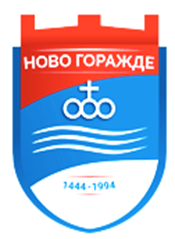 СРЕДЊОРОЧНИ ПЛАН РАДА ОПШТИНЕ НОВО ГОРАЖДЕ ЗА ПЕРИОД ОД 2023 ДО 2025. ГОДИНЕУвод1.1  Законски основ за израду средњорочног плана рада општине Ново Горажде Законски основ за израду Средњорочног плана рада општине Ново Горажде за период од 2023 до 2025. године садржан је у следећим законским и подзаконским актима:-	Закон о стратешком планирању и управљању развојем у Републици Српској (``Службени гласник Републике Српске``, број: 63/21);-	Уредба о стратешким документима у Републици Српској (``Службени гласник Републике Српске``, број: 94/21);-	Уредба о спроведбеним документима у Републици Српској (``Службени гласник Републике Српске``, број: 08/22);1.2.  Основни подаци о општини са описом институционалних капацитета општинске управеПравилником о унутрашњој организацији и систематизацији радних мјеста мјеста у општинској управи општине Ново Горажде дефинисана је унутрашња организација  (организационе јединице, њихов дјелокруг и међусобни односи) и систематизација радних мјеста (укупан број радних мјеста службеника и намјештеника, назив радних мјеста, описи послова са категоријама и звањима, број радних мјеста и услови за заснивање радног односа). У општинској управи систематизовано је 22 радна мјеста са 23 извршиоца. Укупно запослених у Општинској управи у 2022. годиниДјелокруг рада општинске управе утврђен је Законом о локалној самоуправи Републике Српске (``Службени гласник Републике Српске``, број: 97/16, 36/19 и 61/21). За обављање послова из дјелокруга рада општинске управе образују се сљедеће организационе јединице: Одјељење за послове општинске управе,Одсјек за општу управу,Одсјек за финансије, управљање развојем, привреду и друштвене дјелатности,Одсјек за просторно уређење и стамбено-комуналне послове,Кабинет начелника Општине.Секретар Скупштине општине обавља послове  из дјелокруга рада Скупштине општине Ново Горажде.              1.3.  Усмјерење средњорочног плана општине Ново ГораждеИмајући у виду природне и географске одлике, општина Ново Горажде налази се на регионалној раскрсници магистралних путева који општину повезује са сусједним општинама и ширим окружењем, при чему се општина налази  у близини значајних привредних и друштвених центара. Географски положај општине Ново Горажде је веома повољан и пружа могућности за унапређење привредног и укупног развоја. Климатске карактеристике општине Ново Горажде указују да се при планирању, пројектовању и изградњи будућих инфраструктурних објеката мора узети у обзир да ово подручје у погледу термичког режима има тзв. температурне инверзије. Дакле, у циљу очувања природних ресурса (нарочито водотока, земљишта и шумских еко-система, заштите од водне ерозије) и обезбјеђења повољнијих услова за живот неопходно је узети у обзир не само опште климатске елементе, већ и наведене микроклиматске карактеристике, дуготрајне магле, повећану влажност ваздуха, велики број дана високих температура и сразмјерно високих падавина, те суфицит влажности земљишта у већем дијелу године. Ново Горажде у будућности свакако треба искористити свој географски положај транзитног  саобраћајног подручја ка Црној Гори, регији Херцеговине и Јадранском мору, те искористити нове инвестиције у погледу најављених путних комуникација Сарајево-Београд. У циљу стављања у функцију развоја природних ресурса (нарочито водотока, земљишта и шумских ресурса, минералних ресурса), те у циљу обезбјеђења повољнијих услова за живот неопходно је узети у обзир све аспекте одрживог развоја локалне заједнице.Стратешко усмјерење општине Ново Горажде базирано је на три стратешка правца. Полазећи од визије развоја, утврђени су стратешки развојни циљеви који се заснивају на развоју привреде, друштвеном и развоју животне средине и дефинишу оквир за активности, чијим остваривањем се општина Ново Горажде поставља на пут развоја и просперитета.Јединица за управљање развојем општине Ново Горажде (ЈУРА) извршла је консултације са свим релевантним чиниоцима са подручја Општине у процесу израде средњорочног плана за период 2023-2025. године              1.4.  Пројекти реализовани у претходној години и могући ризици у реализацији средњорочног планаТоком 2021. године на подручју општине Ново Горажде реализовано је пројектних активности у вриједности око 1.300.000,00 КМ. Један дио пројектних активности које су провођене током 2021. године започет је у ранијем периоду, док је један дио пројеката започет током 2021. године, а имплементација пројектних активности ће се наставити  у наредном периоду, према утврђеној  пројектној динамици и приливу средстава.Ризици у реализацији средњорочног плана за период од 2023 до 2025. године ће бити посљедице настале пандемијом корона вируса и мјера које су предузимане или су још увијек на снази, због слабијег прилива финансијских средстава у Буџет општине. Посебан ризик ће бити криза у Украјини која утиче на финасијску, енергетску и геополитичку стабилност, посљедице ове кризе су видљиве у константном повећању цијена роба, а посебно енергената што за посљедицу има повећање трошкова за имплементацију планираних пројектних активности и обезбјеђење неопходних средстава.Табеларни приказТабела ``А`` средњорочног плана рада општине Ново ГораждеТабела ``Б`` средњорочног плана рада општине Ново ГораждеТабела ``В`` средњорочног плана рада општине Ново ГораждеТабела 1.Табела 2.Табела 3.Табела 4.Табела 5.Табела 6.   Табела 7.Табела 8.Табела 9.Табела 10.Табела 11.Табела 12.Табела 13.Табела 14.Табела 15.Табела 16.Табела 17.Табела 18.Табела 19.Табела 20.Табела 21.Табела 22.Табела 23.Табела 24.Табела 25.Табела 26.Табела 27.Табела 28.Табела 29.Број: 02/1-302-1-2/22Датум: 19. октобар 2022. године                                                                                                                                                                                                                                            НАЧЕЛНИК___________________________                                                                                                                                                                                                                                            Мила ПетковићНазив органаОпштина Ново ГораждеСједиште органаНово Горажде; Божидара Горажданина број 64Телефон+ 387 58 430 095Факс+387 58 432 100ЈИБ4400615760008Жиро рачун562-006-00003050-72 НЛБ Развојна банкаЕлектронска адресаnacelnik@novogorazde.rs.baВеб презентацијаwww.novogorazde.rs.baМисија општине Ново ГораждеИзвори и износи планираних финансијских средстава у КМИзвори и износи планираних финансијских средстава у КМИзвори и износи планираних финансијских средстава у КМИзвори и износи планираних финансијских средстава у КММисија општине Ново ГораждеИзвори202320242025Мисија општине Ново Горажде је да обезбиједи стабилан и одржив развој привреде, унаприједи стање  друштвене инфраструктуре и квалитета живота становника уз очувану и заштићену животну средину Буџет Општине560000430000514000Мисија општине Ново Горажде је да обезбиједи стабилан и одржив развој привреде, унаприједи стање  друштвене инфраструктуре и квалитета живота становника уз очувану и заштићену животну средину Остали извори793500635000738000Мисија општине Ново Горажде је да обезбиједи стабилан и одржив развој привреде, унаприједи стање  друштвене инфраструктуре и квалитета живота становника уз очувану и заштићену животну средину Укупно:Мисија општине Ново Горажде је да обезбиједи стабилан и одржив развој привреде, унаприједи стање  друштвене инфраструктуре и квалитета живота становника уз очувану и заштићену животну средину Укупно:135350010650001252000МјераСтратешки документ, стратешки циљ и приоритетНазив и шифра програмаИндикаториПолазна вриједностЦиљана вриједостпо годинамаЦиљана вриједостпо годинамаЦиљана вриједостпо годинамаМјераСтратешки документ, стратешки циљ и приоритетНазив и шифра програмаИндикаториПолазна вриједност202320242025Стварање конкурентног пословног окружења, нове инвестиције и промоција потенцијала општинеСтратегија развоја општине Ново Горажде 2020-2027. године; Обезбјеђен стабилан и одржив развој привреде; Привлачење нових инвестиција и развој пољопривреде;41522Просјечна нето плата, КМ791850900950Стварање конкурентног пословног окружења, нове инвестиције и промоција потенцијала општинеСтратегија развоја општине Ново Горажде 2020-2027. године; Обезбјеђен стабилан и одржив развој привреде; Привлачење нових инвестиција и развој пољопривреде;41522Број привредних субјеката61657075Стварање конкурентног пословног окружења, нове инвестиције и промоција потенцијала општинеСтратегија развоја општине Ново Горажде 2020-2027. године; Обезбјеђен стабилан и одржив развој привреде; Привлачење нових инвестиција и развој пољопривреде;41522Број запослених188198210220Стручна и финансијска подршка одрживости пољопривредне производње и прерадеСтратегија развоја општине Ново Горажде 2020-2027. године; Обезбјеђен стабилан и одржив развој привреде; Привлачење нових инвестиција и развој пољопривреде;4161Број регистрованих  пољ. газдинстава108115125140Стручна и финансијска подршка одрживости пољопривредне производње и прерадеСтратегија развоја општине Ново Горажде 2020-2027. године; Обезбјеђен стабилан и одржив развој привреде; Привлачење нових инвестиција и развој пољопривреде;4161Количина откупљеног воћа, т250270300330Стручна и финансијска подршка одрживости пољопривредне производње и прерадеСтратегија развоја општине Ново Горажде 2020-2027. године; Обезбјеђен стабилан и одржив развој привреде; Привлачење нових инвестиција и развој пољопривреде;4161Количине предатог млијека, л/дан003001000Изградња друштвене инфраструктуреСтратегија развоја општине Ново Горажде 2020-2027. године; Унапријеђено стање друштвене инфраструктуре и квалитета живота становника; Повећање обима услуга социјалне заштите становништва и квалитета друштвених дјелатности;51123Број ученика185188190195Изградња друштвене инфраструктуреСтратегија развоја општине Ново Горажде 2020-2027. године; Унапријеђено стање друштвене инфраструктуре и квалитета живота становника; Повећање обима услуга социјалне заштите становништва и квалитета друштвених дјелатности;51123Број чланова библиотеке, годишње133143153170Изградња друштвене инфраструктуреСтратегија развоја општине Ново Горажде 2020-2027. године; Унапријеђено стање друштвене инфраструктуре и квалитета живота становника; Повећање обима услуга социјалне заштите становништва и квалитета друштвених дјелатности;51123Број корисника спортских и рекреативних објеката260300350400Материјална и стручна помоћ рањивим категоријама становништваСтратегија развоја општине Ново Горажде 2020-2027. године; Унапријеђено стање друштвене инфраструктуре и квалитета живота становника; Повећање обима услуга социјалне заштите становништва и квалитета друштвених дјелатности;4128Број корисника сталне новчане помоћи209200190180Материјална и стручна помоћ рањивим категоријама становништваСтратегија развоја општине Ново Горажде 2020-2027. године; Унапријеђено стање друштвене инфраструктуре и квалитета живота становника; Повећање обима услуга социјалне заштите становништва и квалитета друштвених дјелатности;4128Број породица којима је пружена материјална подршка, годишње10121518Материјална и стручна помоћ рањивим категоријама становништваСтратегија развоја општине Ново Горажде 2020-2027. године; Унапријеђено стање друштвене инфраструктуре и квалитета живота становника; Повећање обима услуга социјалне заштите становништва и квалитета друштвених дјелатности;4128Број збринутих и усељених  породица у станове социјалног становања05710Изградња и реконструкција комуналне инфраструктуреСтратегија развоја општине Ново Горажде 2020-2027. године; Унапријеђено стање друштвене инфраструктуре и квалитета живота становника; Изградња јавне инфраструктуре и повећање нивоа квалитета услуга грађанима;5113Број општинских ажурних просторно-планских докумената0010Изградња и реконструкција комуналне инфраструктуреСтратегија развоја општине Ново Горажде 2020-2027. године; Унапријеђено стање друштвене инфраструктуре и квалитета живота становника; Изградња јавне инфраструктуре и повећање нивоа квалитета услуга грађанима;5113Укупна дужина асфалтираних локалних и некатегорисаних путева, м40007000800010000Изградња и реконструкција комуналне инфраструктуреСтратегија развоја општине Ново Горажде 2020-2027. године; Унапријеђено стање друштвене инфраструктуре и квалитета живота становника; Изградња јавне инфраструктуре и повећање нивоа квалитета услуга грађанима;5113Проценат домаћинстава прикључених на јавну водоводну мрежу у МЗ Поткозара, %30303540Увођење нових јавних услуга и електронске управеСтратегија развоја општине Ново Горажде 2020-2027. године; Унапријеђено стање друштвене инфраструктуре и квалитета живота становника; Изградња јавне инфраструктуре и повећање нивоа квалитета услуга грађанима;41223Степен задовољства грађана услугама општинске управе (улазна анкета)Није провођено50%60%70%Увођење нових јавних услуга и електронске управеСтратегија развоја општине Ново Горажде 2020-2027. године; Унапријеђено стање друштвене инфраструктуре и квалитета живота становника; Изградња јавне инфраструктуре и повећање нивоа квалитета услуга грађанима;41223Проценат издатих дозвола за грађење електронским путем, %00020%Увођење нових јавних услуга и електронске управеСтратегија развоја општине Ново Горажде 2020-2027. године; Унапријеђено стање друштвене инфраструктуре и квалитета живота становника; Изградња јавне инфраструктуре и повећање нивоа квалитета услуга грађанима;41223Проценат издатих рјешења за предузетнике електронским путем, %0020%30%Изградња пречистача отпадних вода и планска заштита животне срединеСтратегија развоја општине Ново Горажде 2020-2027. године; Очувана и заштићена животна средина; Унапријеђено стање природе, тла, воде и ваздуха;51123Дужина изграђене мреже одводње отпадних вода; м4000500060007000Изградња пречистача отпадних вода и планска заштита животне срединеСтратегија развоја општине Ново Горажде 2020-2027. године; Очувана и заштићена животна средина; Унапријеђено стање природе, тла, воде и ваздуха;51123Проценат домаћинставаприкључених а на јавну канализациону мрежу, %2025%30%35%Изградња пречистача отпадних вода и планска заштита животне срединеСтратегија развоја општине Ново Горажде 2020-2027. године; Очувана и заштићена животна средина; Унапријеђено стање природе, тла, воде и ваздуха;51123Повећање капацитета испоручене воде у јавном водоводу у МЗ Копачи, %010%15%20%Одрживо рјешење управљања отпадом и ефикасно кориштење енергијеСтратегија развоја општине Ново Горажде 2020-2027. године; Очувана и заштићена животна средина; Унапријеђено стање природе, тла, воде и ваздуха;51123Број санитарних депонија за одлагање отпада0001Одрживо рјешење управљања отпадом и ефикасно кориштење енергијеСтратегија развоја општине Ново Горажде 2020-2027. године; Очувана и заштићена животна средина; Унапријеђено стање природе, тла, воде и ваздуха;51123Удио отпада који се рециклира, %05%10%15%Одрживо рјешење управљања отпадом и ефикасно кориштење енергијеСтратегија развоја општине Ново Горажде 2020-2027. године; Очувана и заштићена животна средина; Унапријеђено стање природе, тла, воде и ваздуха;51123Трошак електричне енергије за јавну расвјету, КМ/годишње33617330003200031000Повећање опште безбједности заједнице и заштита од поплава и других несрећаСтратегија развоја општине Ново Горажде 2020-2027. године; Очувана и заштићена животна средина; Значајно смањење ризика од елементарних непогода и других несрећа по људе и материјална добра;415219Број кривичних дјела, годишње34333025Повећање опште безбједности заједнице и заштита од поплава и других несрећаСтратегија развоја општине Ново Горажде 2020-2027. године; Очувана и заштићена животна средина; Значајно смањење ризика од елементарних непогода и других несрећа по људе и материјална добра;415219Број пожара, годишње51403530Повећање опште безбједности заједнице и заштита од поплава и других несрећаСтратегија развоја општине Ново Горажде 2020-2027. године; Очувана и заштићена животна средина; Значајно смањење ризика од елементарних непогода и других несрећа по људе и материјална добра;415219Површина општине контаминирана МЕС и НУС, %4,74,54,34,1Редни број и мјера: 1.	Стварање конкурентног пословног окружења, нове инвестиције и промоција потенцијала општинеРедни број и мјера: 1.	Стварање конкурентног пословног окружења, нове инвестиције и промоција потенцијала општинеРедни број и мјера: 1.	Стварање конкурентног пословног окружења, нове инвестиције и промоција потенцијала општинеНазив и шифра програма:                  41522Назив и шифра програма:                  41522Назив и шифра програма:                  41522Назив и шифра програма:                  41522Назив и шифра програма:                  41522Назив и шифра програма:                  41522Стратешки документ, стратешки циљ и приоритет:Стратегија развоја општине Ново Горажде 2020-2027. године; Обезбјеђен стабилан и одржив развој привреде; Привлачење нових инвестиција и развој пољопривреде;Стратешки документ, стратешки циљ и приоритет:Стратегија развоја општине Ново Горажде 2020-2027. године; Обезбјеђен стабилан и одржив развој привреде; Привлачење нових инвестиција и развој пољопривреде;Стратешки документ, стратешки циљ и приоритет:Стратегија развоја општине Ново Горажде 2020-2027. године; Обезбјеђен стабилан и одржив развој привреде; Привлачење нових инвестиција и развој пољопривреде;Стратешки документ, стратешки циљ и приоритет:Стратегија развоја општине Ново Горажде 2020-2027. године; Обезбјеђен стабилан и одржив развој привреде; Привлачење нових инвестиција и развој пољопривреде;Стратешки документ, стратешки циљ и приоритет:Стратегија развоја општине Ново Горажде 2020-2027. године; Обезбјеђен стабилан и одржив развој привреде; Привлачење нових инвестиција и развој пољопривреде;Стратешки документ, стратешки циљ и приоритет:Стратегија развоја општине Ново Горажде 2020-2027. године; Обезбјеђен стабилан и одржив развој привреде; Привлачење нових инвестиција и развој пољопривреде;Стратешки документ, стратешки циљ и приоритет:Стратегија развоја општине Ново Горажде 2020-2027. године; Обезбјеђен стабилан и одржив развој привреде; Привлачење нових инвестиција и развој пољопривреде;Стратешки документ, стратешки циљ и приоритет:Стратегија развоја општине Ново Горажде 2020-2027. године; Обезбјеђен стабилан и одржив развој привреде; Привлачење нових инвестиција и развој пољопривреде;Стратешки документ, стратешки циљ и приоритет:Стратегија развоја општине Ново Горажде 2020-2027. године; Обезбјеђен стабилан и одржив развој привреде; Привлачење нових инвестиција и развој пољопривреде;Кључни стратешки пројекат/пројекат/активностРок извршењаИндикатори на нивоу очекиваног резултата кључног стратешког пројекта/пројекта/активностиНосилац(најмањи организациони дио)ПЈИИзвори и износи планиранихФинансијскихСредстава у КМИзвори и износи планиранихФинансијскихСредстава у КМИзвори и износи планиранихФинансијскихСредстава у КМИзвори и износи планиранихФинансијскихСредстава у КМКључни стратешки пројекат/пројекат/активностРок извршењаИндикатори на нивоу очекиваног резултата кључног стратешког пројекта/пројекта/активностиНосилац(најмањи организациони дио)ПЈИИзвори2023202420251.1.1.1 Стављање у функцију објекта ”Градина” - уређење пословне зонеНапомена: завршетак пројекта планиран 2027. годинеОтварање нових радних мјеста и повећање броја предузетничких дјелатностиОдсјек за финансије, управљање развојем, привреду и друштвене дјелатностиКБуџет4000030000300001.1.1.1 Стављање у функцију објекта ”Градина” - уређење пословне зонеНапомена: завршетак пројекта планиран 2027. годинеОтварање нових радних мјеста и повећање броја предузетничких дјелатностиОдсјек за финансије, управљање развојем, привреду и друштвене дјелатностиККредит1.1.1.1 Стављање у функцију објекта ”Градина” - уређење пословне зонеНапомена: завршетак пројекта планиран 2027. годинеОтварање нових радних мјеста и повећање броја предузетничких дјелатностиОдсјек за финансије, управљање развојем, привреду и друштвене дјелатностиКЕУ1.1.1.1 Стављање у функцију објекта ”Градина” - уређење пословне зонеНапомена: завршетак пројекта планиран 2027. годинеОтварање нових радних мјеста и повећање броја предузетничких дјелатностиОдсјек за финансије, управљање развојем, привреду и друштвене дјелатностиКДонације/грант1.1.1.1 Стављање у функцију објекта ”Градина” - уређење пословне зонеНапомена: завршетак пројекта планиран 2027. годинеОтварање нових радних мјеста и повећање броја предузетничких дјелатностиОдсјек за финансије, управљање развојем, привреду и друштвене дјелатностиКОстало7000070000700001.1.1.1 Стављање у функцију објекта ”Градина” - уређење пословне зонеНапомена: завршетак пројекта планиран 2027. годинеОтварање нових радних мјеста и повећање броја предузетничких дјелатностиОдсјек за финансије, управљање развојем, привреду и друштвене дјелатностиКУкупно110000100000100000Укупно за мјеру/надлежност општине Ново ГораждеУкупно за мјеру/надлежност општине Ново ГораждеУкупно за мјеру/надлежност општине Ново ГораждеУкупно за мјеру/надлежност општине Ново ГораждеУкупно за мјеру/надлежност општине Ново ГораждеБуџет700006000060000Укупно за мјеру/надлежност општине Ново ГораждеУкупно за мјеру/надлежност општине Ново ГораждеУкупно за мјеру/надлежност општине Ново ГораждеУкупно за мјеру/надлежност општине Ново ГораждеУкупно за мјеру/надлежност општине Ново ГораждеКредитУкупно за мјеру/надлежност општине Ново ГораждеУкупно за мјеру/надлежност општине Ново ГораждеУкупно за мјеру/надлежност општине Ново ГораждеУкупно за мјеру/надлежност општине Ново ГораждеУкупно за мјеру/надлежност општине Ново ГораждеЕУУкупно за мјеру/надлежност општине Ново ГораждеУкупно за мјеру/надлежност општине Ново ГораждеУкупно за мјеру/надлежност општине Ново ГораждеУкупно за мјеру/надлежност општине Ново ГораждеУкупно за мјеру/надлежност општине Ново ГораждеДонацијеУкупно за мјеру/надлежност општине Ново ГораждеУкупно за мјеру/надлежност општине Ново ГораждеУкупно за мјеру/надлежност општине Ново ГораждеУкупно за мјеру/надлежност општине Ново ГораждеУкупно за мјеру/надлежност општине Ново ГораждеОстало800009000090000Укупно за мјеру/надлежност општине Ново ГораждеУкупно за мјеру/надлежност општине Ново ГораждеУкупно за мјеру/надлежност општине Ново ГораждеУкупно за мјеру/надлежност општине Ново ГораждеУкупно за мјеру/надлежност општине Ново ГораждеУкупно150000150000150000Редни број и мјера: 1.	Стварање конкурентног пословног окружења, нове инвестиције и промоција потенцијала општинеРедни број и мјера: 1.	Стварање конкурентног пословног окружења, нове инвестиције и промоција потенцијала општинеРедни број и мјера: 1.	Стварање конкурентног пословног окружења, нове инвестиције и промоција потенцијала општинеНазив и шифра програма:        41522Назив и шифра програма:        41522Назив и шифра програма:        41522Назив и шифра програма:        41522Назив и шифра програма:        41522Назив и шифра програма:        41522Стратешки документ, стратешки циљ и приоритет:Стратегија развоја општине Ново Горажде 2020-2027. године; Обезбјеђен стабилан и одржив развој привреде; Привлачење нових инвестиција и развој пољопривреде;Стратешки документ, стратешки циљ и приоритет:Стратегија развоја општине Ново Горажде 2020-2027. године; Обезбјеђен стабилан и одржив развој привреде; Привлачење нових инвестиција и развој пољопривреде;Стратешки документ, стратешки циљ и приоритет:Стратегија развоја општине Ново Горажде 2020-2027. године; Обезбјеђен стабилан и одржив развој привреде; Привлачење нових инвестиција и развој пољопривреде;Стратешки документ, стратешки циљ и приоритет:Стратегија развоја општине Ново Горажде 2020-2027. године; Обезбјеђен стабилан и одржив развој привреде; Привлачење нових инвестиција и развој пољопривреде;Стратешки документ, стратешки циљ и приоритет:Стратегија развоја општине Ново Горажде 2020-2027. године; Обезбјеђен стабилан и одржив развој привреде; Привлачење нових инвестиција и развој пољопривреде;Стратешки документ, стратешки циљ и приоритет:Стратегија развоја општине Ново Горажде 2020-2027. године; Обезбјеђен стабилан и одржив развој привреде; Привлачење нових инвестиција и развој пољопривреде;Стратешки документ, стратешки циљ и приоритет:Стратегија развоја општине Ново Горажде 2020-2027. године; Обезбјеђен стабилан и одржив развој привреде; Привлачење нових инвестиција и развој пољопривреде;Стратешки документ, стратешки циљ и приоритет:Стратегија развоја општине Ново Горажде 2020-2027. године; Обезбјеђен стабилан и одржив развој привреде; Привлачење нових инвестиција и развој пољопривреде;Стратешки документ, стратешки циљ и приоритет:Стратегија развоја општине Ново Горажде 2020-2027. године; Обезбјеђен стабилан и одржив развој привреде; Привлачење нових инвестиција и развој пољопривреде;Кључни стратешки пројекат/пројекат/активностРок извршењаИндикатори на нивоу очекиваног резултата кључног стратешког пројекта/пројекта/активностиНосилац(најмањи организациони дио)ПЈИИзвори и износи планиранихФинансијскихСредстава у КМИзвори и износи планиранихФинансијскихСредстава у КМИзвори и износи планиранихФинансијскихСредстава у КМИзвори и износи планиранихФинансијскихСредстава у КМКључни стратешки пројекат/пројекат/активностРок извршењаИндикатори на нивоу очекиваног резултата кључног стратешког пројекта/пројекта/активностиНосилац(најмањи организациони дио)ПЈИИзвори2023202420251.1.1.3 Доношење сета мјера за унапређење инвестиција и предузетништва2025Број регистрованих предузетника; Број ноих радних мјестаОдсјек за финансије, управљање развојем, привреду и друштвене дјелатности; Скупштина општинеИБуџет3000030000300001.1.1.3 Доношење сета мјера за унапређење инвестиција и предузетништва2025Број регистрованих предузетника; Број ноих радних мјестаОдсјек за финансије, управљање развојем, привреду и друштвене дјелатности; Скупштина општинеИКредит1.1.1.3 Доношење сета мјера за унапређење инвестиција и предузетништва2025Број регистрованих предузетника; Број ноих радних мјестаОдсјек за финансије, управљање развојем, привреду и друштвене дјелатности; Скупштина општинеИЕУ1.1.1.3 Доношење сета мјера за унапређење инвестиција и предузетништва2025Број регистрованих предузетника; Број ноих радних мјестаОдсјек за финансије, управљање развојем, привреду и друштвене дјелатности; Скупштина општинеИДонације/грант30000--1.1.1.3 Доношење сета мјера за унапређење инвестиција и предузетништва2025Број регистрованих предузетника; Број ноих радних мјестаОдсјек за финансије, управљање развојем, привреду и друштвене дјелатности; Скупштина општинеИОстало1000010000100001.1.1.3 Доношење сета мјера за унапређење инвестиција и предузетништва2025Број регистрованих предузетника; Број ноих радних мјестаОдсјек за финансије, управљање развојем, привреду и друштвене дјелатности; Скупштина општинеИУкупно700004000040000Укупно за мјеру/надлежност општине Ново ГораждеУкупно за мјеру/надлежност општине Ново ГораждеУкупно за мјеру/надлежност општине Ново ГораждеУкупно за мјеру/надлежност општине Ново ГораждеУкупно за мјеру/надлежност општине Ново ГораждеБуџет700006000060000Укупно за мјеру/надлежност општине Ново ГораждеУкупно за мјеру/надлежност општине Ново ГораждеУкупно за мјеру/надлежност општине Ново ГораждеУкупно за мјеру/надлежност општине Ново ГораждеУкупно за мјеру/надлежност општине Ново ГораждеКредитУкупно за мјеру/надлежност општине Ново ГораждеУкупно за мјеру/надлежност општине Ново ГораждеУкупно за мјеру/надлежност општине Ново ГораждеУкупно за мјеру/надлежност општине Ново ГораждеУкупно за мјеру/надлежност општине Ново ГораждеЕУУкупно за мјеру/надлежност општине Ново ГораждеУкупно за мјеру/надлежност општине Ново ГораждеУкупно за мјеру/надлежност општине Ново ГораждеУкупно за мјеру/надлежност општине Ново ГораждеУкупно за мјеру/надлежност општине Ново ГораждеДонацијеУкупно за мјеру/надлежност општине Ново ГораждеУкупно за мјеру/надлежност општине Ново ГораждеУкупно за мјеру/надлежност општине Ново ГораждеУкупно за мјеру/надлежност општине Ново ГораждеУкупно за мјеру/надлежност општине Ново ГораждеОстало800009000090000Укупно за мјеру/надлежност општине Ново ГораждеУкупно за мјеру/надлежност општине Ново ГораждеУкупно за мјеру/надлежност општине Ново ГораждеУкупно за мјеру/надлежност општине Ново ГораждеУкупно за мјеру/надлежност општине Ново ГораждеУкупно150000150000150000Редни број и мјера: 2.	Стручна и финансијска подршка одрживости пољопривредне производње и прерадеРедни број и мјера: 2.	Стручна и финансијска подршка одрживости пољопривредне производње и прерадеРедни број и мјера: 2.	Стручна и финансијска подршка одрживости пољопривредне производње и прерадеНазив и шифра програма:             4161Назив и шифра програма:             4161Назив и шифра програма:             4161Назив и шифра програма:             4161Назив и шифра програма:             4161Назив и шифра програма:             4161Стратешки документ, стратешки циљ и приоритет:Стратегија развоја општине Ново Горажде 2020-2027. године; Обезбјеђен стабилан и одржив развој привреде; Привлачење нових инвестиција и развој пољопривреде;Стратешки документ, стратешки циљ и приоритет:Стратегија развоја општине Ново Горажде 2020-2027. године; Обезбјеђен стабилан и одржив развој привреде; Привлачење нових инвестиција и развој пољопривреде;Стратешки документ, стратешки циљ и приоритет:Стратегија развоја општине Ново Горажде 2020-2027. године; Обезбјеђен стабилан и одржив развој привреде; Привлачење нових инвестиција и развој пољопривреде;Стратешки документ, стратешки циљ и приоритет:Стратегија развоја општине Ново Горажде 2020-2027. године; Обезбјеђен стабилан и одржив развој привреде; Привлачење нових инвестиција и развој пољопривреде;Стратешки документ, стратешки циљ и приоритет:Стратегија развоја општине Ново Горажде 2020-2027. године; Обезбјеђен стабилан и одржив развој привреде; Привлачење нових инвестиција и развој пољопривреде;Стратешки документ, стратешки циљ и приоритет:Стратегија развоја општине Ново Горажде 2020-2027. године; Обезбјеђен стабилан и одржив развој привреде; Привлачење нових инвестиција и развој пољопривреде;Стратешки документ, стратешки циљ и приоритет:Стратегија развоја општине Ново Горажде 2020-2027. године; Обезбјеђен стабилан и одржив развој привреде; Привлачење нових инвестиција и развој пољопривреде;Стратешки документ, стратешки циљ и приоритет:Стратегија развоја општине Ново Горажде 2020-2027. године; Обезбјеђен стабилан и одржив развој привреде; Привлачење нових инвестиција и развој пољопривреде;Стратешки документ, стратешки циљ и приоритет:Стратегија развоја општине Ново Горажде 2020-2027. године; Обезбјеђен стабилан и одржив развој привреде; Привлачење нових инвестиција и развој пољопривреде;Кључни стратешки пројекат/пројекат/активностРок извршењаИндикатори на нивоу очекиваног резултата кључног стратешког пројекта/пројекта/активностиНосилац(најмањи организациони дио)ПЈИИзвори и износи планиранихФинансијскихСредстава у КМИзвори и износи планиранихФинансијскихСредстава у КМИзвори и износи планиранихФинансијскихСредстава у КМИзвори и износи планиранихФинансијскихСредстава у КМКључни стратешки пројекат/пројекат/активностРок извршењаИндикатори на нивоу очекиваног резултата кључног стратешког пројекта/пројекта/активностиНосилац(најмањи организациони дио)ПЈИИзвори2023202420251.1.2.1.С. Развој пластенике производње2025Количина откупљеног поврћа и расада; Број регистрованих пољопривредних газдинставаОдсјек за финансије, управљање развојем, привреду и друштвене дјелатностиКБуџет10000500050001.1.2.1.С. Развој пластенике производње2025Количина откупљеног поврћа и расада; Број регистрованих пољопривредних газдинставаОдсјек за финансије, управљање развојем, привреду и друштвене дјелатностиККредит1.1.2.1.С. Развој пластенике производње2025Количина откупљеног поврћа и расада; Број регистрованих пољопривредних газдинставаОдсјек за финансије, управљање развојем, привреду и друштвене дјелатностиКЕУ1.1.2.1.С. Развој пластенике производње2025Количина откупљеног поврћа и расада; Број регистрованих пољопривредних газдинставаОдсјек за финансије, управљање развојем, привреду и друштвене дјелатностиКДонације/грант1.1.2.1.С. Развој пластенике производње2025Количина откупљеног поврћа и расада; Број регистрованих пољопривредних газдинставаОдсјек за финансије, управљање развојем, привреду и друштвене дјелатностиКОстало500010000100001.1.2.1.С. Развој пластенике производње2025Количина откупљеног поврћа и расада; Број регистрованих пољопривредних газдинставаОдсјек за финансије, управљање развојем, привреду и друштвене дјелатностиКУкупно150001500015000Укупно за мјеру/надлежност општине Ново ГораждеУкупно за мјеру/надлежност општине Ново ГораждеУкупно за мјеру/надлежност општине Ново ГораждеУкупно за мјеру/надлежност општине Ново ГораждеУкупно за мјеру/надлежност општине Ново ГораждеБуџет200001500015000Укупно за мјеру/надлежност општине Ново ГораждеУкупно за мјеру/надлежност општине Ново ГораждеУкупно за мјеру/надлежност општине Ново ГораждеУкупно за мјеру/надлежност општине Ново ГораждеУкупно за мјеру/надлежност општине Ново ГораждеКредитУкупно за мјеру/надлежност општине Ново ГораждеУкупно за мјеру/надлежност општине Ново ГораждеУкупно за мјеру/надлежност општине Ново ГораждеУкупно за мјеру/надлежност општине Ново ГораждеУкупно за мјеру/надлежност општине Ново ГораждеЕУУкупно за мјеру/надлежност општине Ново ГораждеУкупно за мјеру/надлежност општине Ново ГораждеУкупно за мјеру/надлежност општине Ново ГораждеУкупно за мјеру/надлежност општине Ново ГораждеУкупно за мјеру/надлежност општине Ново ГораждеДонацијеУкупно за мјеру/надлежност општине Ново ГораждеУкупно за мјеру/надлежност општине Ново ГораждеУкупно за мјеру/надлежност општине Ново ГораждеУкупно за мјеру/надлежност општине Ново ГораждеУкупно за мјеру/надлежност општине Ново ГораждеОстало300003000025000Укупно за мјеру/надлежност општине Ново ГораждеУкупно за мјеру/надлежност општине Ново ГораждеУкупно за мјеру/надлежност општине Ново ГораждеУкупно за мјеру/надлежност општине Ново ГораждеУкупно за мјеру/надлежност општине Ново ГораждеУкупно500004500040000Редни број и мјера: 2.	Стручна и финансијска подршка одрживости пољопривредне производње и прерадеРедни број и мјера: 2.	Стручна и финансијска подршка одрживости пољопривредне производње и прерадеРедни број и мјера: 2.	Стручна и финансијска подршка одрживости пољопривредне производње и прерадеНазив и шифра програма:      4161Назив и шифра програма:      4161Назив и шифра програма:      4161Назив и шифра програма:      4161Назив и шифра програма:      4161Назив и шифра програма:      4161Стратешки документ, стратешки циљ и приоритет:Стратегија развоја општине Ново Горажде 2020-2027. године; Обезбјеђен стабилан и одржив развој привреде; Привлачење нових инвестиција и развој пољопривреде;Стратешки документ, стратешки циљ и приоритет:Стратегија развоја општине Ново Горажде 2020-2027. године; Обезбјеђен стабилан и одржив развој привреде; Привлачење нових инвестиција и развој пољопривреде;Стратешки документ, стратешки циљ и приоритет:Стратегија развоја општине Ново Горажде 2020-2027. године; Обезбјеђен стабилан и одржив развој привреде; Привлачење нових инвестиција и развој пољопривреде;Стратешки документ, стратешки циљ и приоритет:Стратегија развоја општине Ново Горажде 2020-2027. године; Обезбјеђен стабилан и одржив развој привреде; Привлачење нових инвестиција и развој пољопривреде;Стратешки документ, стратешки циљ и приоритет:Стратегија развоја општине Ново Горажде 2020-2027. године; Обезбјеђен стабилан и одржив развој привреде; Привлачење нових инвестиција и развој пољопривреде;Стратешки документ, стратешки циљ и приоритет:Стратегија развоја општине Ново Горажде 2020-2027. године; Обезбјеђен стабилан и одржив развој привреде; Привлачење нових инвестиција и развој пољопривреде;Стратешки документ, стратешки циљ и приоритет:Стратегија развоја општине Ново Горажде 2020-2027. године; Обезбјеђен стабилан и одржив развој привреде; Привлачење нових инвестиција и развој пољопривреде;Стратешки документ, стратешки циљ и приоритет:Стратегија развоја општине Ново Горажде 2020-2027. године; Обезбјеђен стабилан и одржив развој привреде; Привлачење нових инвестиција и развој пољопривреде;Стратешки документ, стратешки циљ и приоритет:Стратегија развоја општине Ново Горажде 2020-2027. године; Обезбјеђен стабилан и одржив развој привреде; Привлачење нових инвестиција и развој пољопривреде;Кључни стратешки пројекат/пројекат/активностРок извршењаИндикатори на нивоу очекиваног резултата кључног стратешког пројекта/пројекта/активностиНосилац(најмањи организациони дио)ПЈИИзвори и износи планиранихФинансијскихСредстава у КМИзвори и износи планиранихФинансијскихСредстава у КМИзвори и износи планиранихФинансијскихСредстава у КМИзвори и износи планиранихФинансијскихСредстава у КМКључни стратешки пројекат/пројекат/активностРок извршењаИндикатори на нивоу очекиваног резултата кључног стратешког пројекта/пројекта/активностиНосилац(најмањи организациони дио)ПЈИИзвори2023202420251.1.2.2.С. Подизање нових воћњака2025Количина предатог воћа; Површина земљишта под воћњацимаОдсјек за финансије, управљање развојем, привреду и друштвене дјелатностиКБуџет1000010000100001.1.2.2.С. Подизање нових воћњака2025Количина предатог воћа; Површина земљишта под воћњацимаОдсјек за финансије, управљање развојем, привреду и друштвене дјелатностиККредит1.1.2.2.С. Подизање нових воћњака2025Количина предатог воћа; Површина земљишта под воћњацимаОдсјек за финансије, управљање развојем, привреду и друштвене дјелатностиКЕУ1.1.2.2.С. Подизање нових воћњака2025Количина предатог воћа; Површина земљишта под воћњацимаОдсјек за финансије, управљање развојем, привреду и друштвене дјелатностиКДонације/грант1.1.2.2.С. Подизање нових воћњака2025Количина предатог воћа; Површина земљишта под воћњацимаОдсјек за финансије, управљање развојем, привреду и друштвене дјелатностиКОстало1000010000100001.1.2.2.С. Подизање нових воћњака2025Количина предатог воћа; Површина земљишта под воћњацимаОдсјек за финансије, управљање развојем, привреду и друштвене дјелатностиКУкупно200002000020000Укупно за мјеру/надлежност општине Ново ГораждеУкупно за мјеру/надлежност општине Ново ГораждеУкупно за мјеру/надлежност општине Ново ГораждеУкупно за мјеру/надлежност општине Ново ГораждеУкупно за мјеру/надлежност општине Ново ГораждеБуџет200001500015000Укупно за мјеру/надлежност општине Ново ГораждеУкупно за мјеру/надлежност општине Ново ГораждеУкупно за мјеру/надлежност општине Ново ГораждеУкупно за мјеру/надлежност општине Ново ГораждеУкупно за мјеру/надлежност општине Ново ГораждеКредитУкупно за мјеру/надлежност општине Ново ГораждеУкупно за мјеру/надлежност општине Ново ГораждеУкупно за мјеру/надлежност општине Ново ГораждеУкупно за мјеру/надлежност општине Ново ГораждеУкупно за мјеру/надлежност општине Ново ГораждеЕУУкупно за мјеру/надлежност општине Ново ГораждеУкупно за мјеру/надлежност општине Ново ГораждеУкупно за мјеру/надлежност општине Ново ГораждеУкупно за мјеру/надлежност општине Ново ГораждеУкупно за мјеру/надлежност општине Ново ГораждеДонацијеУкупно за мјеру/надлежност општине Ново ГораждеУкупно за мјеру/надлежност општине Ново ГораждеУкупно за мјеру/надлежност општине Ново ГораждеУкупно за мјеру/надлежност општине Ново ГораждеУкупно за мјеру/надлежност општине Ново ГораждеОстало300003000025000Укупно за мјеру/надлежност општине Ново ГораждеУкупно за мјеру/надлежност општине Ново ГораждеУкупно за мјеру/надлежност општине Ново ГораждеУкупно за мјеру/надлежност општине Ново ГораждеУкупно за мјеру/надлежност општине Ново ГораждеУкупно500004500040000Редни број и мјера: 3.	Изградња друштвене инфраструктуреРедни број и мјера: 3.	Изградња друштвене инфраструктуреРедни број и мјера: 3.	Изградња друштвене инфраструктуреНазив и шифра програма:     51123Назив и шифра програма:     51123Назив и шифра програма:     51123Назив и шифра програма:     51123Назив и шифра програма:     51123Назив и шифра програма:     51123Стратешки документ, стратешки циљ и приоритет:Стратегија развоја општине Ново Горажде 2020-2027. године; Унапријеђено стање друштвене инфраструктуре и квалитета живота становника; Повећање обима услуга социјалне заштите становништва и квалитета друштвених дјелатности;Стратешки документ, стратешки циљ и приоритет:Стратегија развоја општине Ново Горажде 2020-2027. године; Унапријеђено стање друштвене инфраструктуре и квалитета живота становника; Повећање обима услуга социјалне заштите становништва и квалитета друштвених дјелатности;Стратешки документ, стратешки циљ и приоритет:Стратегија развоја општине Ново Горажде 2020-2027. године; Унапријеђено стање друштвене инфраструктуре и квалитета живота становника; Повећање обима услуга социјалне заштите становништва и квалитета друштвених дјелатности;Стратешки документ, стратешки циљ и приоритет:Стратегија развоја општине Ново Горажде 2020-2027. године; Унапријеђено стање друштвене инфраструктуре и квалитета живота становника; Повећање обима услуга социјалне заштите становништва и квалитета друштвених дјелатности;Стратешки документ, стратешки циљ и приоритет:Стратегија развоја општине Ново Горажде 2020-2027. године; Унапријеђено стање друштвене инфраструктуре и квалитета живота становника; Повећање обима услуга социјалне заштите становништва и квалитета друштвених дјелатности;Стратешки документ, стратешки циљ и приоритет:Стратегија развоја општине Ново Горажде 2020-2027. године; Унапријеђено стање друштвене инфраструктуре и квалитета живота становника; Повећање обима услуга социјалне заштите становништва и квалитета друштвених дјелатности;Стратешки документ, стратешки циљ и приоритет:Стратегија развоја општине Ново Горажде 2020-2027. године; Унапријеђено стање друштвене инфраструктуре и квалитета живота становника; Повећање обима услуга социјалне заштите становништва и квалитета друштвених дјелатности;Стратешки документ, стратешки циљ и приоритет:Стратегија развоја општине Ново Горажде 2020-2027. године; Унапријеђено стање друштвене инфраструктуре и квалитета живота становника; Повећање обима услуга социјалне заштите становништва и квалитета друштвених дјелатности;Стратешки документ, стратешки циљ и приоритет:Стратегија развоја општине Ново Горажде 2020-2027. године; Унапријеђено стање друштвене инфраструктуре и квалитета живота становника; Повећање обима услуга социјалне заштите становништва и квалитета друштвених дјелатности;Кључни стратешки пројекат/пројекат/активностРок извршењаИндикатори на нивоу очекиваног резултата кључног стратешког пројекта/пројекта/активностиНосилац(најмањи организациони дио)ПЈИИзвори и износи планиранихФинансијскихСредстава у КМИзвори и износи планиранихФинансијскихСредстава у КМИзвори и износи планиранихФинансијскихСредстава у КМИзвори и износи планиранихФинансијскихСредстава у КМКључни стратешки пројекат/пројекат/активностРок извршењаИндикатори на нивоу очекиваног резултата кључног стратешког пројекта/пројекта/активностиНосилац(најмањи организациони дио)ПЈИИзвори2023202420252.1.1.1.С. Изградња и опремање културно-омладинског центраИзграђен и опремљен културно-омладински центар; Број садржаја културно-омладиснког центраОдсјек за урбанизам и стамбено комуналне дјелатностиИБуџет5000050000500002.1.1.1.С. Изградња и опремање културно-омладинског центраИзграђен и опремљен културно-омладински центар; Број садржаја културно-омладиснког центраОдсјек за урбанизам и стамбено комуналне дјелатностиИКредит2.1.1.1.С. Изградња и опремање културно-омладинског центраИзграђен и опремљен културно-омладински центар; Број садржаја културно-омладиснког центраОдсјек за урбанизам и стамбено комуналне дјелатностиИЕУ2.1.1.1.С. Изградња и опремање културно-омладинског центраИзграђен и опремљен културно-омладински центар; Број садржаја културно-омладиснког центраОдсјек за урбанизам и стамбено комуналне дјелатностиИДонације/грант2.1.1.1.С. Изградња и опремање културно-омладинског центраИзграђен и опремљен културно-омладински центар; Број садржаја културно-омладиснког центраОдсјек за урбанизам и стамбено комуналне дјелатностиИОстало5000050000500002.1.1.1.С. Изградња и опремање културно-омладинског центраИзграђен и опремљен културно-омладински центар; Број садржаја културно-омладиснког центраОдсјек за урбанизам и стамбено комуналне дјелатностиИУкупно100000100000100000Укупно за мјеру/надлежност општине Ново ГораждеУкупно за мјеру/надлежност општине Ново ГораждеУкупно за мјеру/надлежност општине Ново ГораждеУкупно за мјеру/надлежност општине Ново ГораждеУкупно за мјеру/надлежност општине Ново ГораждеБуџет1000006000055000Укупно за мјеру/надлежност општине Ново ГораждеУкупно за мјеру/надлежност општине Ново ГораждеУкупно за мјеру/надлежност општине Ново ГораждеУкупно за мјеру/надлежност општине Ново ГораждеУкупно за мјеру/надлежност општине Ново ГораждеКредитУкупно за мјеру/надлежност општине Ново ГораждеУкупно за мјеру/надлежност општине Ново ГораждеУкупно за мјеру/надлежност општине Ново ГораждеУкупно за мјеру/надлежност општине Ново ГораждеУкупно за мјеру/надлежност општине Ново ГораждеЕУУкупно за мјеру/надлежност општине Ново ГораждеУкупно за мјеру/надлежност општине Ново ГораждеУкупно за мјеру/надлежност општине Ново ГораждеУкупно за мјеру/надлежност општине Ново ГораждеУкупно за мјеру/надлежност општине Ново ГораждеДонацијеУкупно за мјеру/надлежност општине Ново ГораждеУкупно за мјеру/надлежност општине Ново ГораждеУкупно за мјеру/надлежност општине Ново ГораждеУкупно за мјеру/надлежност општине Ново ГораждеУкупно за мјеру/надлежност општине Ново ГораждеОстало150000150000105000Укупно за мјеру/надлежност општине Ново ГораждеУкупно за мјеру/надлежност општине Ново ГораждеУкупно за мјеру/надлежност општине Ново ГораждеУкупно за мјеру/надлежност општине Ново ГораждеУкупно за мјеру/надлежност општине Ново ГораждеУкупно250000210000160000Редни број и мјера: 3.	Изградња друштвене инфраструктуреРедни број и мјера: 3.	Изградња друштвене инфраструктуреРедни број и мјера: 3.	Изградња друштвене инфраструктуреНазив и шифра програма:    51123Назив и шифра програма:    51123Назив и шифра програма:    51123Назив и шифра програма:    51123Назив и шифра програма:    51123Назив и шифра програма:    51123Стратешки документ, стратешки циљ и приоритет:Стратегија развоја општине Ново Горажде 2020-2027. године; Унапријеђено стање друштвене инфраструктуре и квалитета живота становника; Повећање обима услуга социјалне заштите становништва и квалитета друштвених дјелатности;Стратешки документ, стратешки циљ и приоритет:Стратегија развоја општине Ново Горажде 2020-2027. године; Унапријеђено стање друштвене инфраструктуре и квалитета живота становника; Повећање обима услуга социјалне заштите становништва и квалитета друштвених дјелатности;Стратешки документ, стратешки циљ и приоритет:Стратегија развоја општине Ново Горажде 2020-2027. године; Унапријеђено стање друштвене инфраструктуре и квалитета живота становника; Повећање обима услуга социјалне заштите становништва и квалитета друштвених дјелатности;Стратешки документ, стратешки циљ и приоритет:Стратегија развоја општине Ново Горажде 2020-2027. године; Унапријеђено стање друштвене инфраструктуре и квалитета живота становника; Повећање обима услуга социјалне заштите становништва и квалитета друштвених дјелатности;Стратешки документ, стратешки циљ и приоритет:Стратегија развоја општине Ново Горажде 2020-2027. године; Унапријеђено стање друштвене инфраструктуре и квалитета живота становника; Повећање обима услуга социјалне заштите становништва и квалитета друштвених дјелатности;Стратешки документ, стратешки циљ и приоритет:Стратегија развоја општине Ново Горажде 2020-2027. године; Унапријеђено стање друштвене инфраструктуре и квалитета живота становника; Повећање обима услуга социјалне заштите становништва и квалитета друштвених дјелатности;Стратешки документ, стратешки циљ и приоритет:Стратегија развоја општине Ново Горажде 2020-2027. године; Унапријеђено стање друштвене инфраструктуре и квалитета живота становника; Повећање обима услуга социјалне заштите становништва и квалитета друштвених дјелатности;Стратешки документ, стратешки циљ и приоритет:Стратегија развоја општине Ново Горажде 2020-2027. године; Унапријеђено стање друштвене инфраструктуре и квалитета живота становника; Повећање обима услуга социјалне заштите становништва и квалитета друштвених дјелатности;Стратешки документ, стратешки циљ и приоритет:Стратегија развоја општине Ново Горажде 2020-2027. године; Унапријеђено стање друштвене инфраструктуре и квалитета живота становника; Повећање обима услуга социјалне заштите становништва и квалитета друштвених дјелатности;Кључни стратешки пројекат/пројекат/активностРок извршењаИндикатори на нивоу очекиваног резултата кључног стратешког пројекта/пројекта/активностиНосилац(најмањи организациони дио)ПЈИИзвори и износи планиранихФинансијскихСредстава у КМИзвори и износи планиранихФинансијскихСредстава у КМИзвори и износи планиранихФинансијскихСредстава у КМИзвори и износи планиранихФинансијскихСредстава у КМКључни стратешки пројекат/пројекат/активностРок извршењаИндикатори на нивоу очекиваног резултата кључног стратешког пројекта/пројекта/активностиНосилац(најмањи организациони дио)ПЈИИзвори2023202420252.1.1.2.С. Пројекат  ``Задужбина Љубавића-Горажданска штампарија 1519-1523``2025Број посјетилаца и број одржаних културних догађајаОдсјек за финансије, управљање развојем, привреду и друштвене дјелатностиИБуџет2000015000150002.1.1.2.С. Пројекат  ``Задужбина Љубавића-Горажданска штампарија 1519-1523``2025Број посјетилаца и број одржаних културних догађајаОдсјек за финансије, управљање развојем, привреду и друштвене дјелатностиИКредит2.1.1.2.С. Пројекат  ``Задужбина Љубавића-Горажданска штампарија 1519-1523``2025Број посјетилаца и број одржаних културних догађајаОдсјек за финансије, управљање развојем, привреду и друштвене дјелатностиИЕУ2.1.1.2.С. Пројекат  ``Задужбина Љубавића-Горажданска штампарија 1519-1523``2025Број посјетилаца и број одржаних културних догађајаОдсјек за финансије, управљање развојем, привреду и друштвене дјелатностиИДонације/грант2.1.1.2.С. Пројекат  ``Задужбина Љубавића-Горажданска штампарија 1519-1523``2025Број посјетилаца и број одржаних културних догађајаОдсјек за финансије, управљање развојем, привреду и друштвене дјелатностиИОстало20000020000200002.1.1.2.С. Пројекат  ``Задужбина Љубавића-Горажданска штампарија 1519-1523``2025Број посјетилаца и број одржаних културних догађајаОдсјек за финансије, управљање развојем, привреду и друштвене дјелатностиИУкупно2200003500035000Укупно за мјеру/надлежност општине Ново ГораждеУкупно за мјеру/надлежност општине Ново ГораждеУкупно за мјеру/надлежност општине Ново ГораждеУкупно за мјеру/надлежност општине Ново ГораждеУкупно за мјеру/надлежност општине Ново ГораждеБуџет200001500015000Укупно за мјеру/надлежност општине Ново ГораждеУкупно за мјеру/надлежност општине Ново ГораждеУкупно за мјеру/надлежност општине Ново ГораждеУкупно за мјеру/надлежност општине Ново ГораждеУкупно за мјеру/надлежност општине Ново ГораждеКредитУкупно за мјеру/надлежност општине Ново ГораждеУкупно за мјеру/надлежност општине Ново ГораждеУкупно за мјеру/надлежност општине Ново ГораждеУкупно за мјеру/надлежност општине Ново ГораждеУкупно за мјеру/надлежност општине Ново ГораждеЕУУкупно за мјеру/надлежност општине Ново ГораждеУкупно за мјеру/надлежност општине Ново ГораждеУкупно за мјеру/надлежност општине Ново ГораждеУкупно за мјеру/надлежност општине Ново ГораждеУкупно за мјеру/надлежност општине Ново ГораждеДонацијеУкупно за мјеру/надлежност општине Ново ГораждеУкупно за мјеру/надлежност општине Ново ГораждеУкупно за мјеру/надлежност општине Ново ГораждеУкупно за мјеру/надлежност општине Ново ГораждеУкупно за мјеру/надлежност општине Ново ГораждеОстало300003000025000Укупно за мјеру/надлежност општине Ново ГораждеУкупно за мјеру/надлежност општине Ново ГораждеУкупно за мјеру/надлежност општине Ново ГораждеУкупно за мјеру/надлежност општине Ново ГораждеУкупно за мјеру/надлежност општине Ново ГораждеУкупно500004500040000Редни број и мјера: 3.	Изградња друштвене инфраструктуреРедни број и мјера: 3.	Изградња друштвене инфраструктуреРедни број и мјера: 3.	Изградња друштвене инфраструктуреНазив и шифра програма:Назив и шифра програма:Назив и шифра програма:Назив и шифра програма:Назив и шифра програма:Назив и шифра програма:Стратешки документ, стратешки циљ и приоритет:Стратегија развоја општине Ново Горажде 2020-2027. године; Унапријеђено стање друштвене инфраструктуре и квалитета живота становника; Повећање обима услуга социјалне заштите становништва и квалитета друштвених дјелатности;Стратешки документ, стратешки циљ и приоритет:Стратегија развоја општине Ново Горажде 2020-2027. године; Унапријеђено стање друштвене инфраструктуре и квалитета живота становника; Повећање обима услуга социјалне заштите становништва и квалитета друштвених дјелатности;Стратешки документ, стратешки циљ и приоритет:Стратегија развоја општине Ново Горажде 2020-2027. године; Унапријеђено стање друштвене инфраструктуре и квалитета живота становника; Повећање обима услуга социјалне заштите становништва и квалитета друштвених дјелатности;Стратешки документ, стратешки циљ и приоритет:Стратегија развоја општине Ново Горажде 2020-2027. године; Унапријеђено стање друштвене инфраструктуре и квалитета живота становника; Повећање обима услуга социјалне заштите становништва и квалитета друштвених дјелатности;Стратешки документ, стратешки циљ и приоритет:Стратегија развоја општине Ново Горажде 2020-2027. године; Унапријеђено стање друштвене инфраструктуре и квалитета живота становника; Повећање обима услуга социјалне заштите становништва и квалитета друштвених дјелатности;Стратешки документ, стратешки циљ и приоритет:Стратегија развоја општине Ново Горажде 2020-2027. године; Унапријеђено стање друштвене инфраструктуре и квалитета живота становника; Повећање обима услуга социјалне заштите становништва и квалитета друштвених дјелатности;Стратешки документ, стратешки циљ и приоритет:Стратегија развоја општине Ново Горажде 2020-2027. године; Унапријеђено стање друштвене инфраструктуре и квалитета живота становника; Повећање обима услуга социјалне заштите становништва и квалитета друштвених дјелатности;Стратешки документ, стратешки циљ и приоритет:Стратегија развоја општине Ново Горажде 2020-2027. године; Унапријеђено стање друштвене инфраструктуре и квалитета живота становника; Повећање обима услуга социјалне заштите становништва и квалитета друштвених дјелатности;Стратешки документ, стратешки циљ и приоритет:Стратегија развоја општине Ново Горажде 2020-2027. године; Унапријеђено стање друштвене инфраструктуре и квалитета живота становника; Повећање обима услуга социјалне заштите становништва и квалитета друштвених дјелатности;Кључни стратешки пројекат/пројекат/активностРок извршењаИндикатори на нивоу очекиваног резултата кључног стратешког пројекта/пројекта/активностиНосилац(најмањи организациони дио)ПЈИИзвори и износи планиранихФинансијскихСредстава у КМИзвори и износи планиранихФинансијскихСредстава у КМИзвори и износи планиранихФинансијскихСредстава у КМИзвори и износи планиранихФинансијскихСредстава у КМКључни стратешки пројекат/пројекат/активностРок извршењаИндикатори на нивоу очекиваног резултата кључног стратешког пројекта/пројекта/активностиНосилац(најмањи организациони дио)ПЈИИзвори2023202420252.1.1.3. Сабор старог пјевања у србаНапомена: Сваке године, традисионална манифестацијаБрој пјевачких група; Број посјетилацаОдсјек за финансије, управљање развојем, привреду и друштвене дјелатностиИБуџет5000500050002.1.1.3. Сабор старог пјевања у србаНапомена: Сваке године, традисионална манифестацијаБрој пјевачких група; Број посјетилацаОдсјек за финансије, управљање развојем, привреду и друштвене дјелатностиИКредит2.1.1.3. Сабор старог пјевања у србаНапомена: Сваке године, традисионална манифестацијаБрој пјевачких група; Број посјетилацаОдсјек за финансије, управљање развојем, привреду и друштвене дјелатностиИЕУ2.1.1.3. Сабор старог пјевања у србаНапомена: Сваке године, традисионална манифестацијаБрој пјевачких група; Број посјетилацаОдсјек за финансије, управљање развојем, привреду и друштвене дјелатностиИДонације/грант5000500050002.1.1.3. Сабор старог пјевања у србаНапомена: Сваке године, традисионална манифестацијаБрој пјевачких група; Број посјетилацаОдсјек за финансије, управљање развојем, привреду и друштвене дјелатностиИОстало2.1.1.3. Сабор старог пјевања у србаНапомена: Сваке године, традисионална манифестацијаБрој пјевачких група; Број посјетилацаОдсјек за финансије, управљање развојем, привреду и друштвене дјелатностиИУкупно100001000010000Укупно за мјеру/надлежност општине Ново ГораждеУкупно за мјеру/надлежност општине Ново ГораждеУкупно за мјеру/надлежност општине Ново ГораждеУкупно за мјеру/надлежност општине Ново ГораждеУкупно за мјеру/надлежност општине Ново ГораждеБуџет200001500015000Укупно за мјеру/надлежност општине Ново ГораждеУкупно за мјеру/надлежност општине Ново ГораждеУкупно за мјеру/надлежност општине Ново ГораждеУкупно за мјеру/надлежност општине Ново ГораждеУкупно за мјеру/надлежност општине Ново ГораждеКредитУкупно за мјеру/надлежност општине Ново ГораждеУкупно за мјеру/надлежност општине Ново ГораждеУкупно за мјеру/надлежност општине Ново ГораждеУкупно за мјеру/надлежност општине Ново ГораждеУкупно за мјеру/надлежност општине Ново ГораждеЕУУкупно за мјеру/надлежност општине Ново ГораждеУкупно за мјеру/надлежност општине Ново ГораждеУкупно за мјеру/надлежност општине Ново ГораждеУкупно за мјеру/надлежност општине Ново ГораждеУкупно за мјеру/надлежност општине Ново ГораждеДонацијеУкупно за мјеру/надлежност општине Ново ГораждеУкупно за мјеру/надлежност општине Ново ГораждеУкупно за мјеру/надлежност општине Ново ГораждеУкупно за мјеру/надлежност општине Ново ГораждеУкупно за мјеру/надлежност општине Ново ГораждеОстало300003000025000Укупно за мјеру/надлежност општине Ново ГораждеУкупно за мјеру/надлежност општине Ново ГораждеУкупно за мјеру/надлежност општине Ново ГораждеУкупно за мјеру/надлежност општине Ново ГораждеУкупно за мјеру/надлежност општине Ново ГораждеУкупно500004500040000Редни број и мјера: 4.	Материјална и стручна помоћ рањивим категоријама становништваРедни број и мјера: 4.	Материјална и стручна помоћ рањивим категоријама становништваРедни број и мјера: 4.	Материјална и стручна помоћ рањивим категоријама становништваНазив и шифра програма:   4128Назив и шифра програма:   4128Назив и шифра програма:   4128Назив и шифра програма:   4128Назив и шифра програма:   4128Назив и шифра програма:   4128Стратешки документ, стратешки циљ и приоритет:Стратегија развоја општине Ново Горажде 2020-2027. године; Унапријеђено стање друштвене инфраструктуре и квалитета живота становника; Повећање обима услуга социјалне заштите становништва и квалитета друштвених дјелатности;Стратешки документ, стратешки циљ и приоритет:Стратегија развоја општине Ново Горажде 2020-2027. године; Унапријеђено стање друштвене инфраструктуре и квалитета живота становника; Повећање обима услуга социјалне заштите становништва и квалитета друштвених дјелатности;Стратешки документ, стратешки циљ и приоритет:Стратегија развоја општине Ново Горажде 2020-2027. године; Унапријеђено стање друштвене инфраструктуре и квалитета живота становника; Повећање обима услуга социјалне заштите становништва и квалитета друштвених дјелатности;Стратешки документ, стратешки циљ и приоритет:Стратегија развоја општине Ново Горажде 2020-2027. године; Унапријеђено стање друштвене инфраструктуре и квалитета живота становника; Повећање обима услуга социјалне заштите становништва и квалитета друштвених дјелатности;Стратешки документ, стратешки циљ и приоритет:Стратегија развоја општине Ново Горажде 2020-2027. године; Унапријеђено стање друштвене инфраструктуре и квалитета живота становника; Повећање обима услуга социјалне заштите становништва и квалитета друштвених дјелатности;Стратешки документ, стратешки циљ и приоритет:Стратегија развоја општине Ново Горажде 2020-2027. године; Унапријеђено стање друштвене инфраструктуре и квалитета живота становника; Повећање обима услуга социјалне заштите становништва и квалитета друштвених дјелатности;Стратешки документ, стратешки циљ и приоритет:Стратегија развоја општине Ново Горажде 2020-2027. године; Унапријеђено стање друштвене инфраструктуре и квалитета живота становника; Повећање обима услуга социјалне заштите становништва и квалитета друштвених дјелатности;Стратешки документ, стратешки циљ и приоритет:Стратегија развоја општине Ново Горажде 2020-2027. године; Унапријеђено стање друштвене инфраструктуре и квалитета живота становника; Повећање обима услуга социјалне заштите становништва и квалитета друштвених дјелатности;Стратешки документ, стратешки циљ и приоритет:Стратегија развоја општине Ново Горажде 2020-2027. године; Унапријеђено стање друштвене инфраструктуре и квалитета живота становника; Повећање обима услуга социјалне заштите становништва и квалитета друштвених дјелатности;Кључни стратешки пројекат/пројекат/активностРок извршењаИндикатори на нивоу очекиваног резултата кључног стратешког пројекта/пројекта/активностиНосилац(најмањи организациони дио)ПЈИИзвори и износи планиранихФинансијскихСредстава у КМИзвори и износи планиранихФинансијскихСредстава у КМИзвори и износи планиранихФинансијскихСредстава у КМИзвори и износи планиранихФинансијскихСредстава у КМКључни стратешки пројекат/пројекат/активностРок извршењаИндикатори на нивоу очекиваног резултата кључног стратешког пројекта/пројекта/активностиНосилац(најмањи организациони дио)ПЈИИзвори2023202420252.1.2.1.С. Провођење сета мјера за пронаталитетну политику2025Број породица и њихових чланова којима је пружен овај вид подршкеОдсјек за финансије, управљање развојем, привреду и друштвене дјелатностиИБуџет3300033000330002.1.2.1.С. Провођење сета мјера за пронаталитетну политику2025Број породица и њихових чланова којима је пружен овај вид подршкеОдсјек за финансије, управљање развојем, привреду и друштвене дјелатностиИКредит2.1.2.1.С. Провођење сета мјера за пронаталитетну политику2025Број породица и њихових чланова којима је пружен овај вид подршкеОдсјек за финансије, управљање развојем, привреду и друштвене дјелатностиИЕУ2.1.2.1.С. Провођење сета мјера за пронаталитетну политику2025Број породица и њихових чланова којима је пружен овај вид подршкеОдсјек за финансије, управљање развојем, привреду и друштвене дјелатностиИДонације/грант2.1.2.1.С. Провођење сета мјера за пронаталитетну политику2025Број породица и њихових чланова којима је пружен овај вид подршкеОдсјек за финансије, управљање развојем, привреду и друштвене дјелатностиИОстало2.1.2.1.С. Провођење сета мјера за пронаталитетну политику2025Број породица и њихових чланова којима је пружен овај вид подршкеОдсјек за финансије, управљање развојем, привреду и друштвене дјелатностиИУкупно330003300033000Укупно за мјеру/надлежност општине Ново ГораждеУкупно за мјеру/надлежност општине Ново ГораждеУкупно за мјеру/надлежност општине Ново ГораждеУкупно за мјеру/надлежност општине Ново ГораждеУкупно за мјеру/надлежност општине Ново ГораждеБуџет10000010000090500Укупно за мјеру/надлежност општине Ново ГораждеУкупно за мјеру/надлежност општине Ново ГораждеУкупно за мјеру/надлежност општине Ново ГораждеУкупно за мјеру/надлежност општине Ново ГораждеУкупно за мјеру/надлежност општине Ново ГораждеКредитУкупно за мјеру/надлежност општине Ново ГораждеУкупно за мјеру/надлежност општине Ново ГораждеУкупно за мјеру/надлежност општине Ново ГораждеУкупно за мјеру/надлежност општине Ново ГораждеУкупно за мјеру/надлежност општине Ново ГораждеЕУУкупно за мјеру/надлежност општине Ново ГораждеУкупно за мјеру/надлежност општине Ново ГораждеУкупно за мјеру/надлежност општине Ново ГораждеУкупно за мјеру/надлежност општине Ново ГораждеУкупно за мјеру/надлежност општине Ново ГораждеДонацијеУкупно за мјеру/надлежност општине Ново ГораждеУкупно за мјеру/надлежност општине Ново ГораждеУкупно за мјеру/надлежност општине Ново ГораждеУкупно за мјеру/надлежност општине Ново ГораждеУкупно за мјеру/надлежност општине Ново ГораждеОстало150001500025000Укупно за мјеру/надлежност општине Ново ГораждеУкупно за мјеру/надлежност општине Ново ГораждеУкупно за мјеру/надлежност општине Ново ГораждеУкупно за мјеру/надлежност општине Ново ГораждеУкупно за мјеру/надлежност општине Ново ГораждеУкупно115000115000115500Редни број и мјера: 4.	Материјална и стручна помоћ рањивим категоријама становништваРедни број и мјера: 4.	Материјална и стручна помоћ рањивим категоријама становништваРедни број и мјера: 4.	Материјална и стручна помоћ рањивим категоријама становништваНазив и шифра програма:     4128Назив и шифра програма:     4128Назив и шифра програма:     4128Назив и шифра програма:     4128Назив и шифра програма:     4128Назив и шифра програма:     4128Стратешки документ, стратешки циљ и приоритет:Стратегија развоја општине Ново Горажде 2020-2027. године; Унапријеђено стање друштвене инфраструктуре и квалитета живота становника; Повећање обима услуга социјалне заштите становништва и квалитета друштвених дјелатности;Стратешки документ, стратешки циљ и приоритет:Стратегија развоја општине Ново Горажде 2020-2027. године; Унапријеђено стање друштвене инфраструктуре и квалитета живота становника; Повећање обима услуга социјалне заштите становништва и квалитета друштвених дјелатности;Стратешки документ, стратешки циљ и приоритет:Стратегија развоја општине Ново Горажде 2020-2027. године; Унапријеђено стање друштвене инфраструктуре и квалитета живота становника; Повећање обима услуга социјалне заштите становништва и квалитета друштвених дјелатности;Стратешки документ, стратешки циљ и приоритет:Стратегија развоја општине Ново Горажде 2020-2027. године; Унапријеђено стање друштвене инфраструктуре и квалитета живота становника; Повећање обима услуга социјалне заштите становништва и квалитета друштвених дјелатности;Стратешки документ, стратешки циљ и приоритет:Стратегија развоја општине Ново Горажде 2020-2027. године; Унапријеђено стање друштвене инфраструктуре и квалитета живота становника; Повећање обима услуга социјалне заштите становништва и квалитета друштвених дјелатности;Стратешки документ, стратешки циљ и приоритет:Стратегија развоја општине Ново Горажде 2020-2027. године; Унапријеђено стање друштвене инфраструктуре и квалитета живота становника; Повећање обима услуга социјалне заштите становништва и квалитета друштвених дјелатности;Стратешки документ, стратешки циљ и приоритет:Стратегија развоја општине Ново Горажде 2020-2027. године; Унапријеђено стање друштвене инфраструктуре и квалитета живота становника; Повећање обима услуга социјалне заштите становништва и квалитета друштвених дјелатности;Стратешки документ, стратешки циљ и приоритет:Стратегија развоја општине Ново Горажде 2020-2027. године; Унапријеђено стање друштвене инфраструктуре и квалитета живота становника; Повећање обима услуга социјалне заштите становништва и квалитета друштвених дјелатности;Стратешки документ, стратешки циљ и приоритет:Стратегија развоја општине Ново Горажде 2020-2027. године; Унапријеђено стање друштвене инфраструктуре и квалитета живота становника; Повећање обима услуга социјалне заштите становништва и квалитета друштвених дјелатности;Кључни стратешки пројекат/пројекат/активностРок извршењаИндикатори на нивоу очекиваног резултата кључног стратешког пројекта/пројекта/активностиНосилац(најмањи организациони дио)ПЈИИзвори и износи планиранихФинансијскихСредстава у КМИзвори и износи планиранихФинансијскихСредстава у КМИзвори и износи планиранихФинансијскихСредстава у КМИзвори и износи планиранихФинансијскихСредстава у КМКључни стратешки пројекат/пројекат/активностРок извршењаИндикатори на нивоу очекиваног резултата кључног стратешког пројекта/пројекта/активностиНосилац(најмањи организациони дио)ПЈИИзвори2023202420252.1.2.3.С. Опремање школа2025Степен задовољства ученика и наставника са условима за извођење наставеОдсјек за финансије, управљање развојем, привреду и друштвене дјелатностиИБуџет4000400040002.1.2.3.С. Опремање школа2025Степен задовољства ученика и наставника са условима за извођење наставеОдсјек за финансије, управљање развојем, привреду и друштвене дјелатностиИКредит2.1.2.3.С. Опремање школа2025Степен задовољства ученика и наставника са условима за извођење наставеОдсјек за финансије, управљање развојем, привреду и друштвене дјелатностиИЕУ2.1.2.3.С. Опремање школа2025Степен задовољства ученика и наставника са условима за извођење наставеОдсјек за финансије, управљање развојем, привреду и друштвене дјелатностиИДонације/грант2.1.2.3.С. Опремање школа2025Степен задовољства ученика и наставника са условима за извођење наставеОдсјек за финансије, управљање развојем, привреду и друштвене дјелатностиИОстало2.1.2.3.С. Опремање школа2025Степен задовољства ученика и наставника са условима за извођење наставеОдсјек за финансије, управљање развојем, привреду и друштвене дјелатностиИУкупно400040004000Укупно за мјеру/надлежност општине Ново ГораждеУкупно за мјеру/надлежност општине Ново ГораждеУкупно за мјеру/надлежност општине Ново ГораждеУкупно за мјеру/надлежност општине Ново ГораждеУкупно за мјеру/надлежност општине Ново ГораждеБуџет10000010000090500Укупно за мјеру/надлежност општине Ново ГораждеУкупно за мјеру/надлежност општине Ново ГораждеУкупно за мјеру/надлежност општине Ново ГораждеУкупно за мјеру/надлежност општине Ново ГораждеУкупно за мјеру/надлежност општине Ново ГораждеКредитУкупно за мјеру/надлежност општине Ново ГораждеУкупно за мјеру/надлежност општине Ново ГораждеУкупно за мјеру/надлежност општине Ново ГораждеУкупно за мјеру/надлежност општине Ново ГораждеУкупно за мјеру/надлежност општине Ново ГораждеЕУУкупно за мјеру/надлежност општине Ново ГораждеУкупно за мјеру/надлежност општине Ново ГораждеУкупно за мјеру/надлежност општине Ново ГораждеУкупно за мјеру/надлежност општине Ново ГораждеУкупно за мјеру/надлежност општине Ново ГораждеДонацијеУкупно за мјеру/надлежност општине Ново ГораждеУкупно за мјеру/надлежност општине Ново ГораждеУкупно за мјеру/надлежност општине Ново ГораждеУкупно за мјеру/надлежност општине Ново ГораждеУкупно за мјеру/надлежност општине Ново ГораждеОстало150001500025000Укупно за мјеру/надлежност општине Ново ГораждеУкупно за мјеру/надлежност општине Ново ГораждеУкупно за мјеру/надлежност општине Ново ГораждеУкупно за мјеру/надлежност општине Ново ГораждеУкупно за мјеру/надлежност општине Ново ГораждеУкупно115000115000115500Редни број и мјера: 4.	Материјална и стручна помоћ рањивим категоријама становништваРедни број и мјера: 4.	Материјална и стручна помоћ рањивим категоријама становништваРедни број и мјера: 4.	Материјална и стручна помоћ рањивим категоријама становништваНазив и шифра програма:    4128Назив и шифра програма:    4128Назив и шифра програма:    4128Назив и шифра програма:    4128Назив и шифра програма:    4128Назив и шифра програма:    4128Стратешки документ, стратешки циљ и приоритет:Стратегија развоја општине Ново Горажде 2020-2027. године; Унапријеђено стање друштвене инфраструктуре и квалитета живота становника; Повећање обима услуга социјалне заштите становништва и квалитета друштвених дјелатности;Стратешки документ, стратешки циљ и приоритет:Стратегија развоја општине Ново Горажде 2020-2027. године; Унапријеђено стање друштвене инфраструктуре и квалитета живота становника; Повећање обима услуга социјалне заштите становништва и квалитета друштвених дјелатности;Стратешки документ, стратешки циљ и приоритет:Стратегија развоја општине Ново Горажде 2020-2027. године; Унапријеђено стање друштвене инфраструктуре и квалитета живота становника; Повећање обима услуга социјалне заштите становништва и квалитета друштвених дјелатности;Стратешки документ, стратешки циљ и приоритет:Стратегија развоја општине Ново Горажде 2020-2027. године; Унапријеђено стање друштвене инфраструктуре и квалитета живота становника; Повећање обима услуга социјалне заштите становништва и квалитета друштвених дјелатности;Стратешки документ, стратешки циљ и приоритет:Стратегија развоја општине Ново Горажде 2020-2027. године; Унапријеђено стање друштвене инфраструктуре и квалитета живота становника; Повећање обима услуга социјалне заштите становништва и квалитета друштвених дјелатности;Стратешки документ, стратешки циљ и приоритет:Стратегија развоја општине Ново Горажде 2020-2027. године; Унапријеђено стање друштвене инфраструктуре и квалитета живота становника; Повећање обима услуга социјалне заштите становништва и квалитета друштвених дјелатности;Стратешки документ, стратешки циљ и приоритет:Стратегија развоја општине Ново Горажде 2020-2027. године; Унапријеђено стање друштвене инфраструктуре и квалитета живота становника; Повећање обима услуга социјалне заштите становништва и квалитета друштвених дјелатности;Стратешки документ, стратешки циљ и приоритет:Стратегија развоја општине Ново Горажде 2020-2027. године; Унапријеђено стање друштвене инфраструктуре и квалитета живота становника; Повећање обима услуга социјалне заштите становништва и квалитета друштвених дјелатности;Стратешки документ, стратешки циљ и приоритет:Стратегија развоја општине Ново Горажде 2020-2027. године; Унапријеђено стање друштвене инфраструктуре и квалитета живота становника; Повећање обима услуга социјалне заштите становништва и квалитета друштвених дјелатности;Кључни стратешки пројекат/пројекат/активностРок извршењаИндикатори на нивоу очекиваног резултата кључног стратешког пројекта/пројекта/активностиНосилац(најмањи организациони дио)ПЈИИзвори и износи планиранихФинансијскихСредстава у КМИзвори и износи планиранихФинансијскихСредстава у КМИзвори и износи планиранихФинансијскихСредстава у КМИзвори и износи планиранихФинансијскихСредстава у КМКључни стратешки пројекат/пројекат/активностРок извршењаИндикатори на нивоу очекиваног резултата кључног стратешког пројекта/пројекта/активностиНосилац(најмањи организациони дио)ПЈИИзвори2023202420252.1.2.3. Превоз ученика2025Број ученика основних и средњих школа којима је омогућен превозОдсјек за финансије, управљање развојем, привреду и друштвене дјелатностиБуџет5000050000500002.1.2.3. Превоз ученика2025Број ученика основних и средњих школа којима је омогућен превозОдсјек за финансије, управљање развојем, привреду и друштвене дјелатностиКредит2.1.2.3. Превоз ученика2025Број ученика основних и средњих школа којима је омогућен превозОдсјек за финансије, управљање развојем, привреду и друштвене дјелатностиЕУ2.1.2.3. Превоз ученика2025Број ученика основних и средњих школа којима је омогућен превозОдсјек за финансије, управљање развојем, привреду и друштвене дјелатностиДонације/грант2.1.2.3. Превоз ученика2025Број ученика основних и средњих школа којима је омогућен превозОдсјек за финансије, управљање развојем, привреду и друштвене дјелатностиОстало2000015000150002.1.2.3. Превоз ученика2025Број ученика основних и средњих школа којима је омогућен превозОдсјек за финансије, управљање развојем, привреду и друштвене дјелатностиУкупно700006500065000Укупно за мјеру/надлежност општине Ново ГораждеУкупно за мјеру/надлежност општине Ново ГораждеУкупно за мјеру/надлежност општине Ново ГораждеУкупно за мјеру/надлежност општине Ново ГораждеУкупно за мјеру/надлежност општине Ново ГораждеБуџет10000010000090500Укупно за мјеру/надлежност општине Ново ГораждеУкупно за мјеру/надлежност општине Ново ГораждеУкупно за мјеру/надлежност општине Ново ГораждеУкупно за мјеру/надлежност општине Ново ГораждеУкупно за мјеру/надлежност општине Ново ГораждеКредитУкупно за мјеру/надлежност општине Ново ГораждеУкупно за мјеру/надлежност општине Ново ГораждеУкупно за мјеру/надлежност општине Ново ГораждеУкупно за мјеру/надлежност општине Ново ГораждеУкупно за мјеру/надлежност општине Ново ГораждеЕУУкупно за мјеру/надлежност општине Ново ГораждеУкупно за мјеру/надлежност општине Ново ГораждеУкупно за мјеру/надлежност општине Ново ГораждеУкупно за мјеру/надлежност општине Ново ГораждеУкупно за мјеру/надлежност општине Ново ГораждеДонацијеУкупно за мјеру/надлежност општине Ново ГораждеУкупно за мјеру/надлежност општине Ново ГораждеУкупно за мјеру/надлежност општине Ново ГораждеУкупно за мјеру/надлежност општине Ново ГораждеУкупно за мјеру/надлежност општине Ново ГораждеОстало150001500025000Укупно за мјеру/надлежност општине Ново ГораждеУкупно за мјеру/надлежност општине Ново ГораждеУкупно за мјеру/надлежност општине Ново ГораждеУкупно за мјеру/надлежност општине Ново ГораждеУкупно за мјеру/надлежност општине Ново ГораждеУкупно115000115000115500Редни број и мјера: 4.	Материјална и стручна помоћ рањивим категоријама становништваРедни број и мјера: 4.	Материјална и стручна помоћ рањивим категоријама становништваРедни број и мјера: 4.	Материјална и стручна помоћ рањивим категоријама становништваНазив и шифра програма:      4128Назив и шифра програма:      4128Назив и шифра програма:      4128Назив и шифра програма:      4128Назив и шифра програма:      4128Назив и шифра програма:      4128Стратешки документ, стратешки циљ и приоритет:Стратегија развоја општине Ново Горажде 2020-2027. године; Унапријеђено стање друштвене инфраструктуре и квалитета живота становника; Повећање обима услуга социјалне заштите становништва и квалитета друштвених дјелатности;Стратешки документ, стратешки циљ и приоритет:Стратегија развоја општине Ново Горажде 2020-2027. године; Унапријеђено стање друштвене инфраструктуре и квалитета живота становника; Повећање обима услуга социјалне заштите становништва и квалитета друштвених дјелатности;Стратешки документ, стратешки циљ и приоритет:Стратегија развоја општине Ново Горажде 2020-2027. године; Унапријеђено стање друштвене инфраструктуре и квалитета живота становника; Повећање обима услуга социјалне заштите становништва и квалитета друштвених дјелатности;Стратешки документ, стратешки циљ и приоритет:Стратегија развоја општине Ново Горажде 2020-2027. године; Унапријеђено стање друштвене инфраструктуре и квалитета живота становника; Повећање обима услуга социјалне заштите становништва и квалитета друштвених дјелатности;Стратешки документ, стратешки циљ и приоритет:Стратегија развоја општине Ново Горажде 2020-2027. године; Унапријеђено стање друштвене инфраструктуре и квалитета живота становника; Повећање обима услуга социјалне заштите становништва и квалитета друштвених дјелатности;Стратешки документ, стратешки циљ и приоритет:Стратегија развоја општине Ново Горажде 2020-2027. године; Унапријеђено стање друштвене инфраструктуре и квалитета живота становника; Повећање обима услуга социјалне заштите становништва и квалитета друштвених дјелатности;Стратешки документ, стратешки циљ и приоритет:Стратегија развоја општине Ново Горажде 2020-2027. године; Унапријеђено стање друштвене инфраструктуре и квалитета живота становника; Повећање обима услуга социјалне заштите становништва и квалитета друштвених дјелатности;Стратешки документ, стратешки циљ и приоритет:Стратегија развоја општине Ново Горажде 2020-2027. године; Унапријеђено стање друштвене инфраструктуре и квалитета живота становника; Повећање обима услуга социјалне заштите становништва и квалитета друштвених дјелатности;Стратешки документ, стратешки циљ и приоритет:Стратегија развоја општине Ново Горажде 2020-2027. године; Унапријеђено стање друштвене инфраструктуре и квалитета живота становника; Повећање обима услуга социјалне заштите становништва и квалитета друштвених дјелатности;Кључни стратешки пројекат/пројекат/активностРок извршењаИндикатори на нивоу очекиваног резултата кључног стратешког пројекта/пројекта/активностиНосилац(најмањи организациони дио)ПЈИИзвори и износи планиранихФинансијскихСредстава у КМИзвори и износи планиранихФинансијскихСредстава у КМИзвори и износи планиранихФинансијскихСредстава у КМИзвори и износи планиранихФинансијскихСредстава у КМКључни стратешки пројекат/пројекат/активностРок извршењаИндикатори на нивоу очекиваног резултата кључног стратешког пројекта/пројекта/активностиНосилац(најмањи организациони дио)ПЈИИзвори2023202420252.1.2.4. Стипендирање студената2025Број студената и ђака који користе стипендијеОдсјек за финансије, управљање развојем, привреду и друштвене дјелатностиИБуџет2500025000250002.1.2.4. Стипендирање студената2025Број студената и ђака који користе стипендијеОдсјек за финансије, управљање развојем, привреду и друштвене дјелатностиИКредит2.1.2.4. Стипендирање студената2025Број студената и ђака који користе стипендијеОдсјек за финансије, управљање развојем, привреду и друштвене дјелатностиИЕУ2.1.2.4. Стипендирање студената2025Број студената и ђака који користе стипендијеОдсјек за финансије, управљање развојем, привреду и друштвене дјелатностиИДонације/грант2.1.2.4. Стипендирање студената2025Број студената и ђака који користе стипендијеОдсјек за финансије, управљање развојем, привреду и друштвене дјелатностиИОстало2.1.2.4. Стипендирање студената2025Број студената и ђака који користе стипендијеОдсјек за финансије, управљање развојем, привреду и друштвене дјелатностиИУкупно250002500025000Укупно за мјеру/надлежност општине Ново ГораждеУкупно за мјеру/надлежност општине Ново ГораждеУкупно за мјеру/надлежност општине Ново ГораждеУкупно за мјеру/надлежност општине Ново ГораждеУкупно за мјеру/надлежност општине Ново ГораждеБуџет10000010000090500Укупно за мјеру/надлежност општине Ново ГораждеУкупно за мјеру/надлежност општине Ново ГораждеУкупно за мјеру/надлежност општине Ново ГораждеУкупно за мјеру/надлежност општине Ново ГораждеУкупно за мјеру/надлежност општине Ново ГораждеКредитУкупно за мјеру/надлежност општине Ново ГораждеУкупно за мјеру/надлежност општине Ново ГораждеУкупно за мјеру/надлежност општине Ново ГораждеУкупно за мјеру/надлежност општине Ново ГораждеУкупно за мјеру/надлежност општине Ново ГораждеЕУУкупно за мјеру/надлежност општине Ново ГораждеУкупно за мјеру/надлежност општине Ново ГораждеУкупно за мјеру/надлежност општине Ново ГораждеУкупно за мјеру/надлежност општине Ново ГораждеУкупно за мјеру/надлежност општине Ново ГораждеДонацијеУкупно за мјеру/надлежност општине Ново ГораждеУкупно за мјеру/надлежност општине Ново ГораждеУкупно за мјеру/надлежност општине Ново ГораждеУкупно за мјеру/надлежност општине Ново ГораждеУкупно за мјеру/надлежност општине Ново ГораждеОстало150001500025000Укупно за мјеру/надлежност општине Ново ГораждеУкупно за мјеру/надлежност општине Ново ГораждеУкупно за мјеру/надлежност општине Ново ГораждеУкупно за мјеру/надлежност општине Ново ГораждеУкупно за мјеру/надлежност општине Ново ГораждеУкупно115000115000115500Редни број и мјера: 4.	Материјална и стручна помоћ рањивим категоријама становништваРедни број и мјера: 4.	Материјална и стручна помоћ рањивим категоријама становништваРедни број и мјера: 4.	Материјална и стручна помоћ рањивим категоријама становништваНазив и шифра програма:       4128Назив и шифра програма:       4128Назив и шифра програма:       4128Назив и шифра програма:       4128Назив и шифра програма:       4128Назив и шифра програма:       4128Стратешки документ, стратешки циљ и приоритет:Стратегија развоја општине Ново Горажде 2020-2027. године; Унапријеђено стање друштвене инфраструктуре и квалитета живота становника; Повећање обима услуга социјалне заштите становништва и квалитета друштвених дјелатности;Стратешки документ, стратешки циљ и приоритет:Стратегија развоја општине Ново Горажде 2020-2027. године; Унапријеђено стање друштвене инфраструктуре и квалитета живота становника; Повећање обима услуга социјалне заштите становништва и квалитета друштвених дјелатности;Стратешки документ, стратешки циљ и приоритет:Стратегија развоја општине Ново Горажде 2020-2027. године; Унапријеђено стање друштвене инфраструктуре и квалитета живота становника; Повећање обима услуга социјалне заштите становништва и квалитета друштвених дјелатности;Стратешки документ, стратешки циљ и приоритет:Стратегија развоја општине Ново Горажде 2020-2027. године; Унапријеђено стање друштвене инфраструктуре и квалитета живота становника; Повећање обима услуга социјалне заштите становништва и квалитета друштвених дјелатности;Стратешки документ, стратешки циљ и приоритет:Стратегија развоја општине Ново Горажде 2020-2027. године; Унапријеђено стање друштвене инфраструктуре и квалитета живота становника; Повећање обима услуга социјалне заштите становништва и квалитета друштвених дјелатности;Стратешки документ, стратешки циљ и приоритет:Стратегија развоја општине Ново Горажде 2020-2027. године; Унапријеђено стање друштвене инфраструктуре и квалитета живота становника; Повећање обима услуга социјалне заштите становништва и квалитета друштвених дјелатности;Стратешки документ, стратешки циљ и приоритет:Стратегија развоја општине Ново Горажде 2020-2027. године; Унапријеђено стање друштвене инфраструктуре и квалитета живота становника; Повећање обима услуга социјалне заштите становништва и квалитета друштвених дјелатности;Стратешки документ, стратешки циљ и приоритет:Стратегија развоја општине Ново Горажде 2020-2027. године; Унапријеђено стање друштвене инфраструктуре и квалитета живота становника; Повећање обима услуга социјалне заштите становништва и квалитета друштвених дјелатности;Стратешки документ, стратешки циљ и приоритет:Стратегија развоја општине Ново Горажде 2020-2027. године; Унапријеђено стање друштвене инфраструктуре и квалитета живота становника; Повећање обима услуга социјалне заштите становништва и квалитета друштвених дјелатности;Кључни стратешки пројекат/пројекат/активностРок извршењаИндикатори на нивоу очекиваног резултата кључног стратешког пројекта/пројекта/активностиНосилац(најмањи организациони дио)ПЈИИзвори и износи планиранихФинансијскихСредстава у КМИзвори и износи планиранихФинансијскихСредстава у КМИзвори и износи планиранихФинансијскихСредстава у КМИзвори и износи планиранихФинансијскихСредстава у КМКључни стратешки пројекат/пројекат/активностРок извршењаИндикатори на нивоу очекиваног резултата кључног стратешког пројекта/пројекта/активностиНосилац(најмањи организациони дио)ПЈИИзвори2023202420252.1.2.5. Омладинска банка2024Број реализованих пројеката; Број становника на који имају утицај реализовани пројектиОдсјек за финансије, управљање развојем, привреду и друштвене дјелатностиИБуџет1500150015002.1.2.5. Омладинска банка2024Број реализованих пројеката; Број становника на који имају утицај реализовани пројектиОдсјек за финансије, управљање развојем, привреду и друштвене дјелатностиИКредит2.1.2.5. Омладинска банка2024Број реализованих пројеката; Број становника на који имају утицај реализовани пројектиОдсјек за финансије, управљање развојем, привреду и друштвене дјелатностиИЕУ2.1.2.5. Омладинска банка2024Број реализованих пројеката; Број становника на који имају утицај реализовани пројектиОдсјек за финансије, управљање развојем, привреду и друштвене дјелатностиИДонације/грант2000150015002.1.2.5. Омладинска банка2024Број реализованих пројеката; Број становника на који имају утицај реализовани пројектиОдсјек за финансије, управљање развојем, привреду и друштвене дјелатностиИОстало2.1.2.5. Омладинска банка2024Број реализованих пројеката; Број становника на који имају утицај реализовани пројектиОдсјек за финансије, управљање развојем, привреду и друштвене дјелатностиИУкупно350030003000Укупно за мјеру/надлежност општине Ново ГораждеУкупно за мјеру/надлежност општине Ново ГораждеУкупно за мјеру/надлежност општине Ново ГораждеУкупно за мјеру/надлежност општине Ново ГораждеУкупно за мјеру/надлежност општине Ново ГораждеБуџет10000010000090500Укупно за мјеру/надлежност општине Ново ГораждеУкупно за мјеру/надлежност општине Ново ГораждеУкупно за мјеру/надлежност општине Ново ГораждеУкупно за мјеру/надлежност општине Ново ГораждеУкупно за мјеру/надлежност општине Ново ГораждеКредитУкупно за мјеру/надлежност општине Ново ГораждеУкупно за мјеру/надлежност општине Ново ГораждеУкупно за мјеру/надлежност општине Ново ГораждеУкупно за мјеру/надлежност општине Ново ГораждеУкупно за мјеру/надлежност општине Ново ГораждеЕУУкупно за мјеру/надлежност општине Ново ГораждеУкупно за мјеру/надлежност општине Ново ГораждеУкупно за мјеру/надлежност општине Ново ГораждеУкупно за мјеру/надлежност општине Ново ГораждеУкупно за мјеру/надлежност општине Ново ГораждеДонацијеУкупно за мјеру/надлежност општине Ново ГораждеУкупно за мјеру/надлежност општине Ново ГораждеУкупно за мјеру/надлежност општине Ново ГораждеУкупно за мјеру/надлежност општине Ново ГораждеУкупно за мјеру/надлежност општине Ново ГораждеОстало150001500025000Укупно за мјеру/надлежност општине Ново ГораждеУкупно за мјеру/надлежност општине Ново ГораждеУкупно за мјеру/надлежност општине Ново ГораждеУкупно за мјеру/надлежност општине Ново ГораждеУкупно за мјеру/надлежност општине Ново ГораждеУкупно115000115000115500Редни број и мјера: 5.	Изградња и реконструкција комуналне инфраструктуреРедни број и мјера: 5.	Изградња и реконструкција комуналне инфраструктуреРедни број и мјера: 5.	Изградња и реконструкција комуналне инфраструктуреНазив и шифра програма:        5113Назив и шифра програма:        5113Назив и шифра програма:        5113Назив и шифра програма:        5113Назив и шифра програма:        5113Назив и шифра програма:        5113Стратешки документ, стратешки циљ и приоритет:Стратегија развоја општине Ново Горажде 2020-2027. године; Унапријеђено стање друштвене инфраструктуре и квалитета живота становника; Изградња јавне инфраструктуре и повећање нивоа квалитета услуга грађанима;Стратешки документ, стратешки циљ и приоритет:Стратегија развоја општине Ново Горажде 2020-2027. године; Унапријеђено стање друштвене инфраструктуре и квалитета живота становника; Изградња јавне инфраструктуре и повећање нивоа квалитета услуга грађанима;Стратешки документ, стратешки циљ и приоритет:Стратегија развоја општине Ново Горажде 2020-2027. године; Унапријеђено стање друштвене инфраструктуре и квалитета живота становника; Изградња јавне инфраструктуре и повећање нивоа квалитета услуга грађанима;Стратешки документ, стратешки циљ и приоритет:Стратегија развоја општине Ново Горажде 2020-2027. године; Унапријеђено стање друштвене инфраструктуре и квалитета живота становника; Изградња јавне инфраструктуре и повећање нивоа квалитета услуга грађанима;Стратешки документ, стратешки циљ и приоритет:Стратегија развоја општине Ново Горажде 2020-2027. године; Унапријеђено стање друштвене инфраструктуре и квалитета живота становника; Изградња јавне инфраструктуре и повећање нивоа квалитета услуга грађанима;Стратешки документ, стратешки циљ и приоритет:Стратегија развоја општине Ново Горажде 2020-2027. године; Унапријеђено стање друштвене инфраструктуре и квалитета живота становника; Изградња јавне инфраструктуре и повећање нивоа квалитета услуга грађанима;Стратешки документ, стратешки циљ и приоритет:Стратегија развоја општине Ново Горажде 2020-2027. године; Унапријеђено стање друштвене инфраструктуре и квалитета живота становника; Изградња јавне инфраструктуре и повећање нивоа квалитета услуга грађанима;Стратешки документ, стратешки циљ и приоритет:Стратегија развоја општине Ново Горажде 2020-2027. године; Унапријеђено стање друштвене инфраструктуре и квалитета живота становника; Изградња јавне инфраструктуре и повећање нивоа квалитета услуга грађанима;Стратешки документ, стратешки циљ и приоритет:Стратегија развоја општине Ново Горажде 2020-2027. године; Унапријеђено стање друштвене инфраструктуре и квалитета живота становника; Изградња јавне инфраструктуре и повећање нивоа квалитета услуга грађанима;Кључни стратешки пројекат/пројекат/активностРок извршењаИндикатори на нивоу очекиваног резултата кључног стратешког пројекта/пројекта/активностиНосилац(најмањи организациони дио)ПЈИИзвори и износи планиранихФинансијскихСредстава у КМИзвори и износи планиранихФинансијскихСредстава у КМИзвори и износи планиранихФинансијскихСредстава у КМИзвори и износи планиранихФинансијскихСредстава у КМКључни стратешки пројекат/пројекат/активностРок извршењаИндикатори на нивоу очекиваног резултата кључног стратешког пројекта/пројекта/активностиНосилац(најмањи организациони дио)ПЈИИзвори2023202420252.2.1.1.С. Изградња канализционе мреже у МЗ Копачи2025Одсјек за урбанизам и стамбено комуналне дјелатности и ЈКП Ново ГораждеБуџет3000020000200002.2.1.1.С. Изградња канализционе мреже у МЗ Копачи2025Одсјек за урбанизам и стамбено комуналне дјелатности и ЈКП Ново ГораждеКредит2.2.1.1.С. Изградња канализционе мреже у МЗ Копачи2025Одсјек за урбанизам и стамбено комуналне дјелатности и ЈКП Ново ГораждеЕУ2.2.1.1.С. Изградња канализционе мреже у МЗ Копачи2025Одсјек за урбанизам и стамбено комуналне дјелатности и ЈКП Ново ГораждеДонације/грант2.2.1.1.С. Изградња канализционе мреже у МЗ Копачи2025Одсјек за урбанизам и стамбено комуналне дјелатности и ЈКП Ново ГораждеОстало2000015000150002.2.1.1.С. Изградња канализционе мреже у МЗ Копачи2025Одсјек за урбанизам и стамбено комуналне дјелатности и ЈКП Ново ГораждеУкупно500003500035000Укупно за мјеру/надлежност општине Ново ГораждеУкупно за мјеру/надлежност општине Ново ГораждеУкупно за мјеру/надлежност општине Ново ГораждеУкупно за мјеру/надлежност општине Ново ГораждеУкупно за мјеру/надлежност општине Ново ГораждеБуџет200000150000120000Укупно за мјеру/надлежност општине Ново ГораждеУкупно за мјеру/надлежност општине Ново ГораждеУкупно за мјеру/надлежност општине Ново ГораждеУкупно за мјеру/надлежност општине Ново ГораждеУкупно за мјеру/надлежност општине Ново ГораждеКредитУкупно за мјеру/надлежност општине Ново ГораждеУкупно за мјеру/надлежност општине Ново ГораждеУкупно за мјеру/надлежност општине Ново ГораждеУкупно за мјеру/надлежност општине Ново ГораждеУкупно за мјеру/надлежност општине Ново ГораждеЕУУкупно за мјеру/надлежност општине Ново ГораждеУкупно за мјеру/надлежност општине Ново ГораждеУкупно за мјеру/надлежност општине Ново ГораждеУкупно за мјеру/надлежност општине Ново ГораждеУкупно за мјеру/надлежност општине Ново ГораждеДонацијеУкупно за мјеру/надлежност општине Ново ГораждеУкупно за мјеру/надлежност општине Ново ГораждеУкупно за мјеру/надлежност општине Ново ГораждеУкупно за мјеру/надлежност општине Ново ГораждеУкупно за мјеру/надлежност општине Ново ГораждеОстало1350002500095000Укупно за мјеру/надлежност општине Ново ГораждеУкупно за мјеру/надлежност општине Ново ГораждеУкупно за мјеру/надлежност општине Ново ГораждеУкупно за мјеру/надлежност општине Ново ГораждеУкупно за мјеру/надлежност општине Ново ГораждеУкупно335000175000215000Редни број и мјера: 5.	Изградња и реконструкција комуналне инфраструктуреРедни број и мјера: 5.	Изградња и реконструкција комуналне инфраструктуреРедни број и мјера: 5.	Изградња и реконструкција комуналне инфраструктуреНазив и шифра програма:       5113Назив и шифра програма:       5113Назив и шифра програма:       5113Назив и шифра програма:       5113Назив и шифра програма:       5113Назив и шифра програма:       5113Стратешки документ, стратешки циљ и приоритет:Стратегија развоја општине Ново Горажде 2020-2027. године; Унапријеђено стање друштвене инфраструктуре и квалитета живота становника; Изградња јавне инфраструктуре и повећање нивоа квалитета услуга грађанима;Стратешки документ, стратешки циљ и приоритет:Стратегија развоја општине Ново Горажде 2020-2027. године; Унапријеђено стање друштвене инфраструктуре и квалитета живота становника; Изградња јавне инфраструктуре и повећање нивоа квалитета услуга грађанима;Стратешки документ, стратешки циљ и приоритет:Стратегија развоја општине Ново Горажде 2020-2027. године; Унапријеђено стање друштвене инфраструктуре и квалитета живота становника; Изградња јавне инфраструктуре и повећање нивоа квалитета услуга грађанима;Стратешки документ, стратешки циљ и приоритет:Стратегија развоја општине Ново Горажде 2020-2027. године; Унапријеђено стање друштвене инфраструктуре и квалитета живота становника; Изградња јавне инфраструктуре и повећање нивоа квалитета услуга грађанима;Стратешки документ, стратешки циљ и приоритет:Стратегија развоја општине Ново Горажде 2020-2027. године; Унапријеђено стање друштвене инфраструктуре и квалитета живота становника; Изградња јавне инфраструктуре и повећање нивоа квалитета услуга грађанима;Стратешки документ, стратешки циљ и приоритет:Стратегија развоја општине Ново Горажде 2020-2027. године; Унапријеђено стање друштвене инфраструктуре и квалитета живота становника; Изградња јавне инфраструктуре и повећање нивоа квалитета услуга грађанима;Стратешки документ, стратешки циљ и приоритет:Стратегија развоја општине Ново Горажде 2020-2027. године; Унапријеђено стање друштвене инфраструктуре и квалитета живота становника; Изградња јавне инфраструктуре и повећање нивоа квалитета услуга грађанима;Стратешки документ, стратешки циљ и приоритет:Стратегија развоја општине Ново Горажде 2020-2027. године; Унапријеђено стање друштвене инфраструктуре и квалитета живота становника; Изградња јавне инфраструктуре и повећање нивоа квалитета услуга грађанима;Стратешки документ, стратешки циљ и приоритет:Стратегија развоја општине Ново Горажде 2020-2027. године; Унапријеђено стање друштвене инфраструктуре и квалитета живота становника; Изградња јавне инфраструктуре и повећање нивоа квалитета услуга грађанима;Кључни стратешки пројекат/пројекат/активностРок извршењаИндикатори на нивоу очекиваног резултата кључног стратешког пројекта/пројекта/активностиНосилац(најмањи организациони дио)ПЈИИзвори и износи планиранихФинансијскихСредстава у КМИзвори и износи планиранихФинансијскихСредстава у КМИзвори и износи планиранихФинансијскихСредстава у КМИзвори и износи планиранихФинансијскихСредстава у КМКључни стратешки пројекат/пројекат/активностРок извршењаИндикатори на нивоу очекиваног резултата кључног стратешког пројекта/пројекта/активностиНосилац(најмањи организациони дио)ПЈИИзвори2023202420252.2.1.2.С. Побољшање водоснабдијевања у  МЗ Копачи и МЗ Поткозара2025Повећање капацитета испоручене воде у јавном водоводу; Проценат домаћинстава прикључених на јавну водоводну мрежу.Одсјек за урбанизам и стамбено комуналне дјелатности и ЈКП Ново ГораждеКБуџет2500250050002.2.1.2.С. Побољшање водоснабдијевања у  МЗ Копачи и МЗ Поткозара2025Повећање капацитета испоручене воде у јавном водоводу; Проценат домаћинстава прикључених на јавну водоводну мрежу.Одсјек за урбанизам и стамбено комуналне дјелатности и ЈКП Ново ГораждеККредит2.2.1.2.С. Побољшање водоснабдијевања у  МЗ Копачи и МЗ Поткозара2025Повећање капацитета испоручене воде у јавном водоводу; Проценат домаћинстава прикључених на јавну водоводну мрежу.Одсјек за урбанизам и стамбено комуналне дјелатности и ЈКП Ново ГораждеКЕУ2.2.1.2.С. Побољшање водоснабдијевања у  МЗ Копачи и МЗ Поткозара2025Повећање капацитета испоручене воде у јавном водоводу; Проценат домаћинстава прикључених на јавну водоводну мрежу.Одсјек за урбанизам и стамбено комуналне дјелатности и ЈКП Ново ГораждеКДонације/грант2.2.1.2.С. Побољшање водоснабдијевања у  МЗ Копачи и МЗ Поткозара2025Повећање капацитета испоручене воде у јавном водоводу; Проценат домаћинстава прикључених на јавну водоводну мрежу.Одсјек за урбанизам и стамбено комуналне дјелатности и ЈКП Ново ГораждеКОстало2500250050002.2.1.2.С. Побољшање водоснабдијевања у  МЗ Копачи и МЗ Поткозара2025Повећање капацитета испоручене воде у јавном водоводу; Проценат домаћинстава прикључених на јавну водоводну мрежу.Одсјек за урбанизам и стамбено комуналне дјелатности и ЈКП Ново ГораждеКУкупно5000500010000Укупно за мјеру/надлежност општине Ново ГораждеУкупно за мјеру/надлежност општине Ново ГораждеУкупно за мјеру/надлежност општине Ново ГораждеУкупно за мјеру/надлежност општине Ново ГораждеУкупно за мјеру/надлежност општине Ново ГораждеБуџет200000150000120000Укупно за мјеру/надлежност општине Ново ГораждеУкупно за мјеру/надлежност општине Ново ГораждеУкупно за мјеру/надлежност општине Ново ГораждеУкупно за мјеру/надлежност општине Ново ГораждеУкупно за мјеру/надлежност општине Ново ГораждеКредитУкупно за мјеру/надлежност општине Ново ГораждеУкупно за мјеру/надлежност општине Ново ГораждеУкупно за мјеру/надлежност општине Ново ГораждеУкупно за мјеру/надлежност општине Ново ГораждеУкупно за мјеру/надлежност општине Ново ГораждеЕУУкупно за мјеру/надлежност општине Ново ГораждеУкупно за мјеру/надлежност општине Ново ГораждеУкупно за мјеру/надлежност општине Ново ГораждеУкупно за мјеру/надлежност општине Ново ГораждеУкупно за мјеру/надлежност општине Ново ГораждеДонацијеУкупно за мјеру/надлежност општине Ново ГораждеУкупно за мјеру/надлежност општине Ново ГораждеУкупно за мјеру/надлежност општине Ново ГораждеУкупно за мјеру/надлежност општине Ново ГораждеУкупно за мјеру/надлежност општине Ново ГораждеОстало1350002500095000Укупно за мјеру/надлежност општине Ново ГораждеУкупно за мјеру/надлежност општине Ново ГораждеУкупно за мјеру/надлежност општине Ново ГораждеУкупно за мјеру/надлежност општине Ново ГораждеУкупно за мјеру/надлежност општине Ново ГораждеУкупно335000175000215000Редни број и мјера: 5.	Изградња и реконструкција комуналне инфраструктуреРедни број и мјера: 5.	Изградња и реконструкција комуналне инфраструктуреРедни број и мјера: 5.	Изградња и реконструкција комуналне инфраструктуреНазив и шифра програма:         5113Назив и шифра програма:         5113Назив и шифра програма:         5113Назив и шифра програма:         5113Назив и шифра програма:         5113Назив и шифра програма:         5113Стратешки документ, стратешки циљ и приоритет:Стратегија развоја општине Ново Горажде 2020-2027. године; Унапријеђено стање друштвене инфраструктуре и квалитета живота становника; Изградња јавне инфраструктуре и повећање нивоа квалитета услуга грађанима;Стратешки документ, стратешки циљ и приоритет:Стратегија развоја општине Ново Горажде 2020-2027. године; Унапријеђено стање друштвене инфраструктуре и квалитета живота становника; Изградња јавне инфраструктуре и повећање нивоа квалитета услуга грађанима;Стратешки документ, стратешки циљ и приоритет:Стратегија развоја општине Ново Горажде 2020-2027. године; Унапријеђено стање друштвене инфраструктуре и квалитета живота становника; Изградња јавне инфраструктуре и повећање нивоа квалитета услуга грађанима;Стратешки документ, стратешки циљ и приоритет:Стратегија развоја општине Ново Горажде 2020-2027. године; Унапријеђено стање друштвене инфраструктуре и квалитета живота становника; Изградња јавне инфраструктуре и повећање нивоа квалитета услуга грађанима;Стратешки документ, стратешки циљ и приоритет:Стратегија развоја општине Ново Горажде 2020-2027. године; Унапријеђено стање друштвене инфраструктуре и квалитета живота становника; Изградња јавне инфраструктуре и повећање нивоа квалитета услуга грађанима;Стратешки документ, стратешки циљ и приоритет:Стратегија развоја општине Ново Горажде 2020-2027. године; Унапријеђено стање друштвене инфраструктуре и квалитета живота становника; Изградња јавне инфраструктуре и повећање нивоа квалитета услуга грађанима;Стратешки документ, стратешки циљ и приоритет:Стратегија развоја општине Ново Горажде 2020-2027. године; Унапријеђено стање друштвене инфраструктуре и квалитета живота становника; Изградња јавне инфраструктуре и повећање нивоа квалитета услуга грађанима;Стратешки документ, стратешки циљ и приоритет:Стратегија развоја општине Ново Горажде 2020-2027. године; Унапријеђено стање друштвене инфраструктуре и квалитета живота становника; Изградња јавне инфраструктуре и повећање нивоа квалитета услуга грађанима;Стратешки документ, стратешки циљ и приоритет:Стратегија развоја општине Ново Горажде 2020-2027. године; Унапријеђено стање друштвене инфраструктуре и квалитета живота становника; Изградња јавне инфраструктуре и повећање нивоа квалитета услуга грађанима;Кључни стратешки пројекат/пројекат/активностРок извршењаИндикатори на нивоу очекиваног резултата кључног стратешког пројекта/пројекта/активностиНосилац(најмањи организациони дио)ПЈИИзвори и износи планиранихФинансијскихСредстава у КМИзвори и износи планиранихФинансијскихСредстава у КМИзвори и износи планиранихФинансијскихСредстава у КМИзвори и износи планиранихФинансијскихСредстава у КМКључни стратешки пројекат/пројекат/активностРок извршењаИндикатори на нивоу очекиваног резултата кључног стратешког пројекта/пројекта/активностиНосилац(најмањи организациони дио)ПЈИИзвори2023202420252.2.1.3.С. Модернизација и уређење урбаног дијела општине2025Повећање квалитета живота грађанаОдсјек за урбанизам и стамбено комуналне дјелатности КБуџет2000030000300002.2.1.3.С. Модернизација и уређење урбаног дијела општине2025Повећање квалитета живота грађанаОдсјек за урбанизам и стамбено комуналне дјелатности ККредит2.2.1.3.С. Модернизација и уређење урбаног дијела општине2025Повећање квалитета живота грађанаОдсјек за урбанизам и стамбено комуналне дјелатности КЕУ2.2.1.3.С. Модернизација и уређење урбаног дијела општине2025Повећање квалитета живота грађанаОдсјек за урбанизам и стамбено комуналне дјелатности КДонације/грант2.2.1.3.С. Модернизација и уређење урбаног дијела општине2025Повећање квалитета живота грађанаОдсјек за урбанизам и стамбено комуналне дјелатности КОстало1000010000200002.2.1.3.С. Модернизација и уређење урбаног дијела општине2025Повећање квалитета живота грађанаОдсјек за урбанизам и стамбено комуналне дјелатности КУкупно300004000050000Укупно за мјеру/надлежност општине Ново ГораждеУкупно за мјеру/надлежност општине Ново ГораждеУкупно за мјеру/надлежност општине Ново ГораждеУкупно за мјеру/надлежност општине Ново ГораждеУкупно за мјеру/надлежност општине Ново ГораждеБуџет200000150000120000Укупно за мјеру/надлежност општине Ново ГораждеУкупно за мјеру/надлежност општине Ново ГораждеУкупно за мјеру/надлежност општине Ново ГораждеУкупно за мјеру/надлежност општине Ново ГораждеУкупно за мјеру/надлежност општине Ново ГораждеКредитУкупно за мјеру/надлежност општине Ново ГораждеУкупно за мјеру/надлежност општине Ново ГораждеУкупно за мјеру/надлежност општине Ново ГораждеУкупно за мјеру/надлежност општине Ново ГораждеУкупно за мјеру/надлежност општине Ново ГораждеЕУУкупно за мјеру/надлежност општине Ново ГораждеУкупно за мјеру/надлежност општине Ново ГораждеУкупно за мјеру/надлежност општине Ново ГораждеУкупно за мјеру/надлежност општине Ново ГораждеУкупно за мјеру/надлежност општине Ново ГораждеДонацијеУкупно за мјеру/надлежност општине Ново ГораждеУкупно за мјеру/надлежност општине Ново ГораждеУкупно за мјеру/надлежност општине Ново ГораждеУкупно за мјеру/надлежност општине Ново ГораждеУкупно за мјеру/надлежност општине Ново ГораждеОстало1350002500095000Укупно за мјеру/надлежност општине Ново ГораждеУкупно за мјеру/надлежност општине Ново ГораждеУкупно за мјеру/надлежност општине Ново ГораждеУкупно за мјеру/надлежност општине Ново ГораждеУкупно за мјеру/надлежност општине Ново ГораждеУкупно335000175000215000Редни број и мјера: 5.	Изградња и реконструкција комуналне инфраструктуреРедни број и мјера: 5.	Изградња и реконструкција комуналне инфраструктуреРедни број и мјера: 5.	Изградња и реконструкција комуналне инфраструктуреНазив и шифра програма:       5113Назив и шифра програма:       5113Назив и шифра програма:       5113Назив и шифра програма:       5113Назив и шифра програма:       5113Назив и шифра програма:       5113Стратешки документ, стратешки циљ и приоритет:Стратегија развоја општине Ново Горажде 2020-2027. године; Унапријеђено стање друштвене инфраструктуре и квалитета живота становника; Изградња јавне инфраструктуре и повећање нивоа квалитета услуга грађанима;Стратешки документ, стратешки циљ и приоритет:Стратегија развоја општине Ново Горажде 2020-2027. године; Унапријеђено стање друштвене инфраструктуре и квалитета живота становника; Изградња јавне инфраструктуре и повећање нивоа квалитета услуга грађанима;Стратешки документ, стратешки циљ и приоритет:Стратегија развоја општине Ново Горажде 2020-2027. године; Унапријеђено стање друштвене инфраструктуре и квалитета живота становника; Изградња јавне инфраструктуре и повећање нивоа квалитета услуга грађанима;Стратешки документ, стратешки циљ и приоритет:Стратегија развоја општине Ново Горажде 2020-2027. године; Унапријеђено стање друштвене инфраструктуре и квалитета живота становника; Изградња јавне инфраструктуре и повећање нивоа квалитета услуга грађанима;Стратешки документ, стратешки циљ и приоритет:Стратегија развоја општине Ново Горажде 2020-2027. године; Унапријеђено стање друштвене инфраструктуре и квалитета живота становника; Изградња јавне инфраструктуре и повећање нивоа квалитета услуга грађанима;Стратешки документ, стратешки циљ и приоритет:Стратегија развоја општине Ново Горажде 2020-2027. године; Унапријеђено стање друштвене инфраструктуре и квалитета живота становника; Изградња јавне инфраструктуре и повећање нивоа квалитета услуга грађанима;Стратешки документ, стратешки циљ и приоритет:Стратегија развоја општине Ново Горажде 2020-2027. године; Унапријеђено стање друштвене инфраструктуре и квалитета живота становника; Изградња јавне инфраструктуре и повећање нивоа квалитета услуга грађанима;Стратешки документ, стратешки циљ и приоритет:Стратегија развоја општине Ново Горажде 2020-2027. године; Унапријеђено стање друштвене инфраструктуре и квалитета живота становника; Изградња јавне инфраструктуре и повећање нивоа квалитета услуга грађанима;Стратешки документ, стратешки циљ и приоритет:Стратегија развоја општине Ново Горажде 2020-2027. године; Унапријеђено стање друштвене инфраструктуре и квалитета живота становника; Изградња јавне инфраструктуре и повећање нивоа квалитета услуга грађанима;Кључни стратешки пројекат/пројекат/активностРок извршењаИндикатори на нивоу очекиваног резултата кључног стратешког пројекта/пројекта/активностиНосилац(најмањи организациони дио)ПЈИИзвори и износи планиранихФинансијскихСредстава у КМИзвори и износи планиранихФинансијскихСредстава у КМИзвори и износи планиранихФинансијскихСредстава у КМИзвори и износи планиранихФинансијскихСредстава у КМКључни стратешки пројекат/пројекат/активностРок извршењаИндикатори на нивоу очекиваног резултата кључног стратешког пројекта/пројекта/активностиНосилац(најмањи организациони дио)ПЈИИзвори2023202420252.2.1.8. Асфалтирање путног правца Сједиште МЗ Оглечева-Ентитетска линија2025Дужина модернизованог путаОдсјек за урбанизам и стамбено комуналне дјелатности КБуџет2000015000150002.2.1.8. Асфалтирање путног правца Сједиште МЗ Оглечева-Ентитетска линија2025Дужина модернизованог путаОдсјек за урбанизам и стамбено комуналне дјелатности ККредит2.2.1.8. Асфалтирање путног правца Сједиште МЗ Оглечева-Ентитетска линија2025Дужина модернизованог путаОдсјек за урбанизам и стамбено комуналне дјелатности КЕУ2.2.1.8. Асфалтирање путног правца Сједиште МЗ Оглечева-Ентитетска линија2025Дужина модернизованог путаОдсјек за урбанизам и стамбено комуналне дјелатности КДонације/грант2.2.1.8. Асфалтирање путног правца Сједиште МЗ Оглечева-Ентитетска линија2025Дужина модернизованог путаОдсјек за урбанизам и стамбено комуналне дјелатности КОстало3000035000350002.2.1.8. Асфалтирање путног правца Сједиште МЗ Оглечева-Ентитетска линија2025Дужина модернизованог путаОдсјек за урбанизам и стамбено комуналне дјелатности КУкупно500005000050000Укупно за мјеру/надлежност општине Ново ГораждеУкупно за мјеру/надлежност општине Ново ГораждеУкупно за мјеру/надлежност општине Ново ГораждеУкупно за мјеру/надлежност општине Ново ГораждеУкупно за мјеру/надлежност општине Ново ГораждеБуџет200000150000120000Укупно за мјеру/надлежност општине Ново ГораждеУкупно за мјеру/надлежност општине Ново ГораждеУкупно за мјеру/надлежност општине Ново ГораждеУкупно за мјеру/надлежност општине Ново ГораждеУкупно за мјеру/надлежност општине Ново ГораждеКредитУкупно за мјеру/надлежност општине Ново ГораждеУкупно за мјеру/надлежност општине Ново ГораждеУкупно за мјеру/надлежност општине Ново ГораждеУкупно за мјеру/надлежност општине Ново ГораждеУкупно за мјеру/надлежност општине Ново ГораждеЕУУкупно за мјеру/надлежност општине Ново ГораждеУкупно за мјеру/надлежност општине Ново ГораждеУкупно за мјеру/надлежност општине Ново ГораждеУкупно за мјеру/надлежност општине Ново ГораждеУкупно за мјеру/надлежност општине Ново ГораждеДонацијеУкупно за мјеру/надлежност општине Ново ГораждеУкупно за мјеру/надлежност општине Ново ГораждеУкупно за мјеру/надлежност општине Ново ГораждеУкупно за мјеру/надлежност општине Ново ГораждеУкупно за мјеру/надлежност општине Ново ГораждеОстало1350002500095000Укупно за мјеру/надлежност општине Ново ГораждеУкупно за мјеру/надлежност општине Ново ГораждеУкупно за мјеру/надлежност општине Ново ГораждеУкупно за мјеру/надлежност општине Ново ГораждеУкупно за мјеру/надлежност општине Ново ГораждеУкупно335000175000215000Редни број и мјера: 5.	Изградња и реконструкција комуналне инфраструктуреРедни број и мјера: 5.	Изградња и реконструкција комуналне инфраструктуреРедни број и мјера: 5.	Изградња и реконструкција комуналне инфраструктуреНазив и шифра програма:                      5113Назив и шифра програма:                      5113Назив и шифра програма:                      5113Назив и шифра програма:                      5113Назив и шифра програма:                      5113Назив и шифра програма:                      5113Стратешки документ, стратешки циљ и приоритет:Стратегија развоја општине Ново Горажде 2020-2027. године; Унапријеђено стање друштвене инфраструктуре и квалитета живота становника; Изградња јавне инфраструктуре и повећање нивоа квалитета услуга грађанима;Стратешки документ, стратешки циљ и приоритет:Стратегија развоја општине Ново Горажде 2020-2027. године; Унапријеђено стање друштвене инфраструктуре и квалитета живота становника; Изградња јавне инфраструктуре и повећање нивоа квалитета услуга грађанима;Стратешки документ, стратешки циљ и приоритет:Стратегија развоја општине Ново Горажде 2020-2027. године; Унапријеђено стање друштвене инфраструктуре и квалитета живота становника; Изградња јавне инфраструктуре и повећање нивоа квалитета услуга грађанима;Стратешки документ, стратешки циљ и приоритет:Стратегија развоја општине Ново Горажде 2020-2027. године; Унапријеђено стање друштвене инфраструктуре и квалитета живота становника; Изградња јавне инфраструктуре и повећање нивоа квалитета услуга грађанима;Стратешки документ, стратешки циљ и приоритет:Стратегија развоја општине Ново Горажде 2020-2027. године; Унапријеђено стање друштвене инфраструктуре и квалитета живота становника; Изградња јавне инфраструктуре и повећање нивоа квалитета услуга грађанима;Стратешки документ, стратешки циљ и приоритет:Стратегија развоја општине Ново Горажде 2020-2027. године; Унапријеђено стање друштвене инфраструктуре и квалитета живота становника; Изградња јавне инфраструктуре и повећање нивоа квалитета услуга грађанима;Стратешки документ, стратешки циљ и приоритет:Стратегија развоја општине Ново Горажде 2020-2027. године; Унапријеђено стање друштвене инфраструктуре и квалитета живота становника; Изградња јавне инфраструктуре и повећање нивоа квалитета услуга грађанима;Стратешки документ, стратешки циљ и приоритет:Стратегија развоја општине Ново Горажде 2020-2027. године; Унапријеђено стање друштвене инфраструктуре и квалитета живота становника; Изградња јавне инфраструктуре и повећање нивоа квалитета услуга грађанима;Стратешки документ, стратешки циљ и приоритет:Стратегија развоја општине Ново Горажде 2020-2027. године; Унапријеђено стање друштвене инфраструктуре и квалитета живота становника; Изградња јавне инфраструктуре и повећање нивоа квалитета услуга грађанима;Кључни стратешки пројекат/пројекат/активностРок извршењаИндикатори на нивоу очекиваног резултата кључног стратешког пројекта/пројекта/активностиНосилац(најмањи организациони дио)ПЈИИзвори и износи планиранихФинансијскихСредстава у КМИзвори и износи планиранихФинансијскихСредстава у КМИзвори и износи планиранихФинансијскихСредстава у КМИзвори и износи планиранихФинансијскихСредстава у КМКључни стратешки пројекат/пројекат/активностРок извршењаИндикатори на нивоу очекиваног резултата кључног стратешког пројекта/пројекта/активностиНосилац(најмањи организациони дио)ПЈИИзвори2023202420252.2.1.9. Асфалтирање путног правца уМЗ Устипрача/сједиште МЗ Устипрача-каштер2025Дужина модернизоване дионице путног правцаОдсјек за урбанизам и стамбено комуналне дјелатности КБуџет100002.2.1.9. Асфалтирање путног правца уМЗ Устипрача/сједиште МЗ Устипрача-каштер2025Дужина модернизоване дионице путног правцаОдсјек за урбанизам и стамбено комуналне дјелатности ККредит2.2.1.9. Асфалтирање путног правца уМЗ Устипрача/сједиште МЗ Устипрача-каштер2025Дужина модернизоване дионице путног правцаОдсјек за урбанизам и стамбено комуналне дјелатности КЕУ2.2.1.9. Асфалтирање путног правца уМЗ Устипрача/сједиште МЗ Устипрача-каштер2025Дужина модернизоване дионице путног правцаОдсјек за урбанизам и стамбено комуналне дјелатности КДонације/грант2.2.1.9. Асфалтирање путног правца уМЗ Устипрача/сједиште МЗ Устипрача-каштер2025Дужина модернизоване дионице путног правцаОдсјек за урбанизам и стамбено комуналне дјелатности КОстало200002.2.1.9. Асфалтирање путног правца уМЗ Устипрача/сједиште МЗ Устипрача-каштер2025Дужина модернизоване дионице путног правцаОдсјек за урбанизам и стамбено комуналне дјелатности КУкупно0030000Укупно за мјеру/надлежност општине Ново ГораждеУкупно за мјеру/надлежност општине Ново ГораждеУкупно за мјеру/надлежност општине Ново ГораждеУкупно за мјеру/надлежност општине Ново ГораждеУкупно за мјеру/надлежност општине Ново ГораждеБуџет200000150000120000Укупно за мјеру/надлежност општине Ново ГораждеУкупно за мјеру/надлежност општине Ново ГораждеУкупно за мјеру/надлежност општине Ново ГораждеУкупно за мјеру/надлежност општине Ново ГораждеУкупно за мјеру/надлежност општине Ново ГораждеКредитУкупно за мјеру/надлежност општине Ново ГораждеУкупно за мјеру/надлежност општине Ново ГораждеУкупно за мјеру/надлежност општине Ново ГораждеУкупно за мјеру/надлежност општине Ново ГораждеУкупно за мјеру/надлежност општине Ново ГораждеЕУУкупно за мјеру/надлежност општине Ново ГораждеУкупно за мјеру/надлежност општине Ново ГораждеУкупно за мјеру/надлежност општине Ново ГораждеУкупно за мјеру/надлежност општине Ново ГораждеУкупно за мјеру/надлежност општине Ново ГораждеДонацијеУкупно за мјеру/надлежност општине Ново ГораждеУкупно за мјеру/надлежност општине Ново ГораждеУкупно за мјеру/надлежност општине Ново ГораждеУкупно за мјеру/надлежност општине Ново ГораждеУкупно за мјеру/надлежност општине Ново ГораждеОстало1350002500095000Укупно за мјеру/надлежност општине Ново ГораждеУкупно за мјеру/надлежност општине Ново ГораждеУкупно за мјеру/надлежност општине Ново ГораждеУкупно за мјеру/надлежност општине Ново ГораждеУкупно за мјеру/надлежност општине Ново ГораждеУкупно335000175000215000Редни број и мјера: 5.	Изградња и реконструкција комуналне инфраструктуреРедни број и мјера: 5.	Изградња и реконструкција комуналне инфраструктуреРедни број и мјера: 5.	Изградња и реконструкција комуналне инфраструктуреНазив и шифра програма:                          5113Назив и шифра програма:                          5113Назив и шифра програма:                          5113Назив и шифра програма:                          5113Назив и шифра програма:                          5113Назив и шифра програма:                          5113Стратешки документ, стратешки циљ и приоритет:Стратегија развоја општине Ново Горажде 2020-2027. године; Унапријеђено стање друштвене инфраструктуре и квалитета живота становника; Изградња јавне инфраструктуре и повећање нивоа квалитета услуга грађанима;Стратешки документ, стратешки циљ и приоритет:Стратегија развоја општине Ново Горажде 2020-2027. године; Унапријеђено стање друштвене инфраструктуре и квалитета живота становника; Изградња јавне инфраструктуре и повећање нивоа квалитета услуга грађанима;Стратешки документ, стратешки циљ и приоритет:Стратегија развоја општине Ново Горажде 2020-2027. године; Унапријеђено стање друштвене инфраструктуре и квалитета живота становника; Изградња јавне инфраструктуре и повећање нивоа квалитета услуга грађанима;Стратешки документ, стратешки циљ и приоритет:Стратегија развоја општине Ново Горажде 2020-2027. године; Унапријеђено стање друштвене инфраструктуре и квалитета живота становника; Изградња јавне инфраструктуре и повећање нивоа квалитета услуга грађанима;Стратешки документ, стратешки циљ и приоритет:Стратегија развоја општине Ново Горажде 2020-2027. године; Унапријеђено стање друштвене инфраструктуре и квалитета живота становника; Изградња јавне инфраструктуре и повећање нивоа квалитета услуга грађанима;Стратешки документ, стратешки циљ и приоритет:Стратегија развоја општине Ново Горажде 2020-2027. године; Унапријеђено стање друштвене инфраструктуре и квалитета живота становника; Изградња јавне инфраструктуре и повећање нивоа квалитета услуга грађанима;Стратешки документ, стратешки циљ и приоритет:Стратегија развоја општине Ново Горажде 2020-2027. године; Унапријеђено стање друштвене инфраструктуре и квалитета живота становника; Изградња јавне инфраструктуре и повећање нивоа квалитета услуга грађанима;Стратешки документ, стратешки циљ и приоритет:Стратегија развоја општине Ново Горажде 2020-2027. године; Унапријеђено стање друштвене инфраструктуре и квалитета живота становника; Изградња јавне инфраструктуре и повећање нивоа квалитета услуга грађанима;Стратешки документ, стратешки циљ и приоритет:Стратегија развоја општине Ново Горажде 2020-2027. године; Унапријеђено стање друштвене инфраструктуре и квалитета живота становника; Изградња јавне инфраструктуре и повећање нивоа квалитета услуга грађанима;Кључни стратешки пројекат/пројекат/активностРок извршењаИндикатори на нивоу очекиваног резултата кључног стратешког пројекта/пројекта/активностиНосилац(најмањи организациони дио)ПЈИИзвори и износи планиранихФинансијскихСредстава у КМИзвори и износи планиранихФинансијскихСредстава у КМИзвори и износи планиранихФинансијскихСредстава у КМИзвори и износи планиранихФинансијскихСредстава у КМКључни стратешки пројекат/пројекат/активностРок извршењаИндикатори на нивоу очекиваног резултата кључног стратешког пројекта/пројекта/активностиНосилац(најмањи организациони дио)ПЈИИзвори2023202420252.2.1.10. Проширење градског гробља2025Број нових гробних мјестаОдсјек за урбанизам и стамбено комуналне дјелатности и ЈКП Ново ГораждеИБуџет20000010000100002.2.1.10. Проширење градског гробља2025Број нових гробних мјестаОдсјек за урбанизам и стамбено комуналне дјелатности и ЈКП Ново ГораждеИКредит2.2.1.10. Проширење градског гробља2025Број нових гробних мјестаОдсјек за урбанизам и стамбено комуналне дјелатности и ЈКП Ново ГораждеИЕУ2.2.1.10. Проширење градског гробља2025Број нових гробних мјестаОдсјек за урбанизам и стамбено комуналне дјелатности и ЈКП Ново ГораждеИДонације/грант2.2.1.10. Проширење градског гробља2025Број нових гробних мјестаОдсјек за урбанизам и стамбено комуналне дјелатности и ЈКП Ново ГораждеИОстало2.2.1.10. Проширење градског гробља2025Број нових гробних мјестаОдсјек за урбанизам и стамбено комуналне дјелатности и ЈКП Ново ГораждеИУкупно2000001000010000Укупно за мјеру/надлежност општине Ново ГораждеУкупно за мјеру/надлежност општине Ново ГораждеУкупно за мјеру/надлежност општине Ново ГораждеУкупно за мјеру/надлежност општине Ново ГораждеУкупно за мјеру/надлежност општине Ново ГораждеБуџет200000150000120000Укупно за мјеру/надлежност општине Ново ГораждеУкупно за мјеру/надлежност општине Ново ГораждеУкупно за мјеру/надлежност општине Ново ГораждеУкупно за мјеру/надлежност општине Ново ГораждеУкупно за мјеру/надлежност општине Ново ГораждеКредитУкупно за мјеру/надлежност општине Ново ГораждеУкупно за мјеру/надлежност општине Ново ГораждеУкупно за мјеру/надлежност општине Ново ГораждеУкупно за мјеру/надлежност општине Ново ГораждеУкупно за мјеру/надлежност општине Ново ГораждеЕУУкупно за мјеру/надлежност општине Ново ГораждеУкупно за мјеру/надлежност општине Ново ГораждеУкупно за мјеру/надлежност општине Ново ГораждеУкупно за мјеру/надлежност општине Ново ГораждеУкупно за мјеру/надлежност општине Ново ГораждеДонацијеУкупно за мјеру/надлежност општине Ново ГораждеУкупно за мјеру/надлежност општине Ново ГораждеУкупно за мјеру/надлежност општине Ново ГораждеУкупно за мјеру/надлежност општине Ново ГораждеУкупно за мјеру/надлежност општине Ново ГораждеОстало1350002500095000Укупно за мјеру/надлежност општине Ново ГораждеУкупно за мјеру/надлежност општине Ново ГораждеУкупно за мјеру/надлежност општине Ново ГораждеУкупно за мјеру/надлежност општине Ново ГораждеУкупно за мјеру/надлежност општине Ново ГораждеУкупно335000175000215000Редни број и мјера: 5.	Изградња и реконструкција комуналне инфраструктуреРедни број и мјера: 5.	Изградња и реконструкција комуналне инфраструктуреРедни број и мјера: 5.	Изградња и реконструкција комуналне инфраструктуреНазив и шифра програма:                    5113Назив и шифра програма:                    5113Назив и шифра програма:                    5113Назив и шифра програма:                    5113Назив и шифра програма:                    5113Назив и шифра програма:                    5113Стратешки документ, стратешки циљ и приоритет:Стратегија развоја општине Ново Горажде 2020-2027. године; Унапријеђено стање друштвене инфраструктуре и квалитета живота становника; Изградња јавне инфраструктуре и повећање нивоа квалитета услуга грађанима;Стратешки документ, стратешки циљ и приоритет:Стратегија развоја општине Ново Горажде 2020-2027. године; Унапријеђено стање друштвене инфраструктуре и квалитета живота становника; Изградња јавне инфраструктуре и повећање нивоа квалитета услуга грађанима;Стратешки документ, стратешки циљ и приоритет:Стратегија развоја општине Ново Горажде 2020-2027. године; Унапријеђено стање друштвене инфраструктуре и квалитета живота становника; Изградња јавне инфраструктуре и повећање нивоа квалитета услуга грађанима;Стратешки документ, стратешки циљ и приоритет:Стратегија развоја општине Ново Горажде 2020-2027. године; Унапријеђено стање друштвене инфраструктуре и квалитета живота становника; Изградња јавне инфраструктуре и повећање нивоа квалитета услуга грађанима;Стратешки документ, стратешки циљ и приоритет:Стратегија развоја општине Ново Горажде 2020-2027. године; Унапријеђено стање друштвене инфраструктуре и квалитета живота становника; Изградња јавне инфраструктуре и повећање нивоа квалитета услуга грађанима;Стратешки документ, стратешки циљ и приоритет:Стратегија развоја општине Ново Горажде 2020-2027. године; Унапријеђено стање друштвене инфраструктуре и квалитета живота становника; Изградња јавне инфраструктуре и повећање нивоа квалитета услуга грађанима;Стратешки документ, стратешки циљ и приоритет:Стратегија развоја општине Ново Горажде 2020-2027. године; Унапријеђено стање друштвене инфраструктуре и квалитета живота становника; Изградња јавне инфраструктуре и повећање нивоа квалитета услуга грађанима;Стратешки документ, стратешки циљ и приоритет:Стратегија развоја општине Ново Горажде 2020-2027. године; Унапријеђено стање друштвене инфраструктуре и квалитета живота становника; Изградња јавне инфраструктуре и повећање нивоа квалитета услуга грађанима;Стратешки документ, стратешки циљ и приоритет:Стратегија развоја општине Ново Горажде 2020-2027. године; Унапријеђено стање друштвене инфраструктуре и квалитета живота становника; Изградња јавне инфраструктуре и повећање нивоа квалитета услуга грађанима;Кључни стратешки пројекат/пројекат/активностРок извршењаИндикатори на нивоу очекиваног резултата кључног стратешког пројекта/пројекта/активностиНосилац(најмањи организациони дио)ПЈИИзвори и износи планиранихФинансијскихСредстава у КМИзвори и износи планиранихФинансијскихСредстава у КМИзвори и износи планиранихФинансијскихСредстава у КМИзвори и износи планиранихФинансијскихСредстава у КМКључни стратешки пројекат/пројекат/активностРок извршењаИндикатори на нивоу очекиваног резултата кључног стратешког пројекта/пројекта/активностиНосилац(најмањи организациони дио)ПЈИИзвори2023202420252.2.1.11. Изградња градске тржнице2025Број продаваца на пијаци, број купаца и количина продатих производаОдсјек за урбанизам и стамбено комуналне дјелатности и ЈКП Ново ГораждеКБуџет02500050002.2.1.11. Изградња градске тржнице2025Број продаваца на пијаци, број купаца и количина продатих производаОдсјек за урбанизам и стамбено комуналне дјелатности и ЈКП Ново ГораждеККредит2.2.1.11. Изградња градске тржнице2025Број продаваца на пијаци, број купаца и количина продатих производаОдсјек за урбанизам и стамбено комуналне дјелатности и ЈКП Ново ГораждеКЕУ2.2.1.11. Изградња градске тржнице2025Број продаваца на пијаци, број купаца и количина продатих производаОдсјек за урбанизам и стамбено комуналне дјелатности и ЈКП Ново ГораждеКДонације/грант2.2.1.11. Изградња градске тржнице2025Број продаваца на пијаци, број купаца и количина продатих производаОдсјек за урбанизам и стамбено комуналне дјелатности и ЈКП Ново ГораждеКОстало0500002.2.1.11. Изградња градске тржнице2025Број продаваца на пијаци, број купаца и количина продатих производаОдсјек за урбанизам и стамбено комуналне дјелатности и ЈКП Ново ГораждеКУкупно0300005000Укупно за мјеру/надлежност општине Ново ГораждеУкупно за мјеру/надлежност општине Ново ГораждеУкупно за мјеру/надлежност општине Ново ГораждеУкупно за мјеру/надлежност општине Ново ГораждеУкупно за мјеру/надлежност општине Ново ГораждеБуџет200000150000120000Укупно за мјеру/надлежност општине Ново ГораждеУкупно за мјеру/надлежност општине Ново ГораждеУкупно за мјеру/надлежност општине Ново ГораждеУкупно за мјеру/надлежност општине Ново ГораждеУкупно за мјеру/надлежност општине Ново ГораждеКредитУкупно за мјеру/надлежност општине Ново ГораждеУкупно за мјеру/надлежност општине Ново ГораждеУкупно за мјеру/надлежност општине Ново ГораждеУкупно за мјеру/надлежност општине Ново ГораждеУкупно за мјеру/надлежност општине Ново ГораждеЕУУкупно за мјеру/надлежност општине Ново ГораждеУкупно за мјеру/надлежност општине Ново ГораждеУкупно за мјеру/надлежност општине Ново ГораждеУкупно за мјеру/надлежност општине Ново ГораждеУкупно за мјеру/надлежност општине Ново ГораждеДонацијеУкупно за мјеру/надлежност општине Ново ГораждеУкупно за мјеру/надлежност општине Ново ГораждеУкупно за мјеру/надлежност општине Ново ГораждеУкупно за мјеру/надлежност општине Ново ГораждеУкупно за мјеру/надлежност општине Ново ГораждеОстало1350002500095000Укупно за мјеру/надлежност општине Ново ГораждеУкупно за мјеру/надлежност општине Ново ГораждеУкупно за мјеру/надлежност општине Ново ГораждеУкупно за мјеру/надлежност општине Ново ГораждеУкупно за мјеру/надлежност општине Ново ГораждеУкупно335000175000215000Редни број и мјера: 5.	Изградња и реконструкција комуналне инфраструктуреРедни број и мјера: 5.	Изградња и реконструкција комуналне инфраструктуреРедни број и мјера: 5.	Изградња и реконструкција комуналне инфраструктуреНазив и шифра програма:                     5113Назив и шифра програма:                     5113Назив и шифра програма:                     5113Назив и шифра програма:                     5113Назив и шифра програма:                     5113Назив и шифра програма:                     5113Стратешки документ, стратешки циљ и приоритет:Стратегија развоја општине Ново Горажде 2020-2027. године; Унапријеђено стање друштвене инфраструктуре и квалитета живота становника; Изградња јавне инфраструктуре и повећање нивоа квалитета услуга грађанима;Стратешки документ, стратешки циљ и приоритет:Стратегија развоја општине Ново Горажде 2020-2027. године; Унапријеђено стање друштвене инфраструктуре и квалитета живота становника; Изградња јавне инфраструктуре и повећање нивоа квалитета услуга грађанима;Стратешки документ, стратешки циљ и приоритет:Стратегија развоја општине Ново Горажде 2020-2027. године; Унапријеђено стање друштвене инфраструктуре и квалитета живота становника; Изградња јавне инфраструктуре и повећање нивоа квалитета услуга грађанима;Стратешки документ, стратешки циљ и приоритет:Стратегија развоја општине Ново Горажде 2020-2027. године; Унапријеђено стање друштвене инфраструктуре и квалитета живота становника; Изградња јавне инфраструктуре и повећање нивоа квалитета услуга грађанима;Стратешки документ, стратешки циљ и приоритет:Стратегија развоја општине Ново Горажде 2020-2027. године; Унапријеђено стање друштвене инфраструктуре и квалитета живота становника; Изградња јавне инфраструктуре и повећање нивоа квалитета услуга грађанима;Стратешки документ, стратешки циљ и приоритет:Стратегија развоја општине Ново Горажде 2020-2027. године; Унапријеђено стање друштвене инфраструктуре и квалитета живота становника; Изградња јавне инфраструктуре и повећање нивоа квалитета услуга грађанима;Стратешки документ, стратешки циљ и приоритет:Стратегија развоја општине Ново Горажде 2020-2027. године; Унапријеђено стање друштвене инфраструктуре и квалитета живота становника; Изградња јавне инфраструктуре и повећање нивоа квалитета услуга грађанима;Стратешки документ, стратешки циљ и приоритет:Стратегија развоја општине Ново Горажде 2020-2027. године; Унапријеђено стање друштвене инфраструктуре и квалитета живота становника; Изградња јавне инфраструктуре и повећање нивоа квалитета услуга грађанима;Стратешки документ, стратешки циљ и приоритет:Стратегија развоја општине Ново Горажде 2020-2027. године; Унапријеђено стање друштвене инфраструктуре и квалитета живота становника; Изградња јавне инфраструктуре и повећање нивоа квалитета услуга грађанима;Кључни стратешки пројекат/пројекат/активностРок извршењаИндикатори на нивоу очекиваног резултата кључног стратешког пројекта/пројекта/активностиНосилац(најмањи организациони дио)ПЈИИзвори и износи планиранихФинансијскихСредстава у КМИзвори и износи планиранихФинансијскихСредстава у КМИзвори и износи планиранихФинансијскихСредстава у КМИзвори и износи планиранихФинансијскихСредстава у КМКључни стратешки пројекат/пројекат/активностРок извршењаИндикатори на нивоу очекиваног резултата кључног стратешког пројекта/пројекта/активностиНосилац(најмањи организациони дио)ПЈИИзвори2023202420252.2.1.12.Модернизација путних праваца у МЗ Требешко Брдо2025Дужина уређених путних правацаОдсјек за урбанизам и стамбено комуналне дјелатностиКБуџет4000300030002.2.1.12.Модернизација путних праваца у МЗ Требешко Брдо2025Дужина уређених путних правацаОдсјек за урбанизам и стамбено комуналне дјелатностиККредит2.2.1.12.Модернизација путних праваца у МЗ Требешко Брдо2025Дужина уређених путних правацаОдсјек за урбанизам и стамбено комуналне дјелатностиКЕУ2.2.1.12.Модернизација путних праваца у МЗ Требешко Брдо2025Дужина уређених путних правацаОдсјек за урбанизам и стамбено комуналне дјелатностиКДонације/грант2.2.1.12.Модернизација путних праваца у МЗ Требешко Брдо2025Дужина уређених путних правацаОдсјек за урбанизам и стамбено комуналне дјелатностиКОстало6000700070002.2.1.12.Модернизација путних праваца у МЗ Требешко Брдо2025Дужина уређених путних правацаОдсјек за урбанизам и стамбено комуналне дјелатностиКУкупно100001000010000Укупно за мјеру/надлежност општине Ново ГораждеУкупно за мјеру/надлежност општине Ново ГораждеУкупно за мјеру/надлежност општине Ново ГораждеУкупно за мјеру/надлежност општине Ново ГораждеУкупно за мјеру/надлежност општине Ново ГораждеБуџет200000150000120000Укупно за мјеру/надлежност општине Ново ГораждеУкупно за мјеру/надлежност општине Ново ГораждеУкупно за мјеру/надлежност општине Ново ГораждеУкупно за мјеру/надлежност општине Ново ГораждеУкупно за мјеру/надлежност општине Ново ГораждеКредитУкупно за мјеру/надлежност општине Ново ГораждеУкупно за мјеру/надлежност општине Ново ГораждеУкупно за мјеру/надлежност општине Ново ГораждеУкупно за мјеру/надлежност општине Ново ГораждеУкупно за мјеру/надлежност општине Ново ГораждеЕУУкупно за мјеру/надлежност општине Ново ГораждеУкупно за мјеру/надлежност општине Ново ГораждеУкупно за мјеру/надлежност општине Ново ГораждеУкупно за мјеру/надлежност општине Ново ГораждеУкупно за мјеру/надлежност општине Ново ГораждеДонацијеУкупно за мјеру/надлежност општине Ново ГораждеУкупно за мјеру/надлежност општине Ново ГораждеУкупно за мјеру/надлежност општине Ново ГораждеУкупно за мјеру/надлежност општине Ново ГораждеУкупно за мјеру/надлежност општине Ново ГораждеОстало1350002500095000Укупно за мјеру/надлежност општине Ново ГораждеУкупно за мјеру/надлежност општине Ново ГораждеУкупно за мјеру/надлежност општине Ново ГораждеУкупно за мјеру/надлежност општине Ново ГораждеУкупно за мјеру/надлежност општине Ново ГораждеУкупно335000175000215000Редни број и мјера: 6.	Увођење нових јавних услуга и електронске управеРедни број и мјера: 6.	Увођење нових јавних услуга и електронске управеРедни број и мјера: 6.	Увођење нових јавних услуга и електронске управеНазив и шифра програма:                           41223Назив и шифра програма:                           41223Назив и шифра програма:                           41223Назив и шифра програма:                           41223Назив и шифра програма:                           41223Назив и шифра програма:                           41223Стратешки документ, стратешки циљ и приоритет:Стратегија развоја општине Ново Горажде 2020-2027. године; Унапријеђено стање друштвене инфраструктуре и квалитета живота становника; Изградња јавне инфраструктуре и повећање нивоа квалитета услуга грађанима;Стратешки документ, стратешки циљ и приоритет:Стратегија развоја општине Ново Горажде 2020-2027. године; Унапријеђено стање друштвене инфраструктуре и квалитета живота становника; Изградња јавне инфраструктуре и повећање нивоа квалитета услуга грађанима;Стратешки документ, стратешки циљ и приоритет:Стратегија развоја општине Ново Горажде 2020-2027. године; Унапријеђено стање друштвене инфраструктуре и квалитета живота становника; Изградња јавне инфраструктуре и повећање нивоа квалитета услуга грађанима;Стратешки документ, стратешки циљ и приоритет:Стратегија развоја општине Ново Горажде 2020-2027. године; Унапријеђено стање друштвене инфраструктуре и квалитета живота становника; Изградња јавне инфраструктуре и повећање нивоа квалитета услуга грађанима;Стратешки документ, стратешки циљ и приоритет:Стратегија развоја општине Ново Горажде 2020-2027. године; Унапријеђено стање друштвене инфраструктуре и квалитета живота становника; Изградња јавне инфраструктуре и повећање нивоа квалитета услуга грађанима;Стратешки документ, стратешки циљ и приоритет:Стратегија развоја општине Ново Горажде 2020-2027. године; Унапријеђено стање друштвене инфраструктуре и квалитета живота становника; Изградња јавне инфраструктуре и повећање нивоа квалитета услуга грађанима;Стратешки документ, стратешки циљ и приоритет:Стратегија развоја општине Ново Горажде 2020-2027. године; Унапријеђено стање друштвене инфраструктуре и квалитета живота становника; Изградња јавне инфраструктуре и повећање нивоа квалитета услуга грађанима;Стратешки документ, стратешки циљ и приоритет:Стратегија развоја општине Ново Горажде 2020-2027. године; Унапријеђено стање друштвене инфраструктуре и квалитета живота становника; Изградња јавне инфраструктуре и повећање нивоа квалитета услуга грађанима;Стратешки документ, стратешки циљ и приоритет:Стратегија развоја општине Ново Горажде 2020-2027. године; Унапријеђено стање друштвене инфраструктуре и квалитета живота становника; Изградња јавне инфраструктуре и повећање нивоа квалитета услуга грађанима;Кључни стратешки пројекат/пројекат/активностРок извршењаИндикатори на нивоу очекиваног резултата кључног стратешког пројекта/пројекта/активностиНосилац(најмањи организациони дио)ПЈИИзвори и износи планиранихФинансијскихСредстава у КМИзвори и износи планиранихФинансијскихСредстава у КМИзвори и износи планиранихФинансијскихСредстава у КМИзвори и износи планиранихФинансијскихСредстава у КМКључни стратешки пројекат/пројекат/активностРок извршењаИндикатори на нивоу очекиваног резултата кључног стратешког пројекта/пројекта/активностиНосилац(најмањи организациони дио)ПЈИИзвори2023202420252.2.2.1.С.Израда и усвајање просторно планске документације општине Ново Горажде2025Број израђених и усвојених урбанистичких и регулационих плановаОдсјек за урбанизам и стамбено комуналне дјелатностиКБуџет00100002.2.2.1.С.Израда и усвајање просторно планске документације општине Ново Горажде2025Број израђених и усвојених урбанистичких и регулационих плановаОдсјек за урбанизам и стамбено комуналне дјелатностиККредит2.2.2.1.С.Израда и усвајање просторно планске документације општине Ново Горажде2025Број израђених и усвојених урбанистичких и регулационих плановаОдсјек за урбанизам и стамбено комуналне дјелатностиКЕУ2.2.2.1.С.Израда и усвајање просторно планске документације општине Ново Горажде2025Број израђених и усвојених урбанистичких и регулационих плановаОдсјек за урбанизам и стамбено комуналне дјелатностиКДонације/грант2.2.2.1.С.Израда и усвајање просторно планске документације општине Ново Горажде2025Број израђених и усвојених урбанистичких и регулационих плановаОдсјек за урбанизам и стамбено комуналне дјелатностиКОстало00300002.2.2.1.С.Израда и усвајање просторно планске документације општине Ново Горажде2025Број израђених и усвојених урбанистичких и регулационих плановаОдсјек за урбанизам и стамбено комуналне дјелатностиКУкупно0040000Укупно за мјеру/надлежност општине Ново ГораждеУкупно за мјеру/надлежност општине Ново ГораждеУкупно за мјеру/надлежност општине Ново ГораждеУкупно за мјеру/надлежност општине Ново ГораждеУкупно за мјеру/надлежност општине Ново ГораждеБуџет5000500015000Укупно за мјеру/надлежност општине Ново ГораждеУкупно за мјеру/надлежност општине Ново ГораждеУкупно за мјеру/надлежност општине Ново ГораждеУкупно за мјеру/надлежност општине Ново ГораждеУкупно за мјеру/надлежност општине Ново ГораждеКредитУкупно за мјеру/надлежност општине Ново ГораждеУкупно за мјеру/надлежност општине Ново ГораждеУкупно за мјеру/надлежност општине Ново ГораждеУкупно за мјеру/надлежност општине Ново ГораждеУкупно за мјеру/надлежност општине Ново ГораждеЕУУкупно за мјеру/надлежност општине Ново ГораждеУкупно за мјеру/надлежност општине Ново ГораждеУкупно за мјеру/надлежност општине Ново ГораждеУкупно за мјеру/надлежност општине Ново ГораждеУкупно за мјеру/надлежност општине Ново ГораждеДонацијеУкупно за мјеру/надлежност општине Ново ГораждеУкупно за мјеру/надлежност општине Ново ГораждеУкупно за мјеру/надлежност општине Ново ГораждеУкупно за мјеру/надлежност општине Ново ГораждеУкупно за мјеру/надлежност општине Ново ГораждеОстало0030000Укупно за мјеру/надлежност општине Ново ГораждеУкупно за мјеру/надлежност општине Ново ГораждеУкупно за мјеру/надлежност општине Ново ГораждеУкупно за мјеру/надлежност општине Ново ГораждеУкупно за мјеру/надлежност општине Ново ГораждеУкупно5000500045000Редни број и мјера: 6.	Увођење нових јавних услуга и електронске управеРедни број и мјера: 6.	Увођење нових јавних услуга и електронске управеРедни број и мјера: 6.	Увођење нових јавних услуга и електронске управеНазив и шифра програма:                                     41223Назив и шифра програма:                                     41223Назив и шифра програма:                                     41223Назив и шифра програма:                                     41223Назив и шифра програма:                                     41223Назив и шифра програма:                                     41223Стратешки документ, стратешки циљ и приоритет:Стратегија развоја општине Ново Горажде 2020-2027. године; Унапријеђено стање друштвене инфраструктуре и квалитета живота становника; Изградња јавне инфраструктуре и повећање нивоа квалитета услуга грађанима;Стратешки документ, стратешки циљ и приоритет:Стратегија развоја општине Ново Горажде 2020-2027. године; Унапријеђено стање друштвене инфраструктуре и квалитета живота становника; Изградња јавне инфраструктуре и повећање нивоа квалитета услуга грађанима;Стратешки документ, стратешки циљ и приоритет:Стратегија развоја општине Ново Горажде 2020-2027. године; Унапријеђено стање друштвене инфраструктуре и квалитета живота становника; Изградња јавне инфраструктуре и повећање нивоа квалитета услуга грађанима;Стратешки документ, стратешки циљ и приоритет:Стратегија развоја општине Ново Горажде 2020-2027. године; Унапријеђено стање друштвене инфраструктуре и квалитета живота становника; Изградња јавне инфраструктуре и повећање нивоа квалитета услуга грађанима;Стратешки документ, стратешки циљ и приоритет:Стратегија развоја општине Ново Горажде 2020-2027. године; Унапријеђено стање друштвене инфраструктуре и квалитета живота становника; Изградња јавне инфраструктуре и повећање нивоа квалитета услуга грађанима;Стратешки документ, стратешки циљ и приоритет:Стратегија развоја општине Ново Горажде 2020-2027. године; Унапријеђено стање друштвене инфраструктуре и квалитета живота становника; Изградња јавне инфраструктуре и повећање нивоа квалитета услуга грађанима;Стратешки документ, стратешки циљ и приоритет:Стратегија развоја општине Ново Горажде 2020-2027. године; Унапријеђено стање друштвене инфраструктуре и квалитета живота становника; Изградња јавне инфраструктуре и повећање нивоа квалитета услуга грађанима;Стратешки документ, стратешки циљ и приоритет:Стратегија развоја општине Ново Горажде 2020-2027. године; Унапријеђено стање друштвене инфраструктуре и квалитета живота становника; Изградња јавне инфраструктуре и повећање нивоа квалитета услуга грађанима;Стратешки документ, стратешки циљ и приоритет:Стратегија развоја општине Ново Горажде 2020-2027. године; Унапријеђено стање друштвене инфраструктуре и квалитета живота становника; Изградња јавне инфраструктуре и повећање нивоа квалитета услуга грађанима;Кључни стратешки пројекат/пројекат/активностРок извршењаИндикатори на нивоу очекиваног резултата кључног стратешког пројекта/пројекта/активностиНосилац(најмањи организациони дио)ПЈИИзвори и износи планиранихФинансијскихСредстава у КМИзвори и износи планиранихФинансијскихСредстава у КМИзвори и износи планиранихФинансијскихСредстава у КМИзвори и износи планиранихФинансијскихСредстава у КМКључни стратешки пројекат/пројекат/активностРок извршењаИндикатори на нивоу очекиваног резултата кључног стратешког пројекта/пројекта/активностиНосилац(најмањи организациони дио)ПЈИИзвори2023202420252.2.2.2.С. Осавремењавање општинске управе- електронска управа2025Број корисника који користе електронске сервисеОдсјек за општу управуКБуџет5000500050002.2.2.2.С. Осавремењавање општинске управе- електронска управа2025Број корисника који користе електронске сервисеОдсјек за општу управуККредит2.2.2.2.С. Осавремењавање општинске управе- електронска управа2025Број корисника који користе електронске сервисеОдсјек за општу управуКЕУ2.2.2.2.С. Осавремењавање општинске управе- електронска управа2025Број корисника који користе електронске сервисеОдсјек за општу управуКДонације/грант2.2.2.2.С. Осавремењавање општинске управе- електронска управа2025Број корисника који користе електронске сервисеОдсјек за општу управуКОстало2.2.2.2.С. Осавремењавање општинске управе- електронска управа2025Број корисника који користе електронске сервисеОдсјек за општу управуКУкупно500050005000Укупно за мјеру/надлежност општине Ново ГораждеУкупно за мјеру/надлежност општине Ново ГораждеУкупно за мјеру/надлежност општине Ново ГораждеУкупно за мјеру/надлежност општине Ново ГораждеУкупно за мјеру/надлежност општине Ново ГораждеБуџет5000500015000Укупно за мјеру/надлежност општине Ново ГораждеУкупно за мјеру/надлежност општине Ново ГораждеУкупно за мјеру/надлежност општине Ново ГораждеУкупно за мјеру/надлежност општине Ново ГораждеУкупно за мјеру/надлежност општине Ново ГораждеКредитУкупно за мјеру/надлежност општине Ново ГораждеУкупно за мјеру/надлежност општине Ново ГораждеУкупно за мјеру/надлежност општине Ново ГораждеУкупно за мјеру/надлежност општине Ново ГораждеУкупно за мјеру/надлежност општине Ново ГораждеЕУУкупно за мјеру/надлежност општине Ново ГораждеУкупно за мјеру/надлежност општине Ново ГораждеУкупно за мјеру/надлежност општине Ново ГораждеУкупно за мјеру/надлежност општине Ново ГораждеУкупно за мјеру/надлежност општине Ново ГораждеДонацијеУкупно за мјеру/надлежност општине Ново ГораждеУкупно за мјеру/надлежност општине Ново ГораждеУкупно за мјеру/надлежност општине Ново ГораждеУкупно за мјеру/надлежност општине Ново ГораждеУкупно за мјеру/надлежност општине Ново ГораждеОстало0030000Укупно за мјеру/надлежност општине Ново ГораждеУкупно за мјеру/надлежност општине Ново ГораждеУкупно за мјеру/надлежност општине Ново ГораждеУкупно за мјеру/надлежност општине Ново ГораждеУкупно за мјеру/надлежност општине Ново ГораждеУкупно5000500045000Редни број и мјера: 7.	Изградња пречистача отпадних вода и планска заштита животне срединеРедни број и мјера: 7.	Изградња пречистача отпадних вода и планска заштита животне срединеРедни број и мјера: 7.	Изградња пречистача отпадних вода и планска заштита животне срединеНазив и шифра програма:                     51123Назив и шифра програма:                     51123Назив и шифра програма:                     51123Назив и шифра програма:                     51123Назив и шифра програма:                     51123Назив и шифра програма:                     51123Стратешки документ, стратешки циљ и приоритет:Стратегија развоја општине Ново Горажде 2020-2027. године; Очувана и заштићена животна средина; Унапријеђено стање природе, тла, воде и ваздуха;Стратешки документ, стратешки циљ и приоритет:Стратегија развоја општине Ново Горажде 2020-2027. године; Очувана и заштићена животна средина; Унапријеђено стање природе, тла, воде и ваздуха;Стратешки документ, стратешки циљ и приоритет:Стратегија развоја општине Ново Горажде 2020-2027. године; Очувана и заштићена животна средина; Унапријеђено стање природе, тла, воде и ваздуха;Стратешки документ, стратешки циљ и приоритет:Стратегија развоја општине Ново Горажде 2020-2027. године; Очувана и заштићена животна средина; Унапријеђено стање природе, тла, воде и ваздуха;Стратешки документ, стратешки циљ и приоритет:Стратегија развоја општине Ново Горажде 2020-2027. године; Очувана и заштићена животна средина; Унапријеђено стање природе, тла, воде и ваздуха;Стратешки документ, стратешки циљ и приоритет:Стратегија развоја општине Ново Горажде 2020-2027. године; Очувана и заштићена животна средина; Унапријеђено стање природе, тла, воде и ваздуха;Стратешки документ, стратешки циљ и приоритет:Стратегија развоја општине Ново Горажде 2020-2027. године; Очувана и заштићена животна средина; Унапријеђено стање природе, тла, воде и ваздуха;Стратешки документ, стратешки циљ и приоритет:Стратегија развоја општине Ново Горажде 2020-2027. године; Очувана и заштићена животна средина; Унапријеђено стање природе, тла, воде и ваздуха;Стратешки документ, стратешки циљ и приоритет:Стратегија развоја општине Ново Горажде 2020-2027. године; Очувана и заштићена животна средина; Унапријеђено стање природе, тла, воде и ваздуха;Кључни стратешки пројекат/пројекат/активностРок извршењаИндикатори на нивоу очекиваног резултата кључног стратешког пројекта/пројекта/активностиНосилац(најмањи организациони дио)ПЈИИзвори и износи планиранихФинансијскихСредстава у КМИзвори и износи планиранихФинансијскихСредстава у КМИзвори и износи планиранихФинансијскихСредстава у КМИзвори и износи планиранихФинансијскихСредстава у КМКључни стратешки пројекат/пројекат/активностРок извршењаИндикатори на нивоу очекиваног резултата кључног стратешког пројекта/пројекта/активностиНосилац(најмањи организациони дио)ПЈИИзвори2023202420253.1.1.1.С.Уклањање дивљих депонија и рекултивација обала ријеке Дрине2025Количина уклоњеног отпада и број уклоњених депонијаОдсјек за урбанизам и стамбено комуналне дјелатностиКБуџет1000010000100003.1.1.1.С.Уклањање дивљих депонија и рекултивација обала ријеке Дрине2025Количина уклоњеног отпада и број уклоњених депонијаОдсјек за урбанизам и стамбено комуналне дјелатностиККредит3.1.1.1.С.Уклањање дивљих депонија и рекултивација обала ријеке Дрине2025Количина уклоњеног отпада и број уклоњених депонијаОдсјек за урбанизам и стамбено комуналне дјелатностиКЕУ3.1.1.1.С.Уклањање дивљих депонија и рекултивација обала ријеке Дрине2025Количина уклоњеног отпада и број уклоњених депонијаОдсјек за урбанизам и стамбено комуналне дјелатностиКДонације/грант3.1.1.1.С.Уклањање дивљих депонија и рекултивација обала ријеке Дрине2025Количина уклоњеног отпада и број уклоњених депонијаОдсјек за урбанизам и стамбено комуналне дјелатностиКОстало3.1.1.1.С.Уклањање дивљих депонија и рекултивација обала ријеке Дрине2025Количина уклоњеног отпада и број уклоњених депонијаОдсјек за урбанизам и стамбено комуналне дјелатностиКУкупно100001000010000Укупно за мјеру/надлежност општине Ново ГораждеУкупно за мјеру/надлежност општине Ново ГораждеУкупно за мјеру/надлежност општине Ново ГораждеУкупно за мјеру/надлежност општине Ново ГораждеУкупно за мјеру/надлежност општине Ново ГораждеБуџет1000060000150000Укупно за мјеру/надлежност општине Ново ГораждеУкупно за мјеру/надлежност општине Ново ГораждеУкупно за мјеру/надлежност општине Ново ГораждеУкупно за мјеру/надлежност општине Ново ГораждеУкупно за мјеру/надлежност општине Ново ГораждеКредитУкупно за мјеру/надлежност општине Ново ГораждеУкупно за мјеру/надлежност општине Ново ГораждеУкупно за мјеру/надлежност општине Ново ГораждеУкупно за мјеру/надлежност општине Ново ГораждеУкупно за мјеру/надлежност општине Ново ГораждеЕУУкупно за мјеру/надлежност општине Ново ГораждеУкупно за мјеру/надлежност општине Ново ГораждеУкупно за мјеру/надлежност општине Ново ГораждеУкупно за мјеру/надлежност општине Ново ГораждеУкупно за мјеру/надлежност општине Ново ГораждеДонацијеУкупно за мјеру/надлежност општине Ново ГораждеУкупно за мјеру/надлежност општине Ново ГораждеУкупно за мјеру/надлежност општине Ново ГораждеУкупно за мјеру/надлежност општине Ново ГораждеУкупно за мјеру/надлежност општине Ново ГораждеОстало1500030000210000Укупно за мјеру/надлежност општине Ново ГораждеУкупно за мјеру/надлежност општине Ново ГораждеУкупно за мјеру/надлежност општине Ново ГораждеУкупно за мјеру/надлежност општине Ново ГораждеУкупно за мјеру/надлежност општине Ново ГораждеУкупно2500090000360000Редни број и мјера: 7.	Изградња пречистача отпадних вода и планска заштита животне срединеРедни број и мјера: 7.	Изградња пречистача отпадних вода и планска заштита животне срединеРедни број и мјера: 7.	Изградња пречистача отпадних вода и планска заштита животне срединеНазив и шифра програма:               51123Назив и шифра програма:               51123Назив и шифра програма:               51123Назив и шифра програма:               51123Назив и шифра програма:               51123Назив и шифра програма:               51123Стратешки документ, стратешки циљ и приоритет:Стратегија развоја општине Ново Горажде 2020-2027. године; Очувана и заштићена животна средина; Унапријеђено стање природе, тла, воде и ваздуха;Стратешки документ, стратешки циљ и приоритет:Стратегија развоја општине Ново Горажде 2020-2027. године; Очувана и заштићена животна средина; Унапријеђено стање природе, тла, воде и ваздуха;Стратешки документ, стратешки циљ и приоритет:Стратегија развоја општине Ново Горажде 2020-2027. године; Очувана и заштићена животна средина; Унапријеђено стање природе, тла, воде и ваздуха;Стратешки документ, стратешки циљ и приоритет:Стратегија развоја општине Ново Горажде 2020-2027. године; Очувана и заштићена животна средина; Унапријеђено стање природе, тла, воде и ваздуха;Стратешки документ, стратешки циљ и приоритет:Стратегија развоја општине Ново Горажде 2020-2027. године; Очувана и заштићена животна средина; Унапријеђено стање природе, тла, воде и ваздуха;Стратешки документ, стратешки циљ и приоритет:Стратегија развоја општине Ново Горажде 2020-2027. године; Очувана и заштићена животна средина; Унапријеђено стање природе, тла, воде и ваздуха;Стратешки документ, стратешки циљ и приоритет:Стратегија развоја општине Ново Горажде 2020-2027. године; Очувана и заштићена животна средина; Унапријеђено стање природе, тла, воде и ваздуха;Стратешки документ, стратешки циљ и приоритет:Стратегија развоја општине Ново Горажде 2020-2027. године; Очувана и заштићена животна средина; Унапријеђено стање природе, тла, воде и ваздуха;Стратешки документ, стратешки циљ и приоритет:Стратегија развоја општине Ново Горажде 2020-2027. године; Очувана и заштићена животна средина; Унапријеђено стање природе, тла, воде и ваздуха;Кључни стратешки пројекат/пројекат/активностРок извршењаИндикатори на нивоу очекиваног резултата кључног стратешког пројекта/пројекта/активностиНосилац(најмањи организациони дио)ПЈИИзвори и износи планиранихФинансијскихСредстава у КМИзвори и износи планиранихФинансијскихСредстава у КМИзвори и износи планиранихФинансијскихСредстава у КМИзвори и износи планиранихФинансијскихСредстава у КМКључни стратешки пројекат/пројекат/активностРок извршењаИндикатори на нивоу очекиваног резултата кључног стратешког пројекта/пројекта/активностиНосилац(најмањи организациони дио)ПЈИИзвори2023202420253.1.1.2.С. Колектор и пречистач отпадних вода за мјесне заједнице Копачи и УстипрачаНапомена: До краја 2027. годинеБрој домаћинстава прикључених на систем за пречишћавање воде и количина пречишћених отпадних водаОдсјек за урбанизам и стамбено комуналне дјелатности и ЈКП Ново ГораждеКБуџет050000500003.1.1.2.С. Колектор и пречистач отпадних вода за мјесне заједнице Копачи и УстипрачаНапомена: До краја 2027. годинеБрој домаћинстава прикључених на систем за пречишћавање воде и количина пречишћених отпадних водаОдсјек за урбанизам и стамбено комуналне дјелатности и ЈКП Ново ГораждеККредит3.1.1.2.С. Колектор и пречистач отпадних вода за мјесне заједнице Копачи и УстипрачаНапомена: До краја 2027. годинеБрој домаћинстава прикључених на систем за пречишћавање воде и количина пречишћених отпадних водаОдсјек за урбанизам и стамбено комуналне дјелатности и ЈКП Ново ГораждеКЕУ3.1.1.2.С. Колектор и пречистач отпадних вода за мјесне заједнице Копачи и УстипрачаНапомена: До краја 2027. годинеБрој домаћинстава прикључених на систем за пречишћавање воде и количина пречишћених отпадних водаОдсјек за урбанизам и стамбено комуналне дјелатности и ЈКП Ново ГораждеКДонације/грант3.1.1.2.С. Колектор и пречистач отпадних вода за мјесне заједнице Копачи и УстипрачаНапомена: До краја 2027. годинеБрој домаћинстава прикључених на систем за пречишћавање воде и количина пречишћених отпадних водаОдсјек за урбанизам и стамбено комуналне дјелатности и ЈКП Ново ГораждеКОстало002500003.1.1.2.С. Колектор и пречистач отпадних вода за мјесне заједнице Копачи и УстипрачаНапомена: До краја 2027. годинеБрој домаћинстава прикључених на систем за пречишћавање воде и количина пречишћених отпадних водаОдсјек за урбанизам и стамбено комуналне дјелатности и ЈКП Ново ГораждеКУкупно050000300000Укупно за мјеру/надлежност општине Ново ГораждеУкупно за мјеру/надлежност општине Ново ГораждеУкупно за мјеру/надлежност општине Ново ГораждеУкупно за мјеру/надлежност општине Ново ГораждеУкупно за мјеру/надлежност општине Ново ГораждеБуџет1000060000150000Укупно за мјеру/надлежност општине Ново ГораждеУкупно за мјеру/надлежност општине Ново ГораждеУкупно за мјеру/надлежност општине Ново ГораждеУкупно за мјеру/надлежност општине Ново ГораждеУкупно за мјеру/надлежност општине Ново ГораждеКредитУкупно за мјеру/надлежност општине Ново ГораждеУкупно за мјеру/надлежност општине Ново ГораждеУкупно за мјеру/надлежност општине Ново ГораждеУкупно за мјеру/надлежност општине Ново ГораждеУкупно за мјеру/надлежност општине Ново ГораждеЕУУкупно за мјеру/надлежност општине Ново ГораждеУкупно за мјеру/надлежност општине Ново ГораждеУкупно за мјеру/надлежност општине Ново ГораждеУкупно за мјеру/надлежност општине Ново ГораждеУкупно за мјеру/надлежност општине Ново ГораждеДонацијеУкупно за мјеру/надлежност општине Ново ГораждеУкупно за мјеру/надлежност општине Ново ГораждеУкупно за мјеру/надлежност општине Ново ГораждеУкупно за мјеру/надлежност општине Ново ГораждеУкупно за мјеру/надлежност општине Ново ГораждеОстало1500030000210000Укупно за мјеру/надлежност општине Ново ГораждеУкупно за мјеру/надлежност општине Ново ГораждеУкупно за мјеру/надлежност општине Ново ГораждеУкупно за мјеру/надлежност општине Ново ГораждеУкупно за мјеру/надлежност општине Ново ГораждеУкупно2500090000360000Редни број и мјера: 7.	Изградња пречистача отпадних вода и планска заштита животне срединеРедни број и мјера: 7.	Изградња пречистача отпадних вода и планска заштита животне срединеРедни број и мјера: 7.	Изградња пречистача отпадних вода и планска заштита животне срединеНазив и шифра програма:                           51123Назив и шифра програма:                           51123Назив и шифра програма:                           51123Назив и шифра програма:                           51123Назив и шифра програма:                           51123Назив и шифра програма:                           51123Стратешки документ, стратешки циљ и приоритет:Стратегија развоја општине Ново Горажде 2020-2027. године; Очувана и заштићена животна средина; Унапријеђено стање природе, тла, воде и ваздуха;Стратешки документ, стратешки циљ и приоритет:Стратегија развоја општине Ново Горажде 2020-2027. године; Очувана и заштићена животна средина; Унапријеђено стање природе, тла, воде и ваздуха;Стратешки документ, стратешки циљ и приоритет:Стратегија развоја општине Ново Горажде 2020-2027. године; Очувана и заштићена животна средина; Унапријеђено стање природе, тла, воде и ваздуха;Стратешки документ, стратешки циљ и приоритет:Стратегија развоја општине Ново Горажде 2020-2027. године; Очувана и заштићена животна средина; Унапријеђено стање природе, тла, воде и ваздуха;Стратешки документ, стратешки циљ и приоритет:Стратегија развоја општине Ново Горажде 2020-2027. године; Очувана и заштићена животна средина; Унапријеђено стање природе, тла, воде и ваздуха;Стратешки документ, стратешки циљ и приоритет:Стратегија развоја општине Ново Горажде 2020-2027. године; Очувана и заштићена животна средина; Унапријеђено стање природе, тла, воде и ваздуха;Стратешки документ, стратешки циљ и приоритет:Стратегија развоја општине Ново Горажде 2020-2027. године; Очувана и заштићена животна средина; Унапријеђено стање природе, тла, воде и ваздуха;Стратешки документ, стратешки циљ и приоритет:Стратегија развоја општине Ново Горажде 2020-2027. године; Очувана и заштићена животна средина; Унапријеђено стање природе, тла, воде и ваздуха;Стратешки документ, стратешки циљ и приоритет:Стратегија развоја општине Ново Горажде 2020-2027. године; Очувана и заштићена животна средина; Унапријеђено стање природе, тла, воде и ваздуха;Кључни стратешки пројекат/пројекат/активностРок извршењаИндикатори на нивоу очекиваног резултата кључног стратешког пројекта/пројекта/активностиНосилац(најмањи организациони дио)ПЈИИзвори и износи планиранихФинансијскихСредстава у КМИзвори и износи планиранихФинансијскихСредстава у КМИзвори и износи планиранихФинансијскихСредстава у КМИзвори и износи планиранихФинансијскихСредстава у КМКључни стратешки пројекат/пројекат/активностРок извршењаИндикатори на нивоу очекиваног резултата кључног стратешког пројекта/пројекта/активностиНосилац(најмањи организациони дио)ПЈИИзвори2023202420253.1.1.3.С. Еко туристичка зона ``Устипрача``2025Број посјетилаца еко зонеОдсјек за урбанизам и стамбено комуналне дјелатностиКБуџет1500030000500003.1.1.3.С. Еко туристичка зона ``Устипрача``2025Број посјетилаца еко зонеОдсјек за урбанизам и стамбено комуналне дјелатностиККредит3.1.1.3.С. Еко туристичка зона ``Устипрача``2025Број посјетилаца еко зонеОдсјек за урбанизам и стамбено комуналне дјелатностиКЕУ3.1.1.3.С. Еко туристичка зона ``Устипрача``2025Број посјетилаца еко зонеОдсјек за урбанизам и стамбено комуналне дјелатностиКДонације/грант3.1.1.3.С. Еко туристичка зона ``Устипрача``2025Број посјетилаца еко зонеОдсјек за урбанизам и стамбено комуналне дјелатностиКОстало3.1.1.3.С. Еко туристичка зона ``Устипрача``2025Број посјетилаца еко зонеОдсјек за урбанизам и стамбено комуналне дјелатностиКУкупно150003000050000Укупно за мјеру/надлежност општине Ново ГораждеУкупно за мјеру/надлежност општине Ново ГораждеУкупно за мјеру/надлежност општине Ново ГораждеУкупно за мјеру/надлежност општине Ново ГораждеУкупно за мјеру/надлежност општине Ново ГораждеБуџет1000060000150000Укупно за мјеру/надлежност општине Ново ГораждеУкупно за мјеру/надлежност општине Ново ГораждеУкупно за мјеру/надлежност општине Ново ГораждеУкупно за мјеру/надлежност општине Ново ГораждеУкупно за мјеру/надлежност општине Ново ГораждеКредитУкупно за мјеру/надлежност општине Ново ГораждеУкупно за мјеру/надлежност општине Ново ГораждеУкупно за мјеру/надлежност општине Ново ГораждеУкупно за мјеру/надлежност општине Ново ГораждеУкупно за мјеру/надлежност општине Ново ГораждеЕУУкупно за мјеру/надлежност општине Ново ГораждеУкупно за мјеру/надлежност општине Ново ГораждеУкупно за мјеру/надлежност општине Ново ГораждеУкупно за мјеру/надлежност општине Ново ГораждеУкупно за мјеру/надлежност општине Ново ГораждеДонацијеУкупно за мјеру/надлежност општине Ново ГораждеУкупно за мјеру/надлежност општине Ново ГораждеУкупно за мјеру/надлежност општине Ново ГораждеУкупно за мјеру/надлежност општине Ново ГораждеУкупно за мјеру/надлежност општине Ново ГораждеОстало1500030000210000Укупно за мјеру/надлежност општине Ново ГораждеУкупно за мјеру/надлежност општине Ново ГораждеУкупно за мјеру/надлежност општине Ново ГораждеУкупно за мјеру/надлежност општине Ново ГораждеУкупно за мјеру/надлежност општине Ново ГораждеУкупно2500090000360000Редни број и мјера: 8.	Одрживо рјешење управљања отпадом и ефикасно кориштење енергијеРедни број и мјера: 8.	Одрживо рјешење управљања отпадом и ефикасно кориштење енергијеРедни број и мјера: 8.	Одрживо рјешење управљања отпадом и ефикасно кориштење енергијеНазив и шифра програма:                          51123Назив и шифра програма:                          51123Назив и шифра програма:                          51123Назив и шифра програма:                          51123Назив и шифра програма:                          51123Назив и шифра програма:                          51123Стратешки документ, стратешки циљ и приоритет:Стратегија развоја општине Ново Горажде 2020-2027. године; Очувана и заштићена животна средина; Унапријеђено стање природе, тла, воде и ваздуха;Стратешки документ, стратешки циљ и приоритет:Стратегија развоја општине Ново Горажде 2020-2027. године; Очувана и заштићена животна средина; Унапријеђено стање природе, тла, воде и ваздуха;Стратешки документ, стратешки циљ и приоритет:Стратегија развоја општине Ново Горажде 2020-2027. године; Очувана и заштићена животна средина; Унапријеђено стање природе, тла, воде и ваздуха;Стратешки документ, стратешки циљ и приоритет:Стратегија развоја општине Ново Горажде 2020-2027. године; Очувана и заштићена животна средина; Унапријеђено стање природе, тла, воде и ваздуха;Стратешки документ, стратешки циљ и приоритет:Стратегија развоја општине Ново Горажде 2020-2027. године; Очувана и заштићена животна средина; Унапријеђено стање природе, тла, воде и ваздуха;Стратешки документ, стратешки циљ и приоритет:Стратегија развоја општине Ново Горажде 2020-2027. године; Очувана и заштићена животна средина; Унапријеђено стање природе, тла, воде и ваздуха;Стратешки документ, стратешки циљ и приоритет:Стратегија развоја општине Ново Горажде 2020-2027. године; Очувана и заштићена животна средина; Унапријеђено стање природе, тла, воде и ваздуха;Стратешки документ, стратешки циљ и приоритет:Стратегија развоја општине Ново Горажде 2020-2027. године; Очувана и заштићена животна средина; Унапријеђено стање природе, тла, воде и ваздуха;Стратешки документ, стратешки циљ и приоритет:Стратегија развоја општине Ново Горажде 2020-2027. године; Очувана и заштићена животна средина; Унапријеђено стање природе, тла, воде и ваздуха;Кључни стратешки пројекат/пројекат/активностРок извршењаИндикатори на нивоу очекиваног резултата кључног стратешког пројекта/пројекта/активностиНосилац(најмањи организациони дио)ПЈИИзвори и износи планиранихФинансијскихСредстава у КМИзвори и износи планиранихФинансијскихСредстава у КМИзвори и износи планиранихФинансијскихСредстава у КМИзвори и износи планиранихФинансијскихСредстава у КМКључни стратешки пројекат/пројекат/активностРок извршењаИндикатори на нивоу очекиваног резултата кључног стратешког пројекта/пројекта/активностиНосилац(најмањи организациони дио)ПЈИИзвори2023202420253.1.2.1.С. Санација и рекултивација депоније ``Каменолом``2025Површина извршене санације и рекултивацијеОдсјек за урбанизам и стамбено комуналне дјелатностиКБуџет1000010000100003.1.2.1.С. Санација и рекултивација депоније ``Каменолом``2025Површина извршене санације и рекултивацијеОдсјек за урбанизам и стамбено комуналне дјелатностиККредит3.1.2.1.С. Санација и рекултивација депоније ``Каменолом``2025Површина извршене санације и рекултивацијеОдсјек за урбанизам и стамбено комуналне дјелатностиКЕУ3.1.2.1.С. Санација и рекултивација депоније ``Каменолом``2025Површина извршене санације и рекултивацијеОдсјек за урбанизам и стамбено комуналне дјелатностиКДонације/грант3.1.2.1.С. Санација и рекултивација депоније ``Каменолом``2025Површина извршене санације и рекултивацијеОдсјек за урбанизам и стамбено комуналне дјелатностиКОстало5000500050003.1.2.1.С. Санација и рекултивација депоније ``Каменолом``2025Површина извршене санације и рекултивацијеОдсјек за урбанизам и стамбено комуналне дјелатностиКУкупно150001500015000Укупно за мјеру/надлежност општине Ново ГораждеУкупно за мјеру/надлежност општине Ново ГораждеУкупно за мјеру/надлежност општине Ново ГораждеУкупно за мјеру/надлежност општине Ново ГораждеУкупно за мјеру/надлежност општине Ново ГораждеБуџет100001000010000Укупно за мјеру/надлежност општине Ново ГораждеУкупно за мјеру/надлежност општине Ново ГораждеУкупно за мјеру/надлежност општине Ново ГораждеУкупно за мјеру/надлежност општине Ново ГораждеУкупно за мјеру/надлежност општине Ново ГораждеКредитУкупно за мјеру/надлежност општине Ново ГораждеУкупно за мјеру/надлежност општине Ново ГораждеУкупно за мјеру/надлежност општине Ново ГораждеУкупно за мјеру/надлежност општине Ново ГораждеУкупно за мјеру/надлежност општине Ново ГораждеЕУУкупно за мјеру/надлежност општине Ново ГораждеУкупно за мјеру/надлежност општине Ново ГораждеУкупно за мјеру/надлежност општине Ново ГораждеУкупно за мјеру/надлежност општине Ново ГораждеУкупно за мјеру/надлежност општине Ново ГораждеДонацијеУкупно за мјеру/надлежност општине Ново ГораждеУкупно за мјеру/надлежност општине Ново ГораждеУкупно за мјеру/надлежност општине Ново ГораждеУкупно за мјеру/надлежност општине Ново ГораждеУкупно за мјеру/надлежност општине Ново ГораждеОстало950009500095000Укупно за мјеру/надлежност општине Ново ГораждеУкупно за мјеру/надлежност општине Ново ГораждеУкупно за мјеру/надлежност општине Ново ГораждеУкупно за мјеру/надлежност општине Ново ГораждеУкупно за мјеру/надлежност општине Ново ГораждеУкупно105000105000105000Редни број и мјера: 8.	Одрживо рјешење управљања отпадом и ефикасно кориштење енергијеРедни број и мјера: 8.	Одрживо рјешење управљања отпадом и ефикасно кориштење енергијеРедни број и мјера: 8.	Одрживо рјешење управљања отпадом и ефикасно кориштење енергијеНазив и шифра програма:                          51123Назив и шифра програма:                          51123Назив и шифра програма:                          51123Назив и шифра програма:                          51123Назив и шифра програма:                          51123Назив и шифра програма:                          51123Стратешки документ, стратешки циљ и приоритет:Стратегија развоја општине Ново Горажде 2020-2027. године; Очувана и заштићена животна средина; Унапријеђено стање природе, тла, воде и ваздуха;Стратешки документ, стратешки циљ и приоритет:Стратегија развоја општине Ново Горажде 2020-2027. године; Очувана и заштићена животна средина; Унапријеђено стање природе, тла, воде и ваздуха;Стратешки документ, стратешки циљ и приоритет:Стратегија развоја општине Ново Горажде 2020-2027. године; Очувана и заштићена животна средина; Унапријеђено стање природе, тла, воде и ваздуха;Стратешки документ, стратешки циљ и приоритет:Стратегија развоја општине Ново Горажде 2020-2027. године; Очувана и заштићена животна средина; Унапријеђено стање природе, тла, воде и ваздуха;Стратешки документ, стратешки циљ и приоритет:Стратегија развоја општине Ново Горажде 2020-2027. године; Очувана и заштићена животна средина; Унапријеђено стање природе, тла, воде и ваздуха;Стратешки документ, стратешки циљ и приоритет:Стратегија развоја општине Ново Горажде 2020-2027. године; Очувана и заштићена животна средина; Унапријеђено стање природе, тла, воде и ваздуха;Стратешки документ, стратешки циљ и приоритет:Стратегија развоја општине Ново Горажде 2020-2027. године; Очувана и заштићена животна средина; Унапријеђено стање природе, тла, воде и ваздуха;Стратешки документ, стратешки циљ и приоритет:Стратегија развоја општине Ново Горажде 2020-2027. године; Очувана и заштићена животна средина; Унапријеђено стање природе, тла, воде и ваздуха;Стратешки документ, стратешки циљ и приоритет:Стратегија развоја општине Ново Горажде 2020-2027. године; Очувана и заштићена животна средина; Унапријеђено стање природе, тла, воде и ваздуха;Кључни стратешки пројекат/пројекат/активностРок извршењаИндикатори на нивоу очекиваног резултата кључног стратешког пројекта/пројекта/активностиНосилац(најмањи организациони дио)ПЈИИзвори и износи планиранихФинансијскихСредстава у КМИзвори и износи планиранихФинансијскихСредстава у КМИзвори и износи планиранихФинансијскихСредстава у КМИзвори и износи планиранихФинансијскихСредстава у КМКључни стратешки пројекат/пројекат/активностРок извршењаИндикатори на нивоу очекиваног резултата кључног стратешког пројекта/пројекта/активностиНосилац(најмањи организациони дио)ПЈИИзвори2023202420253.1.2.2. Имплементација мјера енергетске ефикасности 20251.Број објеката обукваћених мјерама енергетске ефикасности, 2.Површина објекатаОдсјек за урбанизам и стамбено комуналне дјелатностиКБуџет1000010000100003.1.2.2. Имплементација мјера енергетске ефикасности 20251.Број објеката обукваћених мјерама енергетске ефикасности, 2.Површина објекатаОдсјек за урбанизам и стамбено комуналне дјелатностиККредит3.1.2.2. Имплементација мјера енергетске ефикасности 20251.Број објеката обукваћених мјерама енергетске ефикасности, 2.Површина објекатаОдсјек за урбанизам и стамбено комуналне дјелатностиКЕУ3.1.2.2. Имплементација мјера енергетске ефикасности 20251.Број објеката обукваћених мјерама енергетске ефикасности, 2.Површина објекатаОдсјек за урбанизам и стамбено комуналне дјелатностиКДонације/грант3.1.2.2. Имплементација мјера енергетске ефикасности 20251.Број објеката обукваћених мјерама енергетске ефикасности, 2.Површина објекатаОдсјек за урбанизам и стамбено комуналне дјелатностиКОстало9000090000900003.1.2.2. Имплементација мјера енергетске ефикасности 20251.Број објеката обукваћених мјерама енергетске ефикасности, 2.Површина објекатаОдсјек за урбанизам и стамбено комуналне дјелатностиКУкупно100000100000100000Укупно за мјеру/надлежност општине Ново ГораждеУкупно за мјеру/надлежност општине Ново ГораждеУкупно за мјеру/надлежност општине Ново ГораждеУкупно за мјеру/надлежност општине Ново ГораждеУкупно за мјеру/надлежност општине Ново ГораждеБуџет100001000010000Укупно за мјеру/надлежност општине Ново ГораждеУкупно за мјеру/надлежност општине Ново ГораждеУкупно за мјеру/надлежност општине Ново ГораждеУкупно за мјеру/надлежност општине Ново ГораждеУкупно за мјеру/надлежност општине Ново ГораждеКредитУкупно за мјеру/надлежност општине Ново ГораждеУкупно за мјеру/надлежност општине Ново ГораждеУкупно за мјеру/надлежност општине Ново ГораждеУкупно за мјеру/надлежност општине Ново ГораждеУкупно за мјеру/надлежност општине Ново ГораждеЕУУкупно за мјеру/надлежност општине Ново ГораждеУкупно за мјеру/надлежност општине Ново ГораждеУкупно за мјеру/надлежност општине Ново ГораждеУкупно за мјеру/надлежност општине Ново ГораждеУкупно за мјеру/надлежност општине Ново ГораждеДонацијеУкупно за мјеру/надлежност општине Ново ГораждеУкупно за мјеру/надлежност општине Ново ГораждеУкупно за мјеру/надлежност општине Ново ГораждеУкупно за мјеру/надлежност општине Ново ГораждеУкупно за мјеру/надлежност општине Ново ГораждеОстало950009500095000Укупно за мјеру/надлежност општине Ново ГораждеУкупно за мјеру/надлежност општине Ново ГораждеУкупно за мјеру/надлежност општине Ново ГораждеУкупно за мјеру/надлежност општине Ново ГораждеУкупно за мјеру/надлежност општине Ново ГораждеУкупно105000105000105000Редни број и мјера: 9.	Повећање опште безбједности заједнице и заштита од поплава и других несрећаРедни број и мјера: 9.	Повећање опште безбједности заједнице и заштита од поплава и других несрећаРедни број и мјера: 9.	Повећање опште безбједности заједнице и заштита од поплава и других несрећаНазив и шифра програма:                             415219Назив и шифра програма:                             415219Назив и шифра програма:                             415219Назив и шифра програма:                             415219Назив и шифра програма:                             415219Назив и шифра програма:                             415219Стратешки документ, стратешки циљ и приоритет:Стратегија развоја општине Ново Горажде 2020-2027. године; Очувана и заштићена животна средина; Значајно смањење ризика од елементарних непогода и других несрећа по људе и материјална добра;Стратешки документ, стратешки циљ и приоритет:Стратегија развоја општине Ново Горажде 2020-2027. године; Очувана и заштићена животна средина; Значајно смањење ризика од елементарних непогода и других несрећа по људе и материјална добра;Стратешки документ, стратешки циљ и приоритет:Стратегија развоја општине Ново Горажде 2020-2027. године; Очувана и заштићена животна средина; Значајно смањење ризика од елементарних непогода и других несрећа по људе и материјална добра;Стратешки документ, стратешки циљ и приоритет:Стратегија развоја општине Ново Горажде 2020-2027. године; Очувана и заштићена животна средина; Значајно смањење ризика од елементарних непогода и других несрећа по људе и материјална добра;Стратешки документ, стратешки циљ и приоритет:Стратегија развоја општине Ново Горажде 2020-2027. године; Очувана и заштићена животна средина; Значајно смањење ризика од елементарних непогода и других несрећа по људе и материјална добра;Стратешки документ, стратешки циљ и приоритет:Стратегија развоја општине Ново Горажде 2020-2027. године; Очувана и заштићена животна средина; Значајно смањење ризика од елементарних непогода и других несрећа по људе и материјална добра;Стратешки документ, стратешки циљ и приоритет:Стратегија развоја општине Ново Горажде 2020-2027. године; Очувана и заштићена животна средина; Значајно смањење ризика од елементарних непогода и других несрећа по људе и материјална добра;Стратешки документ, стратешки циљ и приоритет:Стратегија развоја општине Ново Горажде 2020-2027. године; Очувана и заштићена животна средина; Значајно смањење ризика од елементарних непогода и других несрећа по људе и материјална добра;Стратешки документ, стратешки циљ и приоритет:Стратегија развоја општине Ново Горажде 2020-2027. године; Очувана и заштићена животна средина; Значајно смањење ризика од елементарних непогода и других несрећа по људе и материјална добра;Кључни стратешки пројекат/пројекат/активностРок извршењаИндикатори на нивоу очекиваног резултата кључног стратешког пројекта/пројекта/активностиНосилац(најмањи организациони дио)ПЈИИзвори и износи планиранихФинансијскихСредстава у КМИзвори и износи планиранихФинансијскихСредстава у КМИзвори и износи планиранихФинансијскихСредстава у КМИзвори и износи планиранихФинансијскихСредстава у КМКључни стратешки пројекат/пројекат/активностРок извршењаИндикатори на нивоу очекиваног резултата кључног стратешког пројекта/пројекта/активностиНосилац(најмањи организациони дио)ПЈИИзвори2023202420253.2.1.1.С. Деминирање контаминираних подручја општинеНапомена: Процес деминирања контаминираних површина ће трајати више година од важности СтратегијеПовршина деконтаминиране површинеОпштина Ново Горажде са Центром за уклањање мина у Босни и Херцеговини (БХ МАК)К         Буџет3.2.1.1.С. Деминирање контаминираних подручја општинеНапомена: Процес деминирања контаминираних површина ће трајати више година од важности СтратегијеПовршина деконтаминиране површинеОпштина Ново Горажде са Центром за уклањање мина у Босни и Херцеговини (БХ МАК)К         Кредит3.2.1.1.С. Деминирање контаминираних подручја општинеНапомена: Процес деминирања контаминираних површина ће трајати више година од важности СтратегијеПовршина деконтаминиране површинеОпштина Ново Горажде са Центром за уклањање мина у Босни и Херцеговини (БХ МАК)К         ЕУ3.2.1.1.С. Деминирање контаминираних подручја општинеНапомена: Процес деминирања контаминираних површина ће трајати више година од важности СтратегијеПовршина деконтаминиране површинеОпштина Ново Горажде са Центром за уклањање мина у Босни и Херцеговини (БХ МАК)К         Донације/грант1000001000001000003.2.1.1.С. Деминирање контаминираних подручја општинеНапомена: Процес деминирања контаминираних површина ће трајати више година од важности СтратегијеПовршина деконтаминиране површинеОпштина Ново Горажде са Центром за уклањање мина у Босни и Херцеговини (БХ МАК)К         Остало3.2.1.1.С. Деминирање контаминираних подручја општинеНапомена: Процес деминирања контаминираних површина ће трајати више година од важности СтратегијеПовршина деконтаминиране површинеОпштина Ново Горажде са Центром за уклањање мина у Босни и Херцеговини (БХ МАК)К         Укупно100000100000100000Укупно за мјеру/надлежност општине Ново ГораждеУкупно за мјеру/надлежност општине Ново ГораждеУкупно за мјеру/надлежност општине Ново ГораждеУкупно за мјеру/надлежност општине Ново ГораждеУкупно за мјеру/надлежност општине Ново ГораждеБуџетУкупно за мјеру/надлежност општине Ново ГораждеУкупно за мјеру/надлежност општине Ново ГораждеУкупно за мјеру/надлежност општине Ново ГораждеУкупно за мјеру/надлежност општине Ново ГораждеУкупно за мјеру/надлежност општине Ново ГораждеКредитУкупно за мјеру/надлежност општине Ново ГораждеУкупно за мјеру/надлежност општине Ново ГораждеУкупно за мјеру/надлежност општине Ново ГораждеУкупно за мјеру/надлежност општине Ново ГораждеУкупно за мјеру/надлежност општине Ново ГораждеЕУУкупно за мјеру/надлежност општине Ново ГораждеУкупно за мјеру/надлежност општине Ново ГораждеУкупно за мјеру/надлежност општине Ново ГораждеУкупно за мјеру/надлежност општине Ново ГораждеУкупно за мјеру/надлежност општине Ново ГораждеДонације100000300000100000Укупно за мјеру/надлежност општине Ново ГораждеУкупно за мјеру/надлежност општине Ново ГораждеУкупно за мјеру/надлежност општине Ново ГораждеУкупно за мјеру/надлежност општине Ново ГораждеУкупно за мјеру/надлежност општине Ново ГораждеОсталоУкупно за мјеру/надлежност општине Ново ГораждеУкупно за мјеру/надлежност општине Ново ГораждеУкупно за мјеру/надлежност општине Ново ГораждеУкупно за мјеру/надлежност општине Ново ГораждеУкупно за мјеру/надлежност општине Ново ГораждеУкупно100000300000100000Редни број и мјера: 9.	Повећање опште безбједности заједнице и заштита од поплава и других несрећаРедни број и мјера: 9.	Повећање опште безбједности заједнице и заштита од поплава и других несрећаРедни број и мјера: 9.	Повећање опште безбједности заједнице и заштита од поплава и других несрећаНазив и шифра програма:                       415219Назив и шифра програма:                       415219Назив и шифра програма:                       415219Назив и шифра програма:                       415219Назив и шифра програма:                       415219Назив и шифра програма:                       415219Стратешки документ, стратешки циљ и приоритет:Стратегија развоја општине Ново Горажде 2020-2027. године; Очувана и заштићена животна средина; Значајно смањење ризика од елементарних непогода и других несрећа по људе и материјална добра;Стратешки документ, стратешки циљ и приоритет:Стратегија развоја општине Ново Горажде 2020-2027. године; Очувана и заштићена животна средина; Значајно смањење ризика од елементарних непогода и других несрећа по људе и материјална добра;Стратешки документ, стратешки циљ и приоритет:Стратегија развоја општине Ново Горажде 2020-2027. године; Очувана и заштићена животна средина; Значајно смањење ризика од елементарних непогода и других несрећа по људе и материјална добра;Стратешки документ, стратешки циљ и приоритет:Стратегија развоја општине Ново Горажде 2020-2027. године; Очувана и заштићена животна средина; Значајно смањење ризика од елементарних непогода и других несрећа по људе и материјална добра;Стратешки документ, стратешки циљ и приоритет:Стратегија развоја општине Ново Горажде 2020-2027. године; Очувана и заштићена животна средина; Значајно смањење ризика од елементарних непогода и других несрећа по људе и материјална добра;Стратешки документ, стратешки циљ и приоритет:Стратегија развоја општине Ново Горажде 2020-2027. године; Очувана и заштићена животна средина; Значајно смањење ризика од елементарних непогода и других несрећа по људе и материјална добра;Стратешки документ, стратешки циљ и приоритет:Стратегија развоја општине Ново Горажде 2020-2027. године; Очувана и заштићена животна средина; Значајно смањење ризика од елементарних непогода и других несрећа по људе и материјална добра;Стратешки документ, стратешки циљ и приоритет:Стратегија развоја општине Ново Горажде 2020-2027. године; Очувана и заштићена животна средина; Значајно смањење ризика од елементарних непогода и других несрећа по људе и материјална добра;Стратешки документ, стратешки циљ и приоритет:Стратегија развоја општине Ново Горажде 2020-2027. године; Очувана и заштићена животна средина; Значајно смањење ризика од елементарних непогода и других несрећа по људе и материјална добра;Кључни стратешки пројекат/пројекат/активностРок извршењаИндикатори на нивоу очекиваног резултата кључног стратешког пројекта/пројекта/активностиНосилац(најмањи организациони дио)ПЈИИзвори и износи планиранихФинансијскихСредстава у КМИзвори и износи планиранихФинансијскихСредстава у КМИзвори и износи планиранихФинансијскихСредстава у КМИзвори и износи планиранихФинансијскихСредстава у КМКључни стратешки пројекат/пројекат/активностРок извршењаИндикатори на нивоу очекиваног резултата кључног стратешког пројекта/пројекта/активностиНосилац(најмањи организациони дио)ПЈИИзвори2023202420253.2.1.2.С. Уређење бујичавих водотока2025Дужина уређених водотоковаОпштина Ново Горажде са Јавном установом Воде СрпскеКБуџет3.2.1.2.С. Уређење бујичавих водотока2025Дужина уређених водотоковаОпштина Ново Горажде са Јавном установом Воде СрпскеККредит3.2.1.2.С. Уређење бујичавих водотока2025Дужина уређених водотоковаОпштина Ново Горажде са Јавном установом Воде СрпскеКЕУ3.2.1.2.С. Уређење бујичавих водотока2025Дужина уређених водотоковаОпштина Ново Горажде са Јавном установом Воде СрпскеКДонације/грант020000003.2.1.2.С. Уређење бујичавих водотока2025Дужина уређених водотоковаОпштина Ново Горажде са Јавном установом Воде СрпскеКОстало3.2.1.2.С. Уређење бујичавих водотока2025Дужина уређених водотоковаОпштина Ново Горажде са Јавном установом Воде СрпскеКУкупно02000000Укупно за мјеру/надлежност општине Ново ГораждеУкупно за мјеру/надлежност општине Ново ГораждеУкупно за мјеру/надлежност општине Ново ГораждеУкупно за мјеру/надлежност општине Ново ГораждеУкупно за мјеру/надлежност општине Ново ГораждеБуџетУкупно за мјеру/надлежност општине Ново ГораждеУкупно за мјеру/надлежност општине Ново ГораждеУкупно за мјеру/надлежност општине Ново ГораждеУкупно за мјеру/надлежност општине Ново ГораждеУкупно за мјеру/надлежност општине Ново ГораждеКредитУкупно за мјеру/надлежност општине Ново ГораждеУкупно за мјеру/надлежност општине Ново ГораждеУкупно за мјеру/надлежност општине Ново ГораждеУкупно за мјеру/надлежност општине Ново ГораждеУкупно за мјеру/надлежност општине Ново ГораждеЕУУкупно за мјеру/надлежност општине Ново ГораждеУкупно за мјеру/надлежност општине Ново ГораждеУкупно за мјеру/надлежност општине Ново ГораждеУкупно за мјеру/надлежност општине Ново ГораждеУкупно за мјеру/надлежност општине Ново ГораждеДонације100000300000100000Укупно за мјеру/надлежност општине Ново ГораждеУкупно за мјеру/надлежност општине Ново ГораждеУкупно за мјеру/надлежност општине Ново ГораждеУкупно за мјеру/надлежност општине Ново ГораждеУкупно за мјеру/надлежност општине Ново ГораждеОсталоУкупно за мјеру/надлежност општине Ново ГораждеУкупно за мјеру/надлежност општине Ново ГораждеУкупно за мјеру/надлежност општине Ново ГораждеУкупно за мјеру/надлежност општине Ново ГораждеУкупно за мјеру/надлежност општине Ново ГораждеУкупно100000300000100000